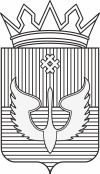 ПОСТАНОВЛЕНИЕАдминистрации  Юсьвинского муниципального  округа                                               Пермского края03.08.2023                                                                                                        № 501О внесении изменений в муниципальную программу «Развитие образования Юсьвинского муниципального округа Пермского края»        В соответствии с Бюджетным кодексом Российской Федерации, Федеральным законом от 06.10.2003 №131-ФЗ «Об общих принципах организации местного самоуправления в Российской Федерации», решением Думы Юсьвинского муниципального округа Пермского края от 12.11.2019 № 28 «Об утверждении Положения о бюджетном процессе в Юсьвинском муниципальном округе Пермского края», решением Думы Юсьвинского муниципального округа Пермского края от 22.06.2023 № 522 «О внесении изменений в решение Думы Юсьвинского муниципального округа Пермского края «О бюджете Юсьвинского муниципального округа Пермского края на 2023 год и на плановый период 2024-2025 годов», постановлением администрации Юсьвинского муниципального округа Пермского края от 13.03.2020  № 28 «Об утверждении Порядка разработки, реализации и оценки эффективности муниципальных программ Юсьвинского муниципального округа Пермского края», руководствуясь Уставом Юсьвинского муниципального округа Пермского края, администрация Юсьвинского муниципального округа Пермского края ПОСТАНОВЛЯЕТ:1. Внести в  муниципальную программу «Развитие образования Юсьвинского муниципального округа Пермского края» (далее по тексту - Программа), утвержденную постановлением администрации Юсьвинского муниципального округа Пермского края от 24.10.2022 № 620/1, следующие изменения:1.1.пункт 14 изложить в следующей редакции:1.2. Таблицу 1 «Финансирование муниципальной программы» изложить в редакции согласно Приложению 1 к настоящему постановлению;1.3. Таблицу «Система программных мероприятий подпрограммы 1 «Дошкольное образование» муниципальной программы «Развитие образования Юсьвинского муниципального округа Пермского края» изложить в редакции согласно Приложению 2 к настоящему постановлению;1.4. Таблицу «Система программных мероприятий подпрограммы 2 «Общее (начальное, основное, среднее) образование» муниципальной программы «Развитие образования Юсьвинского муниципального округа Пермского края» изложить в редакции согласно Приложению 3 к настоящему постановлению;1.5. Таблицу «Система программных мероприятий подпрограммы 3 «Дополнительное образование и воспитание детей» муниципальной программы «Развитие образования Юсьвинского муниципального округа Пермского края» изложить в редакции согласно Приложению 4 к настоящему постановлению;1.5. Таблицу «Система программных мероприятий подпрограммы 6 «Приведение образовательных учреждений в нормативное состояние» муниципальной программы «Развитие образования Юсьвинского муниципального округа Пермского края» изложить в редакции согласно Приложению 5 к настоящему постановлению.2. Настоящее постановление вступает в силу со дня его официального опубликования в газете «Юсьвинские вести» и размещения в информационно-телекоммуникационной сети «Интернет» на официальном сайте администрации Юсьвинского муниципального округа Пермского края.3. Контроль за исполнением настоящего постановления возложить на Петухову Н.В., заместителя главы администрации Юсьвинского муниципального округа Пермского края по социальному развитию.И.о. главы администрации Юсьвинского 	муниципального округа Пермского края                                 Н.Ю. ШидловскаяПриложение 1к постановлению администрации Юсьвинского  муниципального округа Пермского краяот   03.08.2023 № 501Приложение 2к постановлению администрации Юсьвинского муниципального округа Пермского краяот 03.08.2023 № 501 Приложение 3к постановлению администрации Юсьвинского муниципального округа Пермского краяот 03.08.2023 № 501Приложение 4к постановлению администрации Юсьвинского муниципального округа Пермского краяот 03.08.2023 № 501 Приложение 5к постановлению администрации Юсьвинского  муниципального округа Пермского краяот 03.08.2023 № 50114.Объемы и источники финансирования программыОбъемы и источники финансирования программыОбъемы и источники финансирования программыОбъемы и источники финансирования программыОбъемы и источники финансирования программыОбъемы и источники финансирования программы14.Всего по источникам финансирования программы (подпрограммы) (тыс. руб.), в том числе:2023 год2024 год2025 год2026 год2027 год14.программа, всего (тыс. руб.), в том числе:496624,2439463,0464317,1204137,0109497,014.Бюджет Юсьвинского муниципального округа Пермского края128420,7130473,4125217,2117168,0109497,014.бюджет Пермского края343917,6284858,0315250,486969,00,014.бюджет Российской Федерации24285,924131,623849,50,00,014.внебюджетные источники0,00,00,00,00,014.1.Подпрограмма 1.1.«Дошкольное образование», всего (тыс. руб.), в том числе:102510,496653,493742,132375,232375,214.1.Бюджет Юсьвинского муниципального округа Пермского края31151,831897,932375,232375,232375,214.1.бюджет Пермского края71358,664755,561366,90,00,014.1.бюджет Российской Федерации0,00,00,00,00,014.1.внебюджетные источники0,00,00,00,00,014.2.Подпрограмма 1.2. «Общее (начальное, основное, среднее) образование», всего (тыс. руб.), в том числе:330034,3279127,2303360,6137762,943122,914.2.Бюджет Юсьвинского муниципального округа Пермского края59525,257553,248648,650793,943122,914.2.бюджет Пермского края246223,2197442,4230862,586969,00,014.2.бюджет Российской Федерации24285,924131,623849,50,00,014.2.внебюджетные источники0,00,00,00,00,014.3.Подпрограмма 1.3.«Дополнительное образование и воспитание детей», всего (тыс. руб.), в том числе:31877,531736,631840,831840,831840,814.3.Бюджет Юсьвинского муниципального округа Пермского края31877,531736,631840,831840,831840,814.3.бюджет Пермского края0,00,00,00,00,014.3.бюджет Российской Федерации0,00,00,00,00,014.3.внебюджетные источники0,00,00,00,00,014.4.Подпрограмма 1.4. «Развитие системы отдыха, оздоровления и занятости детей», всего (тыс. руб.), в том числе:6145,86458,16894,91866,21866,214.4.Бюджет Юсьвинского муниципального округа Пермского края1725,41794,41866,21866,21866,214.4.бюджет Пермского края4420,44663,75028,70,00,014.4.бюджет Российской Федерации0,00,00,00,00,014.4.внебюджетные источники0,00,00,00,00,014.5.Подпрограмма 1.5. «Кадровая политика», всего (тыс. руб.), в том числе:18593,818241,618242,8250,5250,514.5.Бюджет Юсьвинского муниципального округа Пермского края308,2245,2250,5250,5250,514.5.бюджет Пермского края18285,617996,417992,30,00,014.5.бюджет Российской Федерации0,00,00,00,00,014.5.внебюджетные источники0,00,00,00,00,014.6.Подпрограмма 1.6. «Приведение образовательных учреждений в  нормативное состояние», всего (тыс. руб.), в том числе:7422,27205,310194,50,00,014.6.Бюджет Юсьвинского муниципального округа Пермского края3792,47205,310194,50,00,014.6.бюджет Пермского края3629,80,00,00,00,014.6.бюджет Российской Федерации0,00,00,00,00,014.6.внебюджетные источники0,00,00,00,00,014.7.Подпрограмма 1.7. «Реализация государственной национальной политики в сфере образования», всего (тыс. руб.), в том числе:40,240,841,441,441,414.7.Бюджет Юсьвинского муниципального округа Пермского края40,240,841,441,441,414.7.бюджет Пермского края0,00,00,00,00,014.7.бюджет Российской Федерации0,00,00,00,00,014.7.внебюджетные источники0,00,00,00,00,0ФИНАНСИРОВАНИЕФИНАНСИРОВАНИЕФИНАНСИРОВАНИЕФИНАНСИРОВАНИЕФИНАНСИРОВАНИЕФИНАНСИРОВАНИЕФИНАНСИРОВАНИЕФИНАНСИРОВАНИЕмуниципальной программымуниципальной программымуниципальной программымуниципальной программымуниципальной программымуниципальной программымуниципальной программымуниципальной программы«Развитие образования Юсьвинского муниципального округа Пермского края»«Развитие образования Юсьвинского муниципального округа Пермского края»«Развитие образования Юсьвинского муниципального округа Пермского края»«Развитие образования Юсьвинского муниципального округа Пермского края»«Развитие образования Юсьвинского муниципального округа Пермского края»«Развитие образования Юсьвинского муниципального округа Пермского края»«Развитие образования Юсьвинского муниципального округа Пермского края»«Развитие образования Юсьвинского муниципального округа Пермского края»таблица 1таблица 1таблица 1таблица 1таблица 1таблица 1таблица 1таблица 1№ п/пНаименование цели программы, подпрограммы, задачи, основного мероприятия, мероприятияИсточник финансированияОбъем финансирования, тыс. руб.Объем финансирования, тыс. руб.Объем финансирования, тыс. руб.Объем финансирования, тыс. руб.Объем финансирования, тыс. руб.№ п/пНаименование цели программы, подпрограммы, задачи, основного мероприятия, мероприятияИсточник финансирования2023 год2024 год2025 год2026 год2027год1Цель  программы: Обеспечение доступности и качества образовательных услуг для всех слоев населения Юсьвинского муниципального округа Пермского краяЦель  программы: Обеспечение доступности и качества образовательных услуг для всех слоев населения Юсьвинского муниципального округа Пермского краяЦель  программы: Обеспечение доступности и качества образовательных услуг для всех слоев населения Юсьвинского муниципального округа Пермского краяЦель  программы: Обеспечение доступности и качества образовательных услуг для всех слоев населения Юсьвинского муниципального округа Пермского краяЦель  программы: Обеспечение доступности и качества образовательных услуг для всех слоев населения Юсьвинского муниципального округа Пермского краяЦель  программы: Обеспечение доступности и качества образовательных услуг для всех слоев населения Юсьвинского муниципального округа Пермского краяЦель  программы: Обеспечение доступности и качества образовательных услуг для всех слоев населения Юсьвинского муниципального округа Пермского края1.1Подпрограмма 1.1 «Дошкольное образование»Подпрограмма 1.1 «Дошкольное образование»Подпрограмма 1.1 «Дошкольное образование»Подпрограмма 1.1 «Дошкольное образование»Подпрограмма 1.1 «Дошкольное образование»Подпрограмма 1.1 «Дошкольное образование»Подпрограмма 1.1 «Дошкольное образование»1.1.1Задача. Создание условий для развития и воспитания детей дошкольного возрастаЗадача. Создание условий для развития и воспитания детей дошкольного возрастаЗадача. Создание условий для развития и воспитания детей дошкольного возрастаЗадача. Создание условий для развития и воспитания детей дошкольного возрастаЗадача. Создание условий для развития и воспитания детей дошкольного возрастаЗадача. Создание условий для развития и воспитания детей дошкольного возрастаЗадача. Создание условий для развития и воспитания детей дошкольного возраста1.1.1.1Основное мероприятие. Оказание услуг по присмотру и уходу, реализации основных общеобразовательных программ дошкольного образованияБюджет Юсьвинского муниципального округа Пермского края29984,130684,931113,731113,731113,71.1.1.1Основное мероприятие. Оказание услуг по присмотру и уходу, реализации основных общеобразовательных программ дошкольного образованияБюджет Пермского края71358,664755,561366,90,00,01.1.1.1.1Мероприятие.    Оказание услуг дошкольного образования в рамках полномочий Юсьвинского муниципального округа Пермского краяБюджет Юсьвинского муниципального округа Пермского края28828,829358,529734,329734,329734,31.1.1.1.2Мероприятие. Обеспечение государственных гарантий реализации прав на получение общедоступного и бесплатного дошкольного образования в муниципальных дошкольных образовательных учрежденияхБюджет Пермского края66238,761020,857632,20,00,01.1.1.1.3Мероприятие. Предоставление выплаты компенсации части родительской платы за присмотр и уход за ребенком в образовательных учреждениях, реализующих образовательную программу дошкольного образованияБюджет Пермского края5119,93734,73734,70,00,01.1.1.1.4Мероприятие. Обеспечение бесплатным питанием обучающихся с ограниченными возможностями здоровья в образовательных учреждениях.Бюджет Юсьвинского муниципального округа Пермского края218,1226,9235,9235,9235,91.1.1.1.5.Мероприятие. Обеспечение бесплатного проезда обучающихся до места обучения и обратноБюджет Юсьвинского муниципального округа Пермского края937,21099,51143,51143,51143,51.1.1.2Основное мероприятие.  Содействие обновлению содержания образования и модернизации образовательного процесса в дошкольных образовательных учрежденияхБюджет Юсьвинского муниципального округа Пермского края1167,71213,01261,51261,51261,51.1.1.2Основное мероприятие.  Содействие обновлению содержания образования и модернизации образовательного процесса в дошкольных образовательных учрежденияхБюджет Пермского края0,00,00,00,00,01.1.1.2.1Мероприятие. Формирование развивающей  предметно-познавательной среды.Бюджет Юсьвинского муниципального округа Пермского края1167,71213,01261,51261,51261,5Итого по подпрограмме 1.1, в том числе по источникам финансированияВсего102510,496653,493742,132375,232375,2Итого по подпрограмме 1.1, в том числе по источникам финансированияБюджет Юсьвинского муниципального округа Пермского края31151,831897,932375,232375,232375,2Итого по подпрограмме 1.1, в том числе по источникам финансированияБюджет Пермского края71358,664755,561366,90,00,01.2Подпрограмма 1.2 «Общее (начальное, основное, среднее) образование»Подпрограмма 1.2 «Общее (начальное, основное, среднее) образование»Подпрограмма 1.2 «Общее (начальное, основное, среднее) образование»Подпрограмма 1.2 «Общее (начальное, основное, среднее) образование»Подпрограмма 1.2 «Общее (начальное, основное, среднее) образование»Подпрограмма 1.2 «Общее (начальное, основное, среднее) образование»Подпрограмма 1.2 «Общее (начальное, основное, среднее) образование»1.2.1Задача. Обеспечение обновления содержания образования и образовательной среды для обеспечения современного качества образовательных результатов, готовности выпускников общеобразовательных учреждений к дальнейшему обучению и деятельности в современном обществе.Задача. Обеспечение обновления содержания образования и образовательной среды для обеспечения современного качества образовательных результатов, готовности выпускников общеобразовательных учреждений к дальнейшему обучению и деятельности в современном обществе.Задача. Обеспечение обновления содержания образования и образовательной среды для обеспечения современного качества образовательных результатов, готовности выпускников общеобразовательных учреждений к дальнейшему обучению и деятельности в современном обществе.Задача. Обеспечение обновления содержания образования и образовательной среды для обеспечения современного качества образовательных результатов, готовности выпускников общеобразовательных учреждений к дальнейшему обучению и деятельности в современном обществе.Задача. Обеспечение обновления содержания образования и образовательной среды для обеспечения современного качества образовательных результатов, готовности выпускников общеобразовательных учреждений к дальнейшему обучению и деятельности в современном обществе.Задача. Обеспечение обновления содержания образования и образовательной среды для обеспечения современного качества образовательных результатов, готовности выпускников общеобразовательных учреждений к дальнейшему обучению и деятельности в современном обществе.Задача. Обеспечение обновления содержания образования и образовательной среды для обеспечения современного качества образовательных результатов, готовности выпускников общеобразовательных учреждений к дальнейшему обучению и деятельности в современном обществе.1.2.1.1 Основное мероприятие.   Оказание услуг на получение общедоступного бесплатного начального общего, основного общего, среднего общего образованияБюджет Юсьвинского муниципального округа Пермского края33250,934005,934207,433795,733795,71.2.1.1 Основное мероприятие.   Оказание услуг на получение общедоступного бесплатного начального общего, основного общего, среднего общего образованияБюджет Пермского края172539,5173173,7169611,70,00,01..2.1.1.1Мероприятие.  Оказание услуг в сфере общего образования в рамках полномочий Юсьвинского муниципального округа Пермского краяБюджет Юсьвинского муниципального округа Пермского края32839,233594,233795,733795,733795,71.2.1.1.2Мероприятие.   Предоставление государственных гарантий на получение общедоступного бесплатного начального, основного, среднего общего образования, а также дополнительного образования в общеобразовательных учреждениях.Бюджет Пермского края167462,0168096,2164534,20,00,01.2.1.1.3Мероприятие. Организация предоставления общедоступного и бесплатного дошкольного, начального, основного общего образования для обучающихся с ограниченными возможностями здоровья в отдельных муниципальных образовательных учреждениях, осуществляющих образовательную деятельность по адаптированным основным образовательным программамБюджет Юсьвинского муниципального округа Пермского края411,7411,7411,70,00,01.2.1.1.3Мероприятие. Организация предоставления общедоступного и бесплатного дошкольного, начального, основного общего образования для обучающихся с ограниченными возможностями здоровья в отдельных муниципальных образовательных учреждениях, осуществляющих образовательную деятельность по адаптированным основным образовательным программамБюджет Пермского края5077,55077,55077,50,00,01.2.2.1Основное мероприятие. Предоставление государственных гарантий на общедоступное и бесплатное начальное общее, основное общее, среднее (полное) образование.Бюджет Юсьвинского муниципального округа Пермского края8823,58968,49327,29327,29327,21.2.2.1Основное мероприятие. Предоставление государственных гарантий на общедоступное и бесплатное начальное общее, основное общее, среднее (полное) образование.Бюджет Пермского края15344,813909,211604,80,00,01.2.2.1Основное мероприятие. Предоставление государственных гарантий на общедоступное и бесплатное начальное общее, основное общее, среднее (полное) образование.Бюджет Российской Федерации24285,924131,623849,50,00,01.2.2.1.1Мероприятие.  Предоставление мер социальной поддержки обучающимся из многодетных малоимущих семей.Бюджет Пермского края5176,85159,65193,90,00,01.2.2.1.2Мероприятие. Предоставление мер социальной поддержки обучающимся из малоимущих семей.Бюджет Пермского края6668,06616,66410,90,00,01.2.2.1.3Мероприятие. Обеспечение бесплатным питанием обучающихся с ограниченными возможностями здоровья в образовательных учреждениях.Бюджет Юсьвинского муниципального округа Пермского края2029,82111,02195,52195,52195,51.2.2.1.4Мероприятие. Обеспечение бесплатного проезда обучающихся до места обучения и обратноБюджет Юсьвинского муниципального округа Пермского края6225,36361,96616,46616,46616,41.2.2.1.5Мероприятие. Обеспечение доступности качественного образования учащимся общеобразовательных учреждений из отдаленных населенных пунктов округаБюджет Юсьвинского муниципального округа Пермского края237,4234,7244,1244,1244,11.2.2.1.6Мероприятие. Организация подвоза питания для обучающихся (воспитанников) структурных подразделений образовательных учрежденийБюджет Юсьвинского муниципального округа Пермского края330,9260,8271,2271,2271,21.2.2.1.7Мероприятие. Выплата ежемесячного денежного вознаграждения за выполнение функций классного руководителя педагогическим работникам муниципальных образовательных организацийБюджет Российской Федерации12128,112128,112128,10,00,01.2.2.1.8Мероприятие. Организация бесплатного горячего питания обучающихся, получающих начальное общее образование в муниципальных образовательных организацияхБюджет Российской Федерации12157,812003,511721,40,00,01.2.2.1.9Мероприятие. Оснащение муниципальных образовательных организаций оборудованием, средствами обучения и воспитанияБюджет Пермского края3500,02133,00,00,00,01.2.3.1.Основное мероприятие.  Строительство объектов общественной инфраструктуры муниципального значения для создания новых мест в общеобразовательных учрежденияхБюджет Юсьвинского муниципального округа Пермского края17450,814578,95114,07671,00,01.2.3.1.Основное мероприятие.  Строительство объектов общественной инфраструктуры муниципального значения для создания новых мест в общеобразовательных учрежденияхБюджет Пермского края58338,910359,549646,086969,00,01.2.3.1.1.Мероприятие. Строительство школьного образовательного учреждения на 60 мест в с. Доег Юсьвинского муниципального округаБюджет Юсьвинского муниципального округа Пермского края17450,810478,90,00,00,01.2.3.1.1.Мероприятие. Строительство школьного образовательного учреждения на 60 мест в с. Доег Юсьвинского муниципального округаБюджет Пермского края58338,910359,50,00,00,01.2.3.1.2.Мероприятие. Проектирование объекта "Строительство интерната Майкорская ОШИ Юсьвинского муниципального округа" Бюджет Юсьвинского муниципального округа Пермского края0,04100,00,00,00,01.2.3.1.2.Мероприятие. Проектирование объекта "Строительство интерната Майкорская ОШИ Юсьвинского муниципального округа" Бюджет Пермского края0,00,00,00,00,01.2.3.1.3.Мероприятие. Строительство интерната Майкорская ОШИ Юсьвинского муниципального округа Бюджет Юсьвинского муниципального округа Пермского края0,00,05114,07671,00,01.2.3.1.3.Мероприятие. Строительство интерната Майкорская ОШИ Юсьвинского муниципального округа Бюджет Пермского края0,00,049646,086969,00,0Итого по подпрограмме 1.2, в том числе по источникам финансированияВсего330034,3279127,2303360,6137762,943122,9Итого по подпрограмме 1.2, в том числе по источникам финансированияБюджет Юсьвинского муниципального округа Пермского края59525,257553,248648,650793,943122,9Итого по подпрограмме 1.2, в том числе по источникам финансированияБюджет Пермского края246223,2197442,4230862,586969,00,0Итого по подпрограмме 1.2, в том числе по источникам финансированияБюджет Российской Федерации24285,924131,623849,50,00,01.3Подпрограмма 1.3 «Дополнительное образование и воспитание детей»Подпрограмма 1.3 «Дополнительное образование и воспитание детей»Подпрограмма 1.3 «Дополнительное образование и воспитание детей»Подпрограмма 1.3 «Дополнительное образование и воспитание детей»Подпрограмма 1.3 «Дополнительное образование и воспитание детей»Подпрограмма 1.3 «Дополнительное образование и воспитание детей»Подпрограмма 1.3 «Дополнительное образование и воспитание детей»1.3.1.Задача. Обеспечение доступности услуг дополнительного образования для детей и молодежи  независимо от места жительства, социально-экономического статуса, состояния здоровья,  поддержки талантливых детей и молодежиЗадача. Обеспечение доступности услуг дополнительного образования для детей и молодежи  независимо от места жительства, социально-экономического статуса, состояния здоровья,  поддержки талантливых детей и молодежиЗадача. Обеспечение доступности услуг дополнительного образования для детей и молодежи  независимо от места жительства, социально-экономического статуса, состояния здоровья,  поддержки талантливых детей и молодежиЗадача. Обеспечение доступности услуг дополнительного образования для детей и молодежи  независимо от места жительства, социально-экономического статуса, состояния здоровья,  поддержки талантливых детей и молодежиЗадача. Обеспечение доступности услуг дополнительного образования для детей и молодежи  независимо от места жительства, социально-экономического статуса, состояния здоровья,  поддержки талантливых детей и молодежиЗадача. Обеспечение доступности услуг дополнительного образования для детей и молодежи  независимо от места жительства, социально-экономического статуса, состояния здоровья,  поддержки талантливых детей и молодежиЗадача. Обеспечение доступности услуг дополнительного образования для детей и молодежи  независимо от места жительства, социально-экономического статуса, состояния здоровья,  поддержки талантливых детей и молодежи1.3.1.1Основное мероприятие. Оказание услуг по реализации дополнительных образовательных программ..Бюджет Юсьвинского муниципального округа Пермского края31877,531736,631840,831840,831840,81.3.1.1.1Мероприятие. Предоставление дополнительного образования детям неспортивной направленности.Бюджет Юсьвинского муниципального округа Пермского края19606,419652,719719,519719,519719,51.3.1.1.2Мероприятие. Предоставление дополнительного образования детям в области физкультурно-спортивной  направленностиБюджет Юсьвинского муниципального округа Пермского края11582,811383,011405,011405,011405,01.3.1.1.3Мероприятие.     Мероприятия, направленные на поддержку и развитие одаренных детейБюджет Юсьвинского муниципального округа Пермского края274,2278,2282,4282,4282,41.3.1.1.4Мероприятие. Обеспечение деятельности психолого-медико-педагогической комиссииБюджет Юсьвинского муниципального округа Пермского края100,1100,7101,4101,4101,41.3.1.1.5Мероприятие. Организация и проведение мероприятий для детей приоритетных категорийБюджет Юсьвинского муниципального округа Пермского края74,676,881,281,281,21.3.1.1.6.Мероприятие. Мероприятия по формированию патриотического и духовно-нравственного воспитания детейБюджет Юсьвинского муниципального округа Пермского края155,7159,8164,0164,0164,01.3.1.1.7.Мероприятие. Организация и проведение профилактических мероприятий, направленных на предупреждение опасного поведения несовершеннолетних участников дорожного движения.Бюджет Юсьвинского муниципального округа Пермского края83,785,487,387,387,3Итого по подпрограмме 1.3, в том числе по источникам финансированияВсего31877,531736,631840,831840,831840,8Итого по подпрограмме 1.3, в том числе по источникам финансированияБюджет Юсьвинского муниципального округа Пермского края31877,531736,631840,831840,831840,81.4Подпрограмма 1.4 «Развитие системы отдыха, оздоровления и занятости детей»Подпрограмма 1.4 «Развитие системы отдыха, оздоровления и занятости детей»Подпрограмма 1.4 «Развитие системы отдыха, оздоровления и занятости детей»Подпрограмма 1.4 «Развитие системы отдыха, оздоровления и занятости детей»Подпрограмма 1.4 «Развитие системы отдыха, оздоровления и занятости детей»Подпрограмма 1.4 «Развитие системы отдыха, оздоровления и занятости детей»Подпрограмма 1.4 «Развитие системы отдыха, оздоровления и занятости детей»1.4.1.Задача. Обеспечение доступности и качества предоставления услуг в сфере детского отдыха и  оздоровления детей от 7 до 18 лет в каникулярный периодЗадача. Обеспечение доступности и качества предоставления услуг в сфере детского отдыха и  оздоровления детей от 7 до 18 лет в каникулярный периодЗадача. Обеспечение доступности и качества предоставления услуг в сфере детского отдыха и  оздоровления детей от 7 до 18 лет в каникулярный периодЗадача. Обеспечение доступности и качества предоставления услуг в сфере детского отдыха и  оздоровления детей от 7 до 18 лет в каникулярный периодЗадача. Обеспечение доступности и качества предоставления услуг в сфере детского отдыха и  оздоровления детей от 7 до 18 лет в каникулярный периодЗадача. Обеспечение доступности и качества предоставления услуг в сфере детского отдыха и  оздоровления детей от 7 до 18 лет в каникулярный периодЗадача. Обеспечение доступности и качества предоставления услуг в сфере детского отдыха и  оздоровления детей от 7 до 18 лет в каникулярный период1.4.1.1.Основное мероприятие. Организация оздоровительной кампании в каникулярный период.Бюджет Юсьвинского муниципального округа Пермского края1725,41794,41866,21866,21866,21.4.1.1.Основное мероприятие. Организация оздоровительной кампании в каникулярный период.Бюджет Пермского края4420,44663,75028,70,00,01.4.1.1.1Мероприятие.   Организация досуга, занятости и отдыха детей приоритетных категорий в каникулярное времяБюджет Юсьвинского муниципального округа Пермского края105,7109,9114,3114,3114,31.4.2.1.1Мероприятие.   Организация оздоровления и отдыха детей за счет субвенций на выполнение отдельных государственных полномочий по организации и обеспечению отдыха детей и их оздоровленияБюджет Пермского края4420,44663,75028,70,00,01.4.3.1.1Мероприятие.   Обеспечение организации отдыха детей в каникулярное время в рамках реализации полномочий Юсьвинского муниципального округа Пермского краяБюджет Юсьвинского муниципального округа Пермского края1619,71684,51751,91751,91751,9Итого по подпрограмме 1.4, в том числе по источникам финансированияВсего6145,86458,16894,91866,21866,2Итого по подпрограмме 1.4, в том числе по источникам финансированияБюджет Юсьвинского муниципального округа Пермского края1725,41794,41866,21866,21866,2Итого по подпрограмме 1.4, в том числе по источникам финансированияБюджет Пермского края4420,44663,75028,70,00,01.5Подпрограмма 1.5. «Кадровая политика» Подпрограмма 1.5. «Кадровая политика» Подпрограмма 1.5. «Кадровая политика» Подпрограмма 1.5. «Кадровая политика» Подпрограмма 1.5. «Кадровая политика» Подпрограмма 1.5. «Кадровая политика» Подпрограмма 1.5. «Кадровая политика» 1.5.1Задача.  Создание условий для развития кадрового потенциала отрасли образования, для участия педагогов в  конкурсных мероприятиях муниципального, краевого, всероссийского уровняЗадача.  Создание условий для развития кадрового потенциала отрасли образования, для участия педагогов в  конкурсных мероприятиях муниципального, краевого, всероссийского уровняЗадача.  Создание условий для развития кадрового потенциала отрасли образования, для участия педагогов в  конкурсных мероприятиях муниципального, краевого, всероссийского уровняЗадача.  Создание условий для развития кадрового потенциала отрасли образования, для участия педагогов в  конкурсных мероприятиях муниципального, краевого, всероссийского уровняЗадача.  Создание условий для развития кадрового потенциала отрасли образования, для участия педагогов в  конкурсных мероприятиях муниципального, краевого, всероссийского уровняЗадача.  Создание условий для развития кадрового потенциала отрасли образования, для участия педагогов в  конкурсных мероприятиях муниципального, краевого, всероссийского уровняЗадача.  Создание условий для развития кадрового потенциала отрасли образования, для участия педагогов в  конкурсных мероприятиях муниципального, краевого, всероссийского уровня1.5.1.1Основное мероприятие. Мероприятия, обеспечивающие кадровую политику в сфере образованияБюджет Юсьвинского муниципального округа Пермского края240,0245,2250,5250,5250,51.5.1.1.1Мероприятие.    Мероприятия, обеспечивающие кадровую политику в сфере образованияБюджет Юсьвинского муниципального округа Пермского края133,7134,6135,5135,5135,51.5.1.1.2.Мероприятие. Проведение и участие в семинарах, конференциях, форумах, конкурсах по обмену опытом с участием педагогических работниковБюджет Юсьвинского муниципального округа Пермского края106,3110,6115,0115,0115,01.5.2.Основное мероприятие.    Предоставление социальных гарантий и льгот педагогическим работникам образовательных учрежденийБюджет Юсьвинского муниципального округа Пермского края68,20,00,00,00,01.5.2.Основное мероприятие.    Предоставление социальных гарантий и льгот педагогическим работникам образовательных учрежденийБюджет Пермского края18285,617996,417992,30,00,01.5.2.1.1Мероприятие. Предоставление мер социальной поддержки педагогическим работникам образовательных муниципальных  учреждений, работающим и проживающим в сельской местности и поселках городского типа (рабочих поселка), по оплате жилого помещения и коммунальных услугБюджет Пермского края11629,611629,611629,60,00,01.5.2.1.2.Мероприятие. Предоставление  мер социальной поддержки педагогическим работникам   общеобразовательных организацийБюджет Пермского края6519,76366,86362,70,00,01.5.2.1.3.Мероприятие. Обеспечение работников муниципальных учреждений путевками на санаторно-курортное лечение и оздоровлениеБюджет Юсьвинского муниципального округа Пермского края68,20,00,00,00,01.5.2.1.3.Мероприятие. Обеспечение работников муниципальных учреждений путевками на санаторно-курортное лечение и оздоровлениеБюджет Пермского края136,30,00,00,00,0Итого по подпрограмме 1.5, в том числе по источникам финансированияВсего18593,818241,618242,8250,5250,5Итого по подпрограмме 1.5, в том числе по источникам финансированияБюджет Юсьвинского муниципального округа Пермского края308,2245,2250,5250,5250,5Итого по подпрограмме 1.5, в том числе по источникам финансированияБюджет Пермского края18285,617996,417992,30,00,01.6Подпрограмма 1.6 « Приведение образовательных учреждений в нормативное состояние»Подпрограмма 1.6 « Приведение образовательных учреждений в нормативное состояние»Подпрограмма 1.6 « Приведение образовательных учреждений в нормативное состояние»Подпрограмма 1.6 « Приведение образовательных учреждений в нормативное состояние»Подпрограмма 1.6 « Приведение образовательных учреждений в нормативное состояние»Подпрограмма 1.6 « Приведение образовательных учреждений в нормативное состояние»Подпрограмма 1.6 « Приведение образовательных учреждений в нормативное состояние»1.6.1Задача. Обеспечение соответствия имущественных комплексов образовательных учреждений округа лицензионным требованиям, санитарным и техническим правилам и нормам.Задача. Обеспечение соответствия имущественных комплексов образовательных учреждений округа лицензионным требованиям, санитарным и техническим правилам и нормам.Задача. Обеспечение соответствия имущественных комплексов образовательных учреждений округа лицензионным требованиям, санитарным и техническим правилам и нормам.Задача. Обеспечение соответствия имущественных комплексов образовательных учреждений округа лицензионным требованиям, санитарным и техническим правилам и нормам.Задача. Обеспечение соответствия имущественных комплексов образовательных учреждений округа лицензионным требованиям, санитарным и техническим правилам и нормам.Задача. Обеспечение соответствия имущественных комплексов образовательных учреждений округа лицензионным требованиям, санитарным и техническим правилам и нормам.Задача. Обеспечение соответствия имущественных комплексов образовательных учреждений округа лицензионным требованиям, санитарным и техническим правилам и нормам.1.6.1.1Основное мероприятие. Создание безопасных условий в рамках лицензирования образовательных учреждений и устранения предписаний надзорных органов.Бюджет Юсьвинского муниципального округа Пермского края3792,47205,310194,50,00,01.6.1.1Основное мероприятие. Создание безопасных условий в рамках лицензирования образовательных учреждений и устранения предписаний надзорных органов.Бюджет Пермского края3629,80,00,00,00,01.6.1.1.1Мероприятие.                                         Мероприятия по подготовке образовательных учреждений к лицензированию и устранение предписаний надзорных органовБюджет Юсьвинского муниципального округа Пермского края1252,30,00,00,00,01.6.1.1.1Мероприятие.                                         Мероприятия по подготовке образовательных учреждений к лицензированию и устранение предписаний надзорных органовБюджет Пермского края3629,80,00,00,00,01.6.1.1.2Мероприятие.  Мероприятия по проведению ремонтных работ в зданиях и помещениях учреждений, направленные на приведение их в соответствие нормативным требованиям, включая мероприятия, связанные с обеспечением доступной среды для маломобильных групп населенияБюджет Юсьвинского муниципального округа Пермского края0,00,00,00,00,01.6.1.1.3Мероприятие. Строительство, реконструкция, капитальный ремонт, ремонт объектов общественной инфраструктуры муниципального значения: инженерной, коммунальной, социальной инфраструктурыБюджет Юсьвинского муниципального округа Пермского края0,05435,38354,50,00,01.6.1.1.3Мероприятие. Строительство, реконструкция, капитальный ремонт, ремонт объектов общественной инфраструктуры муниципального значения: инженерной, коммунальной, социальной инфраструктурыБюджет Пермского края0,00,00,00,00,01.6.1.1.4Мероприятие. Приобретение и приведение в нормативное состояние автотранспорта для обеспечения бесплатного проезда обучающихся до места обучения и обратноБюджет Юсьвинского муниципального округа Пермского края100,20,00,00,00,01.6.1.1.5Мероприятие. Обеспечение антитеррористической защищенности образовательных учрежденийБюджет Юсьвинского муниципального округа Пермского края483,60,00,00,00,01.6.1.1.6Мероприятие. Разработка ПСД на капитальный ремонт объектов общеобразовательных организацийБюджет Юсьвинского муниципального округа Пермского края1386,30,00,00,00,01.6.1.1.7Мероприятие. Реализация приоритетного проекта "Школьный двор" программы "Комфортный край"Бюджет Юсьвинского муниципального округа Пермского края570,01770,01840,00,00,0Итого по подпрограмме 1.6, в том числе по источникам финансированияВсего7422,27205,310194,50,00,0Итого по подпрограмме 1.6, в том числе по источникам финансированияБюджет Юсьвинского муниципального округа Пермского края3792,47205,310194,50,00,0Итого по подпрограмме 1.6, в том числе по источникам финансированияБюджет Пермского края3629,80,00,00,01.7Подпрограмма 1.7 « Реализация государственной политики в сфере образования»Подпрограмма 1.7 « Реализация государственной политики в сфере образования»Подпрограмма 1.7 « Реализация государственной политики в сфере образования»Подпрограмма 1.7 « Реализация государственной политики в сфере образования»Подпрограмма 1.7 « Реализация государственной политики в сфере образования»Подпрограмма 1.7 « Реализация государственной политики в сфере образования»Подпрограмма 1.7 « Реализация государственной политики в сфере образования»1.7.1Задача. Сохранение и развитие этнокультурного и языкового многообразия.Задача. Сохранение и развитие этнокультурного и языкового многообразия.Задача. Сохранение и развитие этнокультурного и языкового многообразия.Задача. Сохранение и развитие этнокультурного и языкового многообразия.Задача. Сохранение и развитие этнокультурного и языкового многообразия.Задача. Сохранение и развитие этнокультурного и языкового многообразия.Задача. Сохранение и развитие этнокультурного и языкового многообразия.1.7.1.1Основное мероприятие.  Развитие системы этнокультурного образованияБюджет Юсьвинского муниципального округа Пермского края40,240,841,441,441,41.7.1.1.1Мероприятие. Проведение традиционных народных праздников, массовых мероприятий, направленных на сохранение и развитие коми-пермяцкой культуры.Бюджет Юсьвинского муниципального округа Пермского края40,240,841,441,441,4Итого по подпрограмме 1.7, в том числе по источникам финансированияВсего40,240,841,441,441,4Итого по подпрограмме 1.7, в том числе по источникам финансированияБюджет Юсьвинского муниципального округа Пермского края40,240,841,441,441,4Всего по программеВсего по программеВсего по программе496624,2439463,0464317,1204137,0109497,0в том числе по источникам финансирования:в том числе по источникам финансирования:в том числе по источникам финансирования:Бюджет Юсьвинского муниципального округа Пермского краяБюджет Юсьвинского муниципального округа Пермского краяБюджет Юсьвинского муниципального округа Пермского края128420,7130473,4125217,2117168,0109497,0Бюджет Пермского краяБюджет Пермского краяБюджет Пермского края343917,6284858,0315250,486969,00,0Бюджет Российской ФедерацииБюджет Российской ФедерацииБюджет Российской Федерации24285,924131,623849,50,00,0Система программных мероприятий подпрограммы 1Система программных мероприятий подпрограммы 1Система программных мероприятий подпрограммы 1Система программных мероприятий подпрограммы 1Система программных мероприятий подпрограммы 1Система программных мероприятий подпрограммы 1Система программных мероприятий подпрограммы 1Система программных мероприятий подпрограммы 1Система программных мероприятий подпрограммы 1Система программных мероприятий подпрограммы 1Система программных мероприятий подпрограммы 1Система программных мероприятий подпрограммы 1Система программных мероприятий подпрограммы 1Система программных мероприятий подпрограммы 1"Дошкольное образование""Дошкольное образование""Дошкольное образование""Дошкольное образование""Дошкольное образование""Дошкольное образование""Дошкольное образование""Дошкольное образование""Дошкольное образование""Дошкольное образование""Дошкольное образование""Дошкольное образование""Дошкольное образование""Дошкольное образование"муниципальной программы «Развитие образования Юсьвинского муниципального округа Пермского края»муниципальной программы «Развитие образования Юсьвинского муниципального округа Пермского края»муниципальной программы «Развитие образования Юсьвинского муниципального округа Пермского края»муниципальной программы «Развитие образования Юсьвинского муниципального округа Пермского края»муниципальной программы «Развитие образования Юсьвинского муниципального округа Пермского края»муниципальной программы «Развитие образования Юсьвинского муниципального округа Пермского края»муниципальной программы «Развитие образования Юсьвинского муниципального округа Пермского края»муниципальной программы «Развитие образования Юсьвинского муниципального округа Пермского края»муниципальной программы «Развитие образования Юсьвинского муниципального округа Пермского края»муниципальной программы «Развитие образования Юсьвинского муниципального округа Пермского края»муниципальной программы «Развитие образования Юсьвинского муниципального округа Пермского края»муниципальной программы «Развитие образования Юсьвинского муниципального округа Пермского края»муниципальной программы «Развитие образования Юсьвинского муниципального округа Пермского края»муниципальной программы «Развитие образования Юсьвинского муниципального округа Пермского края»Таблица 2Таблица 2КодНаименование задачи, основного мероприятия, мероприятия, целевого показателяПлановое значение целевого показателя программыПлановое значение целевого показателя программыПлановое значение целевого показателя программыПлановое значение целевого показателя программыПлановое значение целевого показателя программыПлановое значение целевого показателя программыУчастник программыИсточник финансирования Объем финансирования, тыс. руб.Объем финансирования, тыс. руб.Объем финансирования, тыс. руб.Объем финансирования, тыс. руб.Объем финансирования, тыс. руб.КодНаименование задачи, основного мероприятия, мероприятия, целевого показателяед. изм.2023 год2024 год2025 год2026 год2027 годУчастник программыИсточник финансирования 2023 год2024 год2025 год2026 год2027 год1234567891011121314151.1.Задача.  Создание условий для развития и воспитания детей дошкольного возрастаЗадача.  Создание условий для развития и воспитания детей дошкольного возрастаЗадача.  Создание условий для развития и воспитания детей дошкольного возрастаЗадача.  Создание условий для развития и воспитания детей дошкольного возрастаЗадача.  Создание условий для развития и воспитания детей дошкольного возрастаЗадача.  Создание условий для развития и воспитания детей дошкольного возрастаЗадача.  Создание условий для развития и воспитания детей дошкольного возрастаЗадача.  Создание условий для развития и воспитания детей дошкольного возрастаЗадача.  Создание условий для развития и воспитания детей дошкольного возрастаЗадача.  Создание условий для развития и воспитания детей дошкольного возрастаЗадача.  Создание условий для развития и воспитания детей дошкольного возрастаЗадача.  Создание условий для развития и воспитания детей дошкольного возрастаЗадача.  Создание условий для развития и воспитания детей дошкольного возрастаЗадача.  Создание условий для развития и воспитания детей дошкольного возраста1.1.1.Основное мероприятие. Оказание услуг по присмотру и уходу, реализации основных общеобразовательных программ дошкольного образованияОсновное мероприятие. Оказание услуг по присмотру и уходу, реализации основных общеобразовательных программ дошкольного образованияОсновное мероприятие. Оказание услуг по присмотру и уходу, реализации основных общеобразовательных программ дошкольного образованияОсновное мероприятие. Оказание услуг по присмотру и уходу, реализации основных общеобразовательных программ дошкольного образованияОсновное мероприятие. Оказание услуг по присмотру и уходу, реализации основных общеобразовательных программ дошкольного образованияОсновное мероприятие. Оказание услуг по присмотру и уходу, реализации основных общеобразовательных программ дошкольного образованияОсновное мероприятие. Оказание услуг по присмотру и уходу, реализации основных общеобразовательных программ дошкольного образованияОсновное мероприятие. Оказание услуг по присмотру и уходу, реализации основных общеобразовательных программ дошкольного образованияОсновное мероприятие. Оказание услуг по присмотру и уходу, реализации основных общеобразовательных программ дошкольного образованияОсновное мероприятие. Оказание услуг по присмотру и уходу, реализации основных общеобразовательных программ дошкольного образованияОсновное мероприятие. Оказание услуг по присмотру и уходу, реализации основных общеобразовательных программ дошкольного образованияОсновное мероприятие. Оказание услуг по присмотру и уходу, реализации основных общеобразовательных программ дошкольного образованияОсновное мероприятие. Оказание услуг по присмотру и уходу, реализации основных общеобразовательных программ дошкольного образованияОсновное мероприятие. Оказание услуг по присмотру и уходу, реализации основных общеобразовательных программ дошкольного образования1.1.1.1.Мероприятие.  Оказание услуг дошкольного образования в рамках полномочий Юсьвинского муниципального округа Пермского краяМероприятие.  Оказание услуг дошкольного образования в рамках полномочий Юсьвинского муниципального округа Пермского краяМероприятие.  Оказание услуг дошкольного образования в рамках полномочий Юсьвинского муниципального округа Пермского краяМероприятие.  Оказание услуг дошкольного образования в рамках полномочий Юсьвинского муниципального округа Пермского краяМероприятие.  Оказание услуг дошкольного образования в рамках полномочий Юсьвинского муниципального округа Пермского краяМероприятие.  Оказание услуг дошкольного образования в рамках полномочий Юсьвинского муниципального округа Пермского краяМероприятие.  Оказание услуг дошкольного образования в рамках полномочий Юсьвинского муниципального округа Пермского краяМероприятие.  Оказание услуг дошкольного образования в рамках полномочий Юсьвинского муниципального округа Пермского краяМероприятие.  Оказание услуг дошкольного образования в рамках полномочий Юсьвинского муниципального округа Пермского краяМероприятие.  Оказание услуг дошкольного образования в рамках полномочий Юсьвинского муниципального округа Пермского краяМероприятие.  Оказание услуг дошкольного образования в рамках полномочий Юсьвинского муниципального округа Пермского краяМероприятие.  Оказание услуг дошкольного образования в рамках полномочий Юсьвинского муниципального округа Пермского краяМероприятие.  Оказание услуг дошкольного образования в рамках полномочий Юсьвинского муниципального округа Пермского краяМероприятие.  Оказание услуг дошкольного образования в рамках полномочий Юсьвинского муниципального округа Пермского края1.1.1.1.1.Доля детей в возрасте от 1,5 до 7 лет, охваченных дошкольным образованием, от общей численности детей данного возраста, завившихся на получение услуги дошкольного образования в текущем году%100100100100100муниципальные образовательные учреждения, реализующие образовательные программы дошкольного образования, подведомственные управлению образованияБюджет Юсьвинского муниципального округа Пермского края28828,829358,529734,329734,329734,3Итого по мероприятию 1.1.1.1., в том числе по источникам финансированияИтого по мероприятию 1.1.1.1., в том числе по источникам финансированияИтого по мероприятию 1.1.1.1., в том числе по источникам финансированияИтого по мероприятию 1.1.1.1., в том числе по источникам финансированияИтого по мероприятию 1.1.1.1., в том числе по источникам финансированияИтого по мероприятию 1.1.1.1., в том числе по источникам финансированияИтого по мероприятию 1.1.1.1., в том числе по источникам финансированияИтого по мероприятию 1.1.1.1., в том числе по источникам финансированияИтого по мероприятию 1.1.1.1., в том числе по источникам финансированияБюджет Юсьвинского муниципального округа Пермского края28828,829358,529734,329734,329734,31.1.1.2.Мероприятие. Обеспечение государственных гарантий реализации прав на получение общедоступного и бесплатного дошкольного образования в муниципальных дошкольных образовательных учрежденияхМероприятие. Обеспечение государственных гарантий реализации прав на получение общедоступного и бесплатного дошкольного образования в муниципальных дошкольных образовательных учрежденияхМероприятие. Обеспечение государственных гарантий реализации прав на получение общедоступного и бесплатного дошкольного образования в муниципальных дошкольных образовательных учрежденияхМероприятие. Обеспечение государственных гарантий реализации прав на получение общедоступного и бесплатного дошкольного образования в муниципальных дошкольных образовательных учрежденияхМероприятие. Обеспечение государственных гарантий реализации прав на получение общедоступного и бесплатного дошкольного образования в муниципальных дошкольных образовательных учрежденияхМероприятие. Обеспечение государственных гарантий реализации прав на получение общедоступного и бесплатного дошкольного образования в муниципальных дошкольных образовательных учрежденияхМероприятие. Обеспечение государственных гарантий реализации прав на получение общедоступного и бесплатного дошкольного образования в муниципальных дошкольных образовательных учрежденияхМероприятие. Обеспечение государственных гарантий реализации прав на получение общедоступного и бесплатного дошкольного образования в муниципальных дошкольных образовательных учрежденияхМероприятие. Обеспечение государственных гарантий реализации прав на получение общедоступного и бесплатного дошкольного образования в муниципальных дошкольных образовательных учрежденияхМероприятие. Обеспечение государственных гарантий реализации прав на получение общедоступного и бесплатного дошкольного образования в муниципальных дошкольных образовательных учрежденияхМероприятие. Обеспечение государственных гарантий реализации прав на получение общедоступного и бесплатного дошкольного образования в муниципальных дошкольных образовательных учрежденияхМероприятие. Обеспечение государственных гарантий реализации прав на получение общедоступного и бесплатного дошкольного образования в муниципальных дошкольных образовательных учрежденияхМероприятие. Обеспечение государственных гарантий реализации прав на получение общедоступного и бесплатного дошкольного образования в муниципальных дошкольных образовательных учрежденияхМероприятие. Обеспечение государственных гарантий реализации прав на получение общедоступного и бесплатного дошкольного образования в муниципальных дошкольных образовательных учреждениях1.1.1.2.1.Доля детей в возрасте от 1,5 до 7 лет, охваченных дошкольным образованием, от общей численности детей данного возраста, завившихся на получение услуги дошкольного образования в текущем году%100100100100100муниципальные образовательные учреждения, реализующие образовательные программы дошкольного образования, подведомственные управлению образованияБюджет Пермского края66238,761020,857632,20,00,0Итого по мероприятию  1.1.1.2., в том числе по источникам финансированияИтого по мероприятию  1.1.1.2., в том числе по источникам финансированияИтого по мероприятию  1.1.1.2., в том числе по источникам финансированияИтого по мероприятию  1.1.1.2., в том числе по источникам финансированияИтого по мероприятию  1.1.1.2., в том числе по источникам финансированияИтого по мероприятию  1.1.1.2., в том числе по источникам финансированияИтого по мероприятию  1.1.1.2., в том числе по источникам финансированияИтого по мероприятию  1.1.1.2., в том числе по источникам финансированияИтого по мероприятию  1.1.1.2., в том числе по источникам финансированияБюджет Пермского края66238,761020,857632,20,00,01.1.1.3.Мероприятие. Предоставление выплаты компенсации части родительской платы за присмотр и уход за ребенком в образовательных учреждениях, реализующих образовательную программу дошкольного образованияМероприятие. Предоставление выплаты компенсации части родительской платы за присмотр и уход за ребенком в образовательных учреждениях, реализующих образовательную программу дошкольного образованияМероприятие. Предоставление выплаты компенсации части родительской платы за присмотр и уход за ребенком в образовательных учреждениях, реализующих образовательную программу дошкольного образованияМероприятие. Предоставление выплаты компенсации части родительской платы за присмотр и уход за ребенком в образовательных учреждениях, реализующих образовательную программу дошкольного образованияМероприятие. Предоставление выплаты компенсации части родительской платы за присмотр и уход за ребенком в образовательных учреждениях, реализующих образовательную программу дошкольного образованияМероприятие. Предоставление выплаты компенсации части родительской платы за присмотр и уход за ребенком в образовательных учреждениях, реализующих образовательную программу дошкольного образованияМероприятие. Предоставление выплаты компенсации части родительской платы за присмотр и уход за ребенком в образовательных учреждениях, реализующих образовательную программу дошкольного образованияМероприятие. Предоставление выплаты компенсации части родительской платы за присмотр и уход за ребенком в образовательных учреждениях, реализующих образовательную программу дошкольного образованияМероприятие. Предоставление выплаты компенсации части родительской платы за присмотр и уход за ребенком в образовательных учреждениях, реализующих образовательную программу дошкольного образованияМероприятие. Предоставление выплаты компенсации части родительской платы за присмотр и уход за ребенком в образовательных учреждениях, реализующих образовательную программу дошкольного образованияМероприятие. Предоставление выплаты компенсации части родительской платы за присмотр и уход за ребенком в образовательных учреждениях, реализующих образовательную программу дошкольного образованияМероприятие. Предоставление выплаты компенсации части родительской платы за присмотр и уход за ребенком в образовательных учреждениях, реализующих образовательную программу дошкольного образованияМероприятие. Предоставление выплаты компенсации части родительской платы за присмотр и уход за ребенком в образовательных учреждениях, реализующих образовательную программу дошкольного образования1.1.1.3.1.Доля детей в возрасте от 1,5 до 7 лет, охваченных дошкольным образованием, от общей численности детей данного возраста, завившихся на получение услуги дошкольного образования в текущем году%100100100100100муниципальные образовательные учреждения, реализующие образовательные программы дошкольного образования, подведомственные управлению образованияБюджет Пермского края5119,93734,73734,70,00,0Итого по мероприятию  1.1.1.3., в том числе по источникам финансированияИтого по мероприятию  1.1.1.3., в том числе по источникам финансированияИтого по мероприятию  1.1.1.3., в том числе по источникам финансированияИтого по мероприятию  1.1.1.3., в том числе по источникам финансированияИтого по мероприятию  1.1.1.3., в том числе по источникам финансированияИтого по мероприятию  1.1.1.3., в том числе по источникам финансированияИтого по мероприятию  1.1.1.3., в том числе по источникам финансированияИтого по мероприятию  1.1.1.3., в том числе по источникам финансированияИтого по мероприятию  1.1.1.3., в том числе по источникам финансированияБюджет Пермского края5119,93734,73734,70,00,01.1.1.4.Мероприятие. Обеспечение бесплатного проезда обучающихся до места обучения и обратноМероприятие. Обеспечение бесплатного проезда обучающихся до места обучения и обратноМероприятие. Обеспечение бесплатного проезда обучающихся до места обучения и обратноМероприятие. Обеспечение бесплатного проезда обучающихся до места обучения и обратноМероприятие. Обеспечение бесплатного проезда обучающихся до места обучения и обратноМероприятие. Обеспечение бесплатного проезда обучающихся до места обучения и обратноМероприятие. Обеспечение бесплатного проезда обучающихся до места обучения и обратноМероприятие. Обеспечение бесплатного проезда обучающихся до места обучения и обратноМероприятие. Обеспечение бесплатного проезда обучающихся до места обучения и обратноМероприятие. Обеспечение бесплатного проезда обучающихся до места обучения и обратноМероприятие. Обеспечение бесплатного проезда обучающихся до места обучения и обратноМероприятие. Обеспечение бесплатного проезда обучающихся до места обучения и обратноМероприятие. Обеспечение бесплатного проезда обучающихся до места обучения и обратно1.1.1.4.1.Доля детей в возрасте от 1,5 до 7 лет, охваченных дошкольным образованием, от общей численности детей данного возраста, завившихся на получение услуги дошкольного образования в текущем году%100100100100100муниципальные образовательные учреждения, реализующие образовательные программы дошкольного образования, подведомственные управлению образованияБюджет Юсьвинского муниципального округа Пермского края937,21099,51143,51143,51143,5Итого по мероприятию 1.1.1.4, в том числе по источникам финансированияИтого по мероприятию 1.1.1.4, в том числе по источникам финансированияИтого по мероприятию 1.1.1.4, в том числе по источникам финансированияИтого по мероприятию 1.1.1.4, в том числе по источникам финансированияИтого по мероприятию 1.1.1.4, в том числе по источникам финансированияИтого по мероприятию 1.1.1.4, в том числе по источникам финансированияИтого по мероприятию 1.1.1.4, в том числе по источникам финансированияИтого по мероприятию 1.1.1.4, в том числе по источникам финансированияИтого по мероприятию 1.1.1.4, в том числе по источникам финансированияБюджет Юсьвинского муниципального округа Пермского края937,21099,51143,51143,51143,51.1.1.5Мероприятие. Обеспечение бесплатным питанием обучающихся с ограниченными возможностями здоровья в  дошкольных образовательных учрежденияхМероприятие. Обеспечение бесплатным питанием обучающихся с ограниченными возможностями здоровья в  дошкольных образовательных учрежденияхМероприятие. Обеспечение бесплатным питанием обучающихся с ограниченными возможностями здоровья в  дошкольных образовательных учрежденияхМероприятие. Обеспечение бесплатным питанием обучающихся с ограниченными возможностями здоровья в  дошкольных образовательных учрежденияхМероприятие. Обеспечение бесплатным питанием обучающихся с ограниченными возможностями здоровья в  дошкольных образовательных учрежденияхМероприятие. Обеспечение бесплатным питанием обучающихся с ограниченными возможностями здоровья в  дошкольных образовательных учрежденияхМероприятие. Обеспечение бесплатным питанием обучающихся с ограниченными возможностями здоровья в  дошкольных образовательных учрежденияхМероприятие. Обеспечение бесплатным питанием обучающихся с ограниченными возможностями здоровья в  дошкольных образовательных учрежденияхМероприятие. Обеспечение бесплатным питанием обучающихся с ограниченными возможностями здоровья в  дошкольных образовательных учрежденияхМероприятие. Обеспечение бесплатным питанием обучающихся с ограниченными возможностями здоровья в  дошкольных образовательных учрежденияхМероприятие. Обеспечение бесплатным питанием обучающихся с ограниченными возможностями здоровья в  дошкольных образовательных учрежденияхМероприятие. Обеспечение бесплатным питанием обучающихся с ограниченными возможностями здоровья в  дошкольных образовательных учрежденияхМероприятие. Обеспечение бесплатным питанием обучающихся с ограниченными возможностями здоровья в  дошкольных образовательных учреждениях1.1.1.5.1.Доля обучающихся с ограниченными возможностями здоровья в  дошкольных образовательных учреждениях, обеспеченных бесплатным питанием%100100100100100муниципальные образовательные учреждения, реализующие образовательные программы дошкольного образования, подведомственные управлению образованияБюджет Юсьвинского муниципального округа Пермского края218,1226,9235,9235,9235,9Итого по мероприятию 1.1.1.5, в том числе по источникам финансированияИтого по мероприятию 1.1.1.5, в том числе по источникам финансированияИтого по мероприятию 1.1.1.5, в том числе по источникам финансированияИтого по мероприятию 1.1.1.5, в том числе по источникам финансированияИтого по мероприятию 1.1.1.5, в том числе по источникам финансированияИтого по мероприятию 1.1.1.5, в том числе по источникам финансированияИтого по мероприятию 1.1.1.5, в том числе по источникам финансированияИтого по мероприятию 1.1.1.5, в том числе по источникам финансированияИтого по мероприятию 1.1.1.5, в том числе по источникам финансированияБюджет Юсьвинского муниципального округа Пермского края218,1226,9235,9235,9235,9Итого по основному мероприятию  1.1.1., в том числе по источникам финансированияИтого по основному мероприятию  1.1.1., в том числе по источникам финансированияИтого по основному мероприятию  1.1.1., в том числе по источникам финансированияИтого по основному мероприятию  1.1.1., в том числе по источникам финансированияИтого по основному мероприятию  1.1.1., в том числе по источникам финансированияИтого по основному мероприятию  1.1.1., в том числе по источникам финансированияИтого по основному мероприятию  1.1.1., в том числе по источникам финансированияИтого по основному мероприятию  1.1.1., в том числе по источникам финансированияИтого по основному мероприятию  1.1.1., в том числе по источникам финансированияВсего101342,795440,492480,631113,731113,7Итого по основному мероприятию  1.1.1., в том числе по источникам финансированияИтого по основному мероприятию  1.1.1., в том числе по источникам финансированияИтого по основному мероприятию  1.1.1., в том числе по источникам финансированияИтого по основному мероприятию  1.1.1., в том числе по источникам финансированияИтого по основному мероприятию  1.1.1., в том числе по источникам финансированияИтого по основному мероприятию  1.1.1., в том числе по источникам финансированияИтого по основному мероприятию  1.1.1., в том числе по источникам финансированияИтого по основному мероприятию  1.1.1., в том числе по источникам финансированияИтого по основному мероприятию  1.1.1., в том числе по источникам финансированияБюджет Юсьвинского муниципального округа Пермского края29984,130684,931113,731113,731113,7Итого по основному мероприятию  1.1.1., в том числе по источникам финансированияИтого по основному мероприятию  1.1.1., в том числе по источникам финансированияИтого по основному мероприятию  1.1.1., в том числе по источникам финансированияИтого по основному мероприятию  1.1.1., в том числе по источникам финансированияИтого по основному мероприятию  1.1.1., в том числе по источникам финансированияИтого по основному мероприятию  1.1.1., в том числе по источникам финансированияИтого по основному мероприятию  1.1.1., в том числе по источникам финансированияИтого по основному мероприятию  1.1.1., в том числе по источникам финансированияИтого по основному мероприятию  1.1.1., в том числе по источникам финансированияБюджет Пермского края71358,664755,561366,90,00,01.1.2.Основное мероприятие. Содействие обновлению содержания образования и модернизации образовательного процесса в дошкольных образовательных учрежденияхОсновное мероприятие. Содействие обновлению содержания образования и модернизации образовательного процесса в дошкольных образовательных учрежденияхОсновное мероприятие. Содействие обновлению содержания образования и модернизации образовательного процесса в дошкольных образовательных учрежденияхОсновное мероприятие. Содействие обновлению содержания образования и модернизации образовательного процесса в дошкольных образовательных учрежденияхОсновное мероприятие. Содействие обновлению содержания образования и модернизации образовательного процесса в дошкольных образовательных учрежденияхОсновное мероприятие. Содействие обновлению содержания образования и модернизации образовательного процесса в дошкольных образовательных учрежденияхОсновное мероприятие. Содействие обновлению содержания образования и модернизации образовательного процесса в дошкольных образовательных учрежденияхОсновное мероприятие. Содействие обновлению содержания образования и модернизации образовательного процесса в дошкольных образовательных учрежденияхОсновное мероприятие. Содействие обновлению содержания образования и модернизации образовательного процесса в дошкольных образовательных учрежденияхОсновное мероприятие. Содействие обновлению содержания образования и модернизации образовательного процесса в дошкольных образовательных учрежденияхОсновное мероприятие. Содействие обновлению содержания образования и модернизации образовательного процесса в дошкольных образовательных учрежденияхОсновное мероприятие. Содействие обновлению содержания образования и модернизации образовательного процесса в дошкольных образовательных учрежденияхОсновное мероприятие. Содействие обновлению содержания образования и модернизации образовательного процесса в дошкольных образовательных учрежденияхОсновное мероприятие. Содействие обновлению содержания образования и модернизации образовательного процесса в дошкольных образовательных учреждениях1.1.2.1.Мероприятие. Формирование развивающей предметно-познавательной среды дошкольных образовательных учрежденийМероприятие. Формирование развивающей предметно-познавательной среды дошкольных образовательных учрежденийМероприятие. Формирование развивающей предметно-познавательной среды дошкольных образовательных учрежденийМероприятие. Формирование развивающей предметно-познавательной среды дошкольных образовательных учрежденийМероприятие. Формирование развивающей предметно-познавательной среды дошкольных образовательных учрежденийМероприятие. Формирование развивающей предметно-познавательной среды дошкольных образовательных учрежденийМероприятие. Формирование развивающей предметно-познавательной среды дошкольных образовательных учрежденийМероприятие. Формирование развивающей предметно-познавательной среды дошкольных образовательных учрежденийМероприятие. Формирование развивающей предметно-познавательной среды дошкольных образовательных учрежденийМероприятие. Формирование развивающей предметно-познавательной среды дошкольных образовательных учрежденийМероприятие. Формирование развивающей предметно-познавательной среды дошкольных образовательных учрежденийМероприятие. Формирование развивающей предметно-познавательной среды дошкольных образовательных учрежденийМероприятие. Формирование развивающей предметно-познавательной среды дошкольных образовательных учрежденийМероприятие. Формирование развивающей предметно-познавательной среды дошкольных образовательных учреждений1.1.2.1.1.Доля образовательных учреждений, охваченных мероприятиями по формированию развивающей предметно-познавательной среды%1717,617,617,617,6муниципальные образовательные учреждения, реализующие образовательные программы дошкольного образования, подведомственные управлению образованияБюджет Юсьвинского муниципального округа Пермского края1167,71213,01261,51261,51261,5Итого по мероприятию  1.1.2.1., в том числе по источникам финансированияИтого по мероприятию  1.1.2.1., в том числе по источникам финансированияИтого по мероприятию  1.1.2.1., в том числе по источникам финансированияИтого по мероприятию  1.1.2.1., в том числе по источникам финансированияИтого по мероприятию  1.1.2.1., в том числе по источникам финансированияИтого по мероприятию  1.1.2.1., в том числе по источникам финансированияИтого по мероприятию  1.1.2.1., в том числе по источникам финансированияИтого по мероприятию  1.1.2.1., в том числе по источникам финансированияИтого по мероприятию  1.1.2.1., в том числе по источникам финансированияБюджет Юсьвинского муниципального округа Пермского края1167,71213,01261,51261,51261,5Итого по основному мероприятию  1.1.2., в том числе по источникам финансированияИтого по основному мероприятию  1.1.2., в том числе по источникам финансированияИтого по основному мероприятию  1.1.2., в том числе по источникам финансированияИтого по основному мероприятию  1.1.2., в том числе по источникам финансированияИтого по основному мероприятию  1.1.2., в том числе по источникам финансированияИтого по основному мероприятию  1.1.2., в том числе по источникам финансированияИтого по основному мероприятию  1.1.2., в том числе по источникам финансированияИтого по основному мероприятию  1.1.2., в том числе по источникам финансированияИтого по основному мероприятию  1.1.2., в том числе по источникам финансированияВсего1167,71213,01261,51261,51261,5Итого по основному мероприятию  1.1.2., в том числе по источникам финансированияИтого по основному мероприятию  1.1.2., в том числе по источникам финансированияИтого по основному мероприятию  1.1.2., в том числе по источникам финансированияИтого по основному мероприятию  1.1.2., в том числе по источникам финансированияИтого по основному мероприятию  1.1.2., в том числе по источникам финансированияИтого по основному мероприятию  1.1.2., в том числе по источникам финансированияИтого по основному мероприятию  1.1.2., в том числе по источникам финансированияИтого по основному мероприятию  1.1.2., в том числе по источникам финансированияИтого по основному мероприятию  1.1.2., в том числе по источникам финансированияБюджет Юсьвинского муниципального округа Пермского края1167,71213,01261,51261,51261,5Итого по основному мероприятию  1.1.2., в том числе по источникам финансированияИтого по основному мероприятию  1.1.2., в том числе по источникам финансированияИтого по основному мероприятию  1.1.2., в том числе по источникам финансированияИтого по основному мероприятию  1.1.2., в том числе по источникам финансированияИтого по основному мероприятию  1.1.2., в том числе по источникам финансированияИтого по основному мероприятию  1.1.2., в том числе по источникам финансированияИтого по основному мероприятию  1.1.2., в том числе по источникам финансированияИтого по основному мероприятию  1.1.2., в том числе по источникам финансированияИтого по основному мероприятию  1.1.2., в том числе по источникам финансированияБюджет Пермского края0,00,00,00,00,0Итого по задаче 1.1., в том числе по источникам финансированияИтого по задаче 1.1., в том числе по источникам финансированияИтого по задаче 1.1., в том числе по источникам финансированияИтого по задаче 1.1., в том числе по источникам финансированияИтого по задаче 1.1., в том числе по источникам финансированияИтого по задаче 1.1., в том числе по источникам финансированияИтого по задаче 1.1., в том числе по источникам финансированияИтого по задаче 1.1., в том числе по источникам финансированияИтого по задаче 1.1., в том числе по источникам финансированияВсего102510,496653,493742,132375,232375,2Итого по задаче 1.1., в том числе по источникам финансированияИтого по задаче 1.1., в том числе по источникам финансированияИтого по задаче 1.1., в том числе по источникам финансированияИтого по задаче 1.1., в том числе по источникам финансированияИтого по задаче 1.1., в том числе по источникам финансированияИтого по задаче 1.1., в том числе по источникам финансированияИтого по задаче 1.1., в том числе по источникам финансированияИтого по задаче 1.1., в том числе по источникам финансированияИтого по задаче 1.1., в том числе по источникам финансированияБюджет Юсьвинского муниципального округа Пермского края31151,831897,932375,232375,232375,2Итого по задаче 1.1., в том числе по источникам финансированияИтого по задаче 1.1., в том числе по источникам финансированияИтого по задаче 1.1., в том числе по источникам финансированияИтого по задаче 1.1., в том числе по источникам финансированияИтого по задаче 1.1., в том числе по источникам финансированияИтого по задаче 1.1., в том числе по источникам финансированияИтого по задаче 1.1., в том числе по источникам финансированияИтого по задаче 1.1., в том числе по источникам финансированияИтого по задаче 1.1., в том числе по источникам финансированияБюджет Пермского края71358,664755,561366,90,00,0Всего по подпрограмме, в том числе по источникам финансированияВсего по подпрограмме, в том числе по источникам финансированияВсего по подпрограмме, в том числе по источникам финансированияВсего по подпрограмме, в том числе по источникам финансированияВсего по подпрограмме, в том числе по источникам финансированияВсего по подпрограмме, в том числе по источникам финансированияВсего по подпрограмме, в том числе по источникам финансированияВсего по подпрограмме, в том числе по источникам финансированияВсего по подпрограмме, в том числе по источникам финансированияВсего102510,496653,493742,132375,232375,2Всего по подпрограмме, в том числе по источникам финансированияВсего по подпрограмме, в том числе по источникам финансированияВсего по подпрограмме, в том числе по источникам финансированияВсего по подпрограмме, в том числе по источникам финансированияВсего по подпрограмме, в том числе по источникам финансированияВсего по подпрограмме, в том числе по источникам финансированияВсего по подпрограмме, в том числе по источникам финансированияВсего по подпрограмме, в том числе по источникам финансированияВсего по подпрограмме, в том числе по источникам финансированияБюджет Юсьвинского муниципального округа Пермского края31151,831897,932375,232375,232375,2Всего по подпрограмме, в том числе по источникам финансированияВсего по подпрограмме, в том числе по источникам финансированияВсего по подпрограмме, в том числе по источникам финансированияВсего по подпрограмме, в том числе по источникам финансированияВсего по подпрограмме, в том числе по источникам финансированияВсего по подпрограмме, в том числе по источникам финансированияВсего по подпрограмме, в том числе по источникам финансированияВсего по подпрограмме, в том числе по источникам финансированияВсего по подпрограмме, в том числе по источникам финансированияБюджет Пермского края71358,664755,561366,90,00,0Система программных мероприятий подпрограммы  2Система программных мероприятий подпрограммы  2Система программных мероприятий подпрограммы  2Система программных мероприятий подпрограммы  2Система программных мероприятий подпрограммы  2Система программных мероприятий подпрограммы  2Система программных мероприятий подпрограммы  2Система программных мероприятий подпрограммы  2Система программных мероприятий подпрограммы  2Система программных мероприятий подпрограммы  2Система программных мероприятий подпрограммы  2Система программных мероприятий подпрограммы  2Система программных мероприятий подпрограммы  2Система программных мероприятий подпрограммы  2«Общее (начальное, основное, среднее) образование»«Общее (начальное, основное, среднее) образование»«Общее (начальное, основное, среднее) образование»«Общее (начальное, основное, среднее) образование»«Общее (начальное, основное, среднее) образование»«Общее (начальное, основное, среднее) образование»«Общее (начальное, основное, среднее) образование»«Общее (начальное, основное, среднее) образование»«Общее (начальное, основное, среднее) образование»«Общее (начальное, основное, среднее) образование»«Общее (начальное, основное, среднее) образование»«Общее (начальное, основное, среднее) образование»«Общее (начальное, основное, среднее) образование»«Общее (начальное, основное, среднее) образование»муниципальной программы «Развитие образования Юсьвинского муниципального округа Пермского края»муниципальной программы «Развитие образования Юсьвинского муниципального округа Пермского края»муниципальной программы «Развитие образования Юсьвинского муниципального округа Пермского края»муниципальной программы «Развитие образования Юсьвинского муниципального округа Пермского края»муниципальной программы «Развитие образования Юсьвинского муниципального округа Пермского края»муниципальной программы «Развитие образования Юсьвинского муниципального округа Пермского края»муниципальной программы «Развитие образования Юсьвинского муниципального округа Пермского края»муниципальной программы «Развитие образования Юсьвинского муниципального округа Пермского края»муниципальной программы «Развитие образования Юсьвинского муниципального округа Пермского края»муниципальной программы «Развитие образования Юсьвинского муниципального округа Пермского края»муниципальной программы «Развитие образования Юсьвинского муниципального округа Пермского края»муниципальной программы «Развитие образования Юсьвинского муниципального округа Пермского края»муниципальной программы «Развитие образования Юсьвинского муниципального округа Пермского края»муниципальной программы «Развитие образования Юсьвинского муниципального округа Пермского края»Таблица 3Таблица 3КодНаименование задачи, основного мероприятия, мероприятия, целевого показателяПлановое значение показателя целевого показателя программы Плановое значение показателя целевого показателя программы Плановое значение показателя целевого показателя программы Плановое значение показателя целевого показателя программы Плановое значение показателя целевого показателя программы Плановое значение показателя целевого показателя программы Участник программыИсточник финансирования Объем финансирования, тыс. руб.Объем финансирования, тыс. руб.Объем финансирования, тыс. руб.Объем финансирования, тыс. руб.Объем финансирования, тыс. руб.КодНаименование задачи, основного мероприятия, мероприятия, целевого показателяед. изм.2023 год2024 год2025 год2026 год2027 годУчастник программыИсточник финансирования 2023 год2024 год2025год2026 год2027 год1234567891011121314151.2.Задача. Обеспечение обновления содержания образования и образовательной среды для обеспечения современного качества образовательных результатов, готовности выпускников общеобразовательных учреждений к их дальнейшему обучению и деятельности в современном обществеЗадача. Обеспечение обновления содержания образования и образовательной среды для обеспечения современного качества образовательных результатов, готовности выпускников общеобразовательных учреждений к их дальнейшему обучению и деятельности в современном обществеЗадача. Обеспечение обновления содержания образования и образовательной среды для обеспечения современного качества образовательных результатов, готовности выпускников общеобразовательных учреждений к их дальнейшему обучению и деятельности в современном обществеЗадача. Обеспечение обновления содержания образования и образовательной среды для обеспечения современного качества образовательных результатов, готовности выпускников общеобразовательных учреждений к их дальнейшему обучению и деятельности в современном обществеЗадача. Обеспечение обновления содержания образования и образовательной среды для обеспечения современного качества образовательных результатов, готовности выпускников общеобразовательных учреждений к их дальнейшему обучению и деятельности в современном обществеЗадача. Обеспечение обновления содержания образования и образовательной среды для обеспечения современного качества образовательных результатов, готовности выпускников общеобразовательных учреждений к их дальнейшему обучению и деятельности в современном обществеЗадача. Обеспечение обновления содержания образования и образовательной среды для обеспечения современного качества образовательных результатов, готовности выпускников общеобразовательных учреждений к их дальнейшему обучению и деятельности в современном обществеЗадача. Обеспечение обновления содержания образования и образовательной среды для обеспечения современного качества образовательных результатов, готовности выпускников общеобразовательных учреждений к их дальнейшему обучению и деятельности в современном обществеЗадача. Обеспечение обновления содержания образования и образовательной среды для обеспечения современного качества образовательных результатов, готовности выпускников общеобразовательных учреждений к их дальнейшему обучению и деятельности в современном обществеЗадача. Обеспечение обновления содержания образования и образовательной среды для обеспечения современного качества образовательных результатов, готовности выпускников общеобразовательных учреждений к их дальнейшему обучению и деятельности в современном обществеЗадача. Обеспечение обновления содержания образования и образовательной среды для обеспечения современного качества образовательных результатов, готовности выпускников общеобразовательных учреждений к их дальнейшему обучению и деятельности в современном обществеЗадача. Обеспечение обновления содержания образования и образовательной среды для обеспечения современного качества образовательных результатов, готовности выпускников общеобразовательных учреждений к их дальнейшему обучению и деятельности в современном обществеЗадача. Обеспечение обновления содержания образования и образовательной среды для обеспечения современного качества образовательных результатов, готовности выпускников общеобразовательных учреждений к их дальнейшему обучению и деятельности в современном обществеЗадача. Обеспечение обновления содержания образования и образовательной среды для обеспечения современного качества образовательных результатов, готовности выпускников общеобразовательных учреждений к их дальнейшему обучению и деятельности в современном обществе1.2.1.Основное мероприятие.  Оказание услуг на получение общедоступного бесплатного начального общего, основного общего, среднего общего образованияОсновное мероприятие.  Оказание услуг на получение общедоступного бесплатного начального общего, основного общего, среднего общего образованияОсновное мероприятие.  Оказание услуг на получение общедоступного бесплатного начального общего, основного общего, среднего общего образованияОсновное мероприятие.  Оказание услуг на получение общедоступного бесплатного начального общего, основного общего, среднего общего образованияОсновное мероприятие.  Оказание услуг на получение общедоступного бесплатного начального общего, основного общего, среднего общего образованияОсновное мероприятие.  Оказание услуг на получение общедоступного бесплатного начального общего, основного общего, среднего общего образованияОсновное мероприятие.  Оказание услуг на получение общедоступного бесплатного начального общего, основного общего, среднего общего образованияОсновное мероприятие.  Оказание услуг на получение общедоступного бесплатного начального общего, основного общего, среднего общего образованияОсновное мероприятие.  Оказание услуг на получение общедоступного бесплатного начального общего, основного общего, среднего общего образованияОсновное мероприятие.  Оказание услуг на получение общедоступного бесплатного начального общего, основного общего, среднего общего образованияОсновное мероприятие.  Оказание услуг на получение общедоступного бесплатного начального общего, основного общего, среднего общего образованияОсновное мероприятие.  Оказание услуг на получение общедоступного бесплатного начального общего, основного общего, среднего общего образованияОсновное мероприятие.  Оказание услуг на получение общедоступного бесплатного начального общего, основного общего, среднего общего образованияОсновное мероприятие.  Оказание услуг на получение общедоступного бесплатного начального общего, основного общего, среднего общего образования1.2.1.1.Мероприятие. Оказание услуг в сфере общего образования в рамках полномочий Юсьвинского муниципального округа Пермского краяМероприятие. Оказание услуг в сфере общего образования в рамках полномочий Юсьвинского муниципального округа Пермского краяМероприятие. Оказание услуг в сфере общего образования в рамках полномочий Юсьвинского муниципального округа Пермского краяМероприятие. Оказание услуг в сфере общего образования в рамках полномочий Юсьвинского муниципального округа Пермского краяМероприятие. Оказание услуг в сфере общего образования в рамках полномочий Юсьвинского муниципального округа Пермского краяМероприятие. Оказание услуг в сфере общего образования в рамках полномочий Юсьвинского муниципального округа Пермского краяМероприятие. Оказание услуг в сфере общего образования в рамках полномочий Юсьвинского муниципального округа Пермского краяМероприятие. Оказание услуг в сфере общего образования в рамках полномочий Юсьвинского муниципального округа Пермского краяМероприятие. Оказание услуг в сфере общего образования в рамках полномочий Юсьвинского муниципального округа Пермского краяМероприятие. Оказание услуг в сфере общего образования в рамках полномочий Юсьвинского муниципального округа Пермского краяМероприятие. Оказание услуг в сфере общего образования в рамках полномочий Юсьвинского муниципального округа Пермского краяМероприятие. Оказание услуг в сфере общего образования в рамках полномочий Юсьвинского муниципального округа Пермского краяМероприятие. Оказание услуг в сфере общего образования в рамках полномочий Юсьвинского муниципального округа Пермского краяМероприятие. Оказание услуг в сфере общего образования в рамках полномочий Юсьвинского муниципального округа Пермского края1.2.1.1.1.Доля обучающихся, освоивших образовательные программы основного общего и среднего общего образования и успешно прошедших государственную итоговую аттестацию%100100100100100муниципальные образовательные учреждения, реализующие образовательные программы общего образования, подведомственные управлению образованияБюджет Юсьвинского муниципального округа Пермского края32839,233594,233795,733795,733795,7Итого по мероприятию 1.2.1.1., в том числе по источникам финансированияИтого по мероприятию 1.2.1.1., в том числе по источникам финансированияИтого по мероприятию 1.2.1.1., в том числе по источникам финансированияИтого по мероприятию 1.2.1.1., в том числе по источникам финансированияИтого по мероприятию 1.2.1.1., в том числе по источникам финансированияИтого по мероприятию 1.2.1.1., в том числе по источникам финансированияИтого по мероприятию 1.2.1.1., в том числе по источникам финансированияИтого по мероприятию 1.2.1.1., в том числе по источникам финансированияИтого по мероприятию 1.2.1.1., в том числе по источникам финансированияБюджет Юсьвинского муниципального округа Пермского края32839,233594,233795,733795,733795,71.2.1.2Мероприятие.    Предоставление государственных гарантий на получение общедоступного бесплатного начального, основного, среднего общего образования, а также дополнительного образования в общеобразовательных учрежденияхМероприятие.    Предоставление государственных гарантий на получение общедоступного бесплатного начального, основного, среднего общего образования, а также дополнительного образования в общеобразовательных учрежденияхМероприятие.    Предоставление государственных гарантий на получение общедоступного бесплатного начального, основного, среднего общего образования, а также дополнительного образования в общеобразовательных учрежденияхМероприятие.    Предоставление государственных гарантий на получение общедоступного бесплатного начального, основного, среднего общего образования, а также дополнительного образования в общеобразовательных учрежденияхМероприятие.    Предоставление государственных гарантий на получение общедоступного бесплатного начального, основного, среднего общего образования, а также дополнительного образования в общеобразовательных учрежденияхМероприятие.    Предоставление государственных гарантий на получение общедоступного бесплатного начального, основного, среднего общего образования, а также дополнительного образования в общеобразовательных учрежденияхМероприятие.    Предоставление государственных гарантий на получение общедоступного бесплатного начального, основного, среднего общего образования, а также дополнительного образования в общеобразовательных учрежденияхМероприятие.    Предоставление государственных гарантий на получение общедоступного бесплатного начального, основного, среднего общего образования, а также дополнительного образования в общеобразовательных учрежденияхМероприятие.    Предоставление государственных гарантий на получение общедоступного бесплатного начального, основного, среднего общего образования, а также дополнительного образования в общеобразовательных учрежденияхМероприятие.    Предоставление государственных гарантий на получение общедоступного бесплатного начального, основного, среднего общего образования, а также дополнительного образования в общеобразовательных учрежденияхМероприятие.    Предоставление государственных гарантий на получение общедоступного бесплатного начального, основного, среднего общего образования, а также дополнительного образования в общеобразовательных учрежденияхМероприятие.    Предоставление государственных гарантий на получение общедоступного бесплатного начального, основного, среднего общего образования, а также дополнительного образования в общеобразовательных учрежденияхМероприятие.    Предоставление государственных гарантий на получение общедоступного бесплатного начального, основного, среднего общего образования, а также дополнительного образования в общеобразовательных учрежденияхМероприятие.    Предоставление государственных гарантий на получение общедоступного бесплатного начального, основного, среднего общего образования, а также дополнительного образования в общеобразовательных учреждениях1.2.1.2.1Доля обучающихся, освоивших образовательные программы основного общего и среднего общего образования и успешно прошедших государственную итоговую аттестацию%100100100100100муниципальные образовательные учреждения, реализующие образовательные программы общего образования, подведомственные управлению образованияБюджет Пермского края167462,0168096,2164534,20,00,0Итого по мероприятию 1.2.1.2, в том числе по источникам финансированияИтого по мероприятию 1.2.1.2, в том числе по источникам финансированияИтого по мероприятию 1.2.1.2, в том числе по источникам финансированияИтого по мероприятию 1.2.1.2, в том числе по источникам финансированияИтого по мероприятию 1.2.1.2, в том числе по источникам финансированияИтого по мероприятию 1.2.1.2, в том числе по источникам финансированияИтого по мероприятию 1.2.1.2, в том числе по источникам финансированияИтого по мероприятию 1.2.1.2, в том числе по источникам финансированияИтого по мероприятию 1.2.1.2, в том числе по источникам финансированияБюджет Пермского края167462,0168096,2164534,20,00,01.2.1.3.Мероприятие. Организация предоставления общедоступного и бесплатного дошкольного, начального, основного общего образования для обучающихся с ограниченными возможностями здоровья в отдельных муниципальных образовательных учреждениях, осуществляющих образовательную деятельность по адаптированным основным образовательным программамМероприятие. Организация предоставления общедоступного и бесплатного дошкольного, начального, основного общего образования для обучающихся с ограниченными возможностями здоровья в отдельных муниципальных образовательных учреждениях, осуществляющих образовательную деятельность по адаптированным основным образовательным программамМероприятие. Организация предоставления общедоступного и бесплатного дошкольного, начального, основного общего образования для обучающихся с ограниченными возможностями здоровья в отдельных муниципальных образовательных учреждениях, осуществляющих образовательную деятельность по адаптированным основным образовательным программамМероприятие. Организация предоставления общедоступного и бесплатного дошкольного, начального, основного общего образования для обучающихся с ограниченными возможностями здоровья в отдельных муниципальных образовательных учреждениях, осуществляющих образовательную деятельность по адаптированным основным образовательным программамМероприятие. Организация предоставления общедоступного и бесплатного дошкольного, начального, основного общего образования для обучающихся с ограниченными возможностями здоровья в отдельных муниципальных образовательных учреждениях, осуществляющих образовательную деятельность по адаптированным основным образовательным программамМероприятие. Организация предоставления общедоступного и бесплатного дошкольного, начального, основного общего образования для обучающихся с ограниченными возможностями здоровья в отдельных муниципальных образовательных учреждениях, осуществляющих образовательную деятельность по адаптированным основным образовательным программамМероприятие. Организация предоставления общедоступного и бесплатного дошкольного, начального, основного общего образования для обучающихся с ограниченными возможностями здоровья в отдельных муниципальных образовательных учреждениях, осуществляющих образовательную деятельность по адаптированным основным образовательным программамМероприятие. Организация предоставления общедоступного и бесплатного дошкольного, начального, основного общего образования для обучающихся с ограниченными возможностями здоровья в отдельных муниципальных образовательных учреждениях, осуществляющих образовательную деятельность по адаптированным основным образовательным программамМероприятие. Организация предоставления общедоступного и бесплатного дошкольного, начального, основного общего образования для обучающихся с ограниченными возможностями здоровья в отдельных муниципальных образовательных учреждениях, осуществляющих образовательную деятельность по адаптированным основным образовательным программамМероприятие. Организация предоставления общедоступного и бесплатного дошкольного, начального, основного общего образования для обучающихся с ограниченными возможностями здоровья в отдельных муниципальных образовательных учреждениях, осуществляющих образовательную деятельность по адаптированным основным образовательным программамМероприятие. Организация предоставления общедоступного и бесплатного дошкольного, начального, основного общего образования для обучающихся с ограниченными возможностями здоровья в отдельных муниципальных образовательных учреждениях, осуществляющих образовательную деятельность по адаптированным основным образовательным программамМероприятие. Организация предоставления общедоступного и бесплатного дошкольного, начального, основного общего образования для обучающихся с ограниченными возможностями здоровья в отдельных муниципальных образовательных учреждениях, осуществляющих образовательную деятельность по адаптированным основным образовательным программамМероприятие. Организация предоставления общедоступного и бесплатного дошкольного, начального, основного общего образования для обучающихся с ограниченными возможностями здоровья в отдельных муниципальных образовательных учреждениях, осуществляющих образовательную деятельность по адаптированным основным образовательным программамМероприятие. Организация предоставления общедоступного и бесплатного дошкольного, начального, основного общего образования для обучающихся с ограниченными возможностями здоровья в отдельных муниципальных образовательных учреждениях, осуществляющих образовательную деятельность по адаптированным основным образовательным программам1.2.1.3.1.Доля обучающихся, освоивших образовательные программы основного общего и среднего общего образования и успешно прошедших государственную итоговую аттестацию%100100100100100муниципальные образовательные учреждения, реализующие образовательные программы общего образования, подведомственные управлению образованияБюджет Юсьвинского муниципального округа Пермского края411,7411,7411,70,00,01.2.1.3.1.Доля обучающихся, освоивших образовательные программы основного общего и среднего общего образования и успешно прошедших государственную итоговую аттестацию%100100100100100муниципальные образовательные учреждения, реализующие образовательные программы общего образования, подведомственные управлению образованияБюджет Пермского края5077,55077,55077,50,00,0Итого по мероприятию 1.2.1.3, в том числе по источникам финансированияИтого по мероприятию 1.2.1.3, в том числе по источникам финансированияИтого по мероприятию 1.2.1.3, в том числе по источникам финансированияИтого по мероприятию 1.2.1.3, в том числе по источникам финансированияИтого по мероприятию 1.2.1.3, в том числе по источникам финансированияИтого по мероприятию 1.2.1.3, в том числе по источникам финансированияИтого по мероприятию 1.2.1.3, в том числе по источникам финансированияИтого по мероприятию 1.2.1.3, в том числе по источникам финансированияИтого по мероприятию 1.2.1.3, в том числе по источникам финансированияБюджет Юсьвинского муниципального округа Пермского края411,7411,7411,70,00,0Итого по мероприятию 1.2.1.3, в том числе по источникам финансированияИтого по мероприятию 1.2.1.3, в том числе по источникам финансированияИтого по мероприятию 1.2.1.3, в том числе по источникам финансированияИтого по мероприятию 1.2.1.3, в том числе по источникам финансированияИтого по мероприятию 1.2.1.3, в том числе по источникам финансированияИтого по мероприятию 1.2.1.3, в том числе по источникам финансированияИтого по мероприятию 1.2.1.3, в том числе по источникам финансированияИтого по мероприятию 1.2.1.3, в том числе по источникам финансированияИтого по мероприятию 1.2.1.3, в том числе по источникам финансированияБюджет Пермского края5077,55077,55077,50,00,0Итого по основному мероприятию 1.2.1., в том числе по источникам финансированияИтого по основному мероприятию 1.2.1., в том числе по источникам финансированияИтого по основному мероприятию 1.2.1., в том числе по источникам финансированияИтого по основному мероприятию 1.2.1., в том числе по источникам финансированияИтого по основному мероприятию 1.2.1., в том числе по источникам финансированияИтого по основному мероприятию 1.2.1., в том числе по источникам финансированияИтого по основному мероприятию 1.2.1., в том числе по источникам финансированияИтого по основному мероприятию 1.2.1., в том числе по источникам финансированияИтого по основному мероприятию 1.2.1., в том числе по источникам финансированияВсего205790,4207179,6203819,133795,733795,7Итого по основному мероприятию 1.2.1., в том числе по источникам финансированияИтого по основному мероприятию 1.2.1., в том числе по источникам финансированияИтого по основному мероприятию 1.2.1., в том числе по источникам финансированияИтого по основному мероприятию 1.2.1., в том числе по источникам финансированияИтого по основному мероприятию 1.2.1., в том числе по источникам финансированияИтого по основному мероприятию 1.2.1., в том числе по источникам финансированияИтого по основному мероприятию 1.2.1., в том числе по источникам финансированияИтого по основному мероприятию 1.2.1., в том числе по источникам финансированияИтого по основному мероприятию 1.2.1., в том числе по источникам финансированияБюджет Юсьвинского муниципального округа Пермского края33250,934005,934207,433795,733795,7Итого по основному мероприятию 1.2.1., в том числе по источникам финансированияИтого по основному мероприятию 1.2.1., в том числе по источникам финансированияИтого по основному мероприятию 1.2.1., в том числе по источникам финансированияИтого по основному мероприятию 1.2.1., в том числе по источникам финансированияИтого по основному мероприятию 1.2.1., в том числе по источникам финансированияИтого по основному мероприятию 1.2.1., в том числе по источникам финансированияИтого по основному мероприятию 1.2.1., в том числе по источникам финансированияИтого по основному мероприятию 1.2.1., в том числе по источникам финансированияИтого по основному мероприятию 1.2.1., в том числе по источникам финансированияБюджет Пермского края172539,5173173,7169611,70,00,01.2.2.Основное мероприятие. Предоставление государственных гарантий на общедоступное и бесплатное начальное общее, основное общее, среднее (полное) образование.Основное мероприятие. Предоставление государственных гарантий на общедоступное и бесплатное начальное общее, основное общее, среднее (полное) образование.Основное мероприятие. Предоставление государственных гарантий на общедоступное и бесплатное начальное общее, основное общее, среднее (полное) образование.Основное мероприятие. Предоставление государственных гарантий на общедоступное и бесплатное начальное общее, основное общее, среднее (полное) образование.Основное мероприятие. Предоставление государственных гарантий на общедоступное и бесплатное начальное общее, основное общее, среднее (полное) образование.Основное мероприятие. Предоставление государственных гарантий на общедоступное и бесплатное начальное общее, основное общее, среднее (полное) образование.Основное мероприятие. Предоставление государственных гарантий на общедоступное и бесплатное начальное общее, основное общее, среднее (полное) образование.Основное мероприятие. Предоставление государственных гарантий на общедоступное и бесплатное начальное общее, основное общее, среднее (полное) образование.Основное мероприятие. Предоставление государственных гарантий на общедоступное и бесплатное начальное общее, основное общее, среднее (полное) образование.Основное мероприятие. Предоставление государственных гарантий на общедоступное и бесплатное начальное общее, основное общее, среднее (полное) образование.Основное мероприятие. Предоставление государственных гарантий на общедоступное и бесплатное начальное общее, основное общее, среднее (полное) образование.Основное мероприятие. Предоставление государственных гарантий на общедоступное и бесплатное начальное общее, основное общее, среднее (полное) образование.Основное мероприятие. Предоставление государственных гарантий на общедоступное и бесплатное начальное общее, основное общее, среднее (полное) образование.Основное мероприятие. Предоставление государственных гарантий на общедоступное и бесплатное начальное общее, основное общее, среднее (полное) образование.1.2.2.1.Мероприятие. Предоставление мер социальной поддержки обучающимся из многодетных малоимущих семей.Мероприятие. Предоставление мер социальной поддержки обучающимся из многодетных малоимущих семей.Мероприятие. Предоставление мер социальной поддержки обучающимся из многодетных малоимущих семей.Мероприятие. Предоставление мер социальной поддержки обучающимся из многодетных малоимущих семей.Мероприятие. Предоставление мер социальной поддержки обучающимся из многодетных малоимущих семей.Мероприятие. Предоставление мер социальной поддержки обучающимся из многодетных малоимущих семей.Мероприятие. Предоставление мер социальной поддержки обучающимся из многодетных малоимущих семей.Мероприятие. Предоставление мер социальной поддержки обучающимся из многодетных малоимущих семей.Мероприятие. Предоставление мер социальной поддержки обучающимся из многодетных малоимущих семей.Мероприятие. Предоставление мер социальной поддержки обучающимся из многодетных малоимущих семей.Мероприятие. Предоставление мер социальной поддержки обучающимся из многодетных малоимущих семей.Мероприятие. Предоставление мер социальной поддержки обучающимся из многодетных малоимущих семей.Мероприятие. Предоставление мер социальной поддержки обучающимся из многодетных малоимущих семей.Мероприятие. Предоставление мер социальной поддержки обучающимся из многодетных малоимущих семей.1.2.2.2.1.Доля обучающихся из многодетных малоимущих семей, охваченных мерами социальной поддержки%100100100100100муниципальные образовательные учреждения, реализующие образовательные программы общего образования, подведомственные управлению образованияБюджет Пермского края5176,85159,65193,90,00,0Итого по мероприятию 1.2.2.1. в том числе по источникам финансированияИтого по мероприятию 1.2.2.1. в том числе по источникам финансированияИтого по мероприятию 1.2.2.1. в том числе по источникам финансированияИтого по мероприятию 1.2.2.1. в том числе по источникам финансированияИтого по мероприятию 1.2.2.1. в том числе по источникам финансированияИтого по мероприятию 1.2.2.1. в том числе по источникам финансированияИтого по мероприятию 1.2.2.1. в том числе по источникам финансированияИтого по мероприятию 1.2.2.1. в том числе по источникам финансированияИтого по мероприятию 1.2.2.1. в том числе по источникам финансированияБюджет Пермского края5176,85159,65193,90,00,01.2.2.2.Мероприятие.  Предоставление мер социальной поддержки обучающимся из малоимущих семей.Мероприятие.  Предоставление мер социальной поддержки обучающимся из малоимущих семей.Мероприятие.  Предоставление мер социальной поддержки обучающимся из малоимущих семей.Мероприятие.  Предоставление мер социальной поддержки обучающимся из малоимущих семей.Мероприятие.  Предоставление мер социальной поддержки обучающимся из малоимущих семей.Мероприятие.  Предоставление мер социальной поддержки обучающимся из малоимущих семей.Мероприятие.  Предоставление мер социальной поддержки обучающимся из малоимущих семей.Мероприятие.  Предоставление мер социальной поддержки обучающимся из малоимущих семей.Мероприятие.  Предоставление мер социальной поддержки обучающимся из малоимущих семей.Мероприятие.  Предоставление мер социальной поддержки обучающимся из малоимущих семей.Мероприятие.  Предоставление мер социальной поддержки обучающимся из малоимущих семей.Мероприятие.  Предоставление мер социальной поддержки обучающимся из малоимущих семей.Мероприятие.  Предоставление мер социальной поддержки обучающимся из малоимущих семей.Мероприятие.  Предоставление мер социальной поддержки обучающимся из малоимущих семей.1.2.2.2.1Доля обучающихся из малоимущих семей, охваченных мерами социальной поддержки%100100100100100муниципальные образовательные учреждения, реализующие образовательные программы общего образования, подведомственные управлению образованияБюджет Пермского края6668,06616,66410,90,00,0Итого по мероприятию 1.2.2.2. в том числе по источникам финансированияИтого по мероприятию 1.2.2.2. в том числе по источникам финансированияИтого по мероприятию 1.2.2.2. в том числе по источникам финансированияИтого по мероприятию 1.2.2.2. в том числе по источникам финансированияИтого по мероприятию 1.2.2.2. в том числе по источникам финансированияИтого по мероприятию 1.2.2.2. в том числе по источникам финансированияИтого по мероприятию 1.2.2.2. в том числе по источникам финансированияИтого по мероприятию 1.2.2.2. в том числе по источникам финансированияИтого по мероприятию 1.2.2.2. в том числе по источникам финансированияБюджет Пермского края6668,06616,66410,90,00,01.2.2.3.Мероприятие. Обеспечение бесплатным питанием обучающихся с ограниченными возможностями здоровья в образовательных учреждениях.Мероприятие. Обеспечение бесплатным питанием обучающихся с ограниченными возможностями здоровья в образовательных учреждениях.Мероприятие. Обеспечение бесплатным питанием обучающихся с ограниченными возможностями здоровья в образовательных учреждениях.Мероприятие. Обеспечение бесплатным питанием обучающихся с ограниченными возможностями здоровья в образовательных учреждениях.Мероприятие. Обеспечение бесплатным питанием обучающихся с ограниченными возможностями здоровья в образовательных учреждениях.Мероприятие. Обеспечение бесплатным питанием обучающихся с ограниченными возможностями здоровья в образовательных учреждениях.Мероприятие. Обеспечение бесплатным питанием обучающихся с ограниченными возможностями здоровья в образовательных учреждениях.Мероприятие. Обеспечение бесплатным питанием обучающихся с ограниченными возможностями здоровья в образовательных учреждениях.Мероприятие. Обеспечение бесплатным питанием обучающихся с ограниченными возможностями здоровья в образовательных учреждениях.Мероприятие. Обеспечение бесплатным питанием обучающихся с ограниченными возможностями здоровья в образовательных учреждениях.Мероприятие. Обеспечение бесплатным питанием обучающихся с ограниченными возможностями здоровья в образовательных учреждениях.Мероприятие. Обеспечение бесплатным питанием обучающихся с ограниченными возможностями здоровья в образовательных учреждениях.Мероприятие. Обеспечение бесплатным питанием обучающихся с ограниченными возможностями здоровья в образовательных учреждениях.Мероприятие. Обеспечение бесплатным питанием обучающихся с ограниченными возможностями здоровья в образовательных учреждениях.1.2.2.3.1.Доля обучающихся с ограниченными возможностями здоровья в образовательных учреждения, обеспеченных бесплатным питанием%100100100100100муниципальные образовательные учреждения, реализующие образовательные программы общего образования, подведомственные управлению образованияБюджет Юсьвинского муниципального округа Пермского края2029,82111,02195,52195,52195,5Итого по мероприятию 1.2.2.3. в том числе по источникам финансированияИтого по мероприятию 1.2.2.3. в том числе по источникам финансированияИтого по мероприятию 1.2.2.3. в том числе по источникам финансированияИтого по мероприятию 1.2.2.3. в том числе по источникам финансированияИтого по мероприятию 1.2.2.3. в том числе по источникам финансированияИтого по мероприятию 1.2.2.3. в том числе по источникам финансированияИтого по мероприятию 1.2.2.3. в том числе по источникам финансированияИтого по мероприятию 1.2.2.3. в том числе по источникам финансированияИтого по мероприятию 1.2.2.3. в том числе по источникам финансированияБюджет Юсьвинского муниципального округа Пермского края2029,82111,02195,52195,52195,51.2.2.4.Мероприятие. Обеспечение бесплатного проезда обучающихся до места обучения и обратно.Мероприятие. Обеспечение бесплатного проезда обучающихся до места обучения и обратно.Мероприятие. Обеспечение бесплатного проезда обучающихся до места обучения и обратно.Мероприятие. Обеспечение бесплатного проезда обучающихся до места обучения и обратно.Мероприятие. Обеспечение бесплатного проезда обучающихся до места обучения и обратно.Мероприятие. Обеспечение бесплатного проезда обучающихся до места обучения и обратно.Мероприятие. Обеспечение бесплатного проезда обучающихся до места обучения и обратно.Мероприятие. Обеспечение бесплатного проезда обучающихся до места обучения и обратно.Мероприятие. Обеспечение бесплатного проезда обучающихся до места обучения и обратно.Мероприятие. Обеспечение бесплатного проезда обучающихся до места обучения и обратно.Мероприятие. Обеспечение бесплатного проезда обучающихся до места обучения и обратно.Мероприятие. Обеспечение бесплатного проезда обучающихся до места обучения и обратно.Мероприятие. Обеспечение бесплатного проезда обучающихся до места обучения и обратно.Мероприятие. Обеспечение бесплатного проезда обучающихся до места обучения и обратно.1.2.2.4.1.Количество маршрутов по организации подвоза обучающихся, в том числе собственным автотранспортом образовательных учреждений и специализированными организациямиединиц5050505050муниципальные образовательные учреждения, реализующие образовательные программы общего образования, подведомственные управлению образованияБюджет Юсьвинского муниципального округа Пермского края6225,36361,96616,46616,46616,4Итого по мероприятию 1.2.2.4. в том числе по источникам финансированияИтого по мероприятию 1.2.2.4. в том числе по источникам финансированияИтого по мероприятию 1.2.2.4. в том числе по источникам финансированияИтого по мероприятию 1.2.2.4. в том числе по источникам финансированияИтого по мероприятию 1.2.2.4. в том числе по источникам финансированияИтого по мероприятию 1.2.2.4. в том числе по источникам финансированияИтого по мероприятию 1.2.2.4. в том числе по источникам финансированияИтого по мероприятию 1.2.2.4. в том числе по источникам финансированияИтого по мероприятию 1.2.2.4. в том числе по источникам финансированияБюджет Юсьвинского муниципального округа Пермского края6225,36361,96616,46616,46616,41.2.2.5.Мероприятие. Обеспечение доступности качественного образования учащимся образовательных учреждений из отдаленных населенных пунктов округаМероприятие. Обеспечение доступности качественного образования учащимся образовательных учреждений из отдаленных населенных пунктов округаМероприятие. Обеспечение доступности качественного образования учащимся образовательных учреждений из отдаленных населенных пунктов округаМероприятие. Обеспечение доступности качественного образования учащимся образовательных учреждений из отдаленных населенных пунктов округаМероприятие. Обеспечение доступности качественного образования учащимся образовательных учреждений из отдаленных населенных пунктов округаМероприятие. Обеспечение доступности качественного образования учащимся образовательных учреждений из отдаленных населенных пунктов округаМероприятие. Обеспечение доступности качественного образования учащимся образовательных учреждений из отдаленных населенных пунктов округаМероприятие. Обеспечение доступности качественного образования учащимся образовательных учреждений из отдаленных населенных пунктов округаМероприятие. Обеспечение доступности качественного образования учащимся образовательных учреждений из отдаленных населенных пунктов округаМероприятие. Обеспечение доступности качественного образования учащимся образовательных учреждений из отдаленных населенных пунктов округаМероприятие. Обеспечение доступности качественного образования учащимся образовательных учреждений из отдаленных населенных пунктов округаМероприятие. Обеспечение доступности качественного образования учащимся образовательных учреждений из отдаленных населенных пунктов округаМероприятие. Обеспечение доступности качественного образования учащимся образовательных учреждений из отдаленных населенных пунктов округаМероприятие. Обеспечение доступности качественного образования учащимся образовательных учреждений из отдаленных населенных пунктов округа1.2.2.5.1.Количество маршрутов организации обеспечения доступности качественного образования учащимся образовательных учреждений из отдаленных населенных пунктов округаединиц22222муниципальные образовательные учреждения, реализующие образовательные программы общего образования, подведомственные управлению образованияБюджет Юсьвинского муниципального округа Пермского края237,4234,7244,1244,1244,1Итого по мероприятию 1.2.2.5. в том числе по источникам финансированияИтого по мероприятию 1.2.2.5. в том числе по источникам финансированияИтого по мероприятию 1.2.2.5. в том числе по источникам финансированияИтого по мероприятию 1.2.2.5. в том числе по источникам финансированияИтого по мероприятию 1.2.2.5. в том числе по источникам финансированияИтого по мероприятию 1.2.2.5. в том числе по источникам финансированияИтого по мероприятию 1.2.2.5. в том числе по источникам финансированияИтого по мероприятию 1.2.2.5. в том числе по источникам финансированияИтого по мероприятию 1.2.2.5. в том числе по источникам финансированияБюджет Юсьвинского муниципального округа Пермского края237,4234,7244,1244,1244,11.2.2.6.Мероприятие. Организация подвоза питания для обучающихся (воспитанников) структурных подразделений образовательных учреждений.Мероприятие. Организация подвоза питания для обучающихся (воспитанников) структурных подразделений образовательных учреждений.Мероприятие. Организация подвоза питания для обучающихся (воспитанников) структурных подразделений образовательных учреждений.Мероприятие. Организация подвоза питания для обучающихся (воспитанников) структурных подразделений образовательных учреждений.Мероприятие. Организация подвоза питания для обучающихся (воспитанников) структурных подразделений образовательных учреждений.Мероприятие. Организация подвоза питания для обучающихся (воспитанников) структурных подразделений образовательных учреждений.Мероприятие. Организация подвоза питания для обучающихся (воспитанников) структурных подразделений образовательных учреждений.Мероприятие. Организация подвоза питания для обучающихся (воспитанников) структурных подразделений образовательных учреждений.Мероприятие. Организация подвоза питания для обучающихся (воспитанников) структурных подразделений образовательных учреждений.Мероприятие. Организация подвоза питания для обучающихся (воспитанников) структурных подразделений образовательных учреждений.Мероприятие. Организация подвоза питания для обучающихся (воспитанников) структурных подразделений образовательных учреждений.Мероприятие. Организация подвоза питания для обучающихся (воспитанников) структурных подразделений образовательных учреждений.Мероприятие. Организация подвоза питания для обучающихся (воспитанников) структурных подразделений образовательных учреждений.Мероприятие. Организация подвоза питания для обучающихся (воспитанников) структурных подразделений образовательных учреждений.1.2.2.6.1.Количество маршрутов по организации подвоза питания для обучающихся (воспитанников) структурных подразделений образовательных учрежденийединиц44444муниципальные образовательные учреждения, реализующие образовательные программы общего образования, подведомственные управлению образованияБюджет Юсьвинского муниципального округа Пермского края330,9260,8271,2271,2271,2Итого по мероприятию 1.2.2.6. в том числе по источникам финансированияИтого по мероприятию 1.2.2.6. в том числе по источникам финансированияИтого по мероприятию 1.2.2.6. в том числе по источникам финансированияИтого по мероприятию 1.2.2.6. в том числе по источникам финансированияИтого по мероприятию 1.2.2.6. в том числе по источникам финансированияИтого по мероприятию 1.2.2.6. в том числе по источникам финансированияИтого по мероприятию 1.2.2.6. в том числе по источникам финансированияИтого по мероприятию 1.2.2.6. в том числе по источникам финансированияИтого по мероприятию 1.2.2.6. в том числе по источникам финансированияБюджет Юсьвинского муниципального округа Пермского края330,9260,8271,2271,2271,21.2.2.7.Мероприятие. Выплата ежемесячного денежного вознаграждения за выполнение функций классного руководителя педагогическим работникам муниципальных образовательных организацийМероприятие. Выплата ежемесячного денежного вознаграждения за выполнение функций классного руководителя педагогическим работникам муниципальных образовательных организацийМероприятие. Выплата ежемесячного денежного вознаграждения за выполнение функций классного руководителя педагогическим работникам муниципальных образовательных организацийМероприятие. Выплата ежемесячного денежного вознаграждения за выполнение функций классного руководителя педагогическим работникам муниципальных образовательных организацийМероприятие. Выплата ежемесячного денежного вознаграждения за выполнение функций классного руководителя педагогическим работникам муниципальных образовательных организацийМероприятие. Выплата ежемесячного денежного вознаграждения за выполнение функций классного руководителя педагогическим работникам муниципальных образовательных организацийМероприятие. Выплата ежемесячного денежного вознаграждения за выполнение функций классного руководителя педагогическим работникам муниципальных образовательных организацийМероприятие. Выплата ежемесячного денежного вознаграждения за выполнение функций классного руководителя педагогическим работникам муниципальных образовательных организацийМероприятие. Выплата ежемесячного денежного вознаграждения за выполнение функций классного руководителя педагогическим работникам муниципальных образовательных организацийМероприятие. Выплата ежемесячного денежного вознаграждения за выполнение функций классного руководителя педагогическим работникам муниципальных образовательных организацийМероприятие. Выплата ежемесячного денежного вознаграждения за выполнение функций классного руководителя педагогическим работникам муниципальных образовательных организацийМероприятие. Выплата ежемесячного денежного вознаграждения за выполнение функций классного руководителя педагогическим работникам муниципальных образовательных организацийМероприятие. Выплата ежемесячного денежного вознаграждения за выполнение функций классного руководителя педагогическим работникам муниципальных образовательных организацийМероприятие. Выплата ежемесячного денежного вознаграждения за выполнение функций классного руководителя педагогическим работникам муниципальных образовательных организаций1.2.2.7.1Количество педагогических работников, реализующих функции классного руководствачел.129129129129129муниципальные образовательные учреждения, реализующие образовательные программы общего образования, подведомственные управлению образованияБюджет Российской Федерации12128,112128,112128,10,00,0Итого по мероприятию 1.2.1.7, в том числе по источникам финансированияИтого по мероприятию 1.2.1.7, в том числе по источникам финансированияИтого по мероприятию 1.2.1.7, в том числе по источникам финансированияИтого по мероприятию 1.2.1.7, в том числе по источникам финансированияИтого по мероприятию 1.2.1.7, в том числе по источникам финансированияИтого по мероприятию 1.2.1.7, в том числе по источникам финансированияИтого по мероприятию 1.2.1.7, в том числе по источникам финансированияИтого по мероприятию 1.2.1.7, в том числе по источникам финансированияИтого по мероприятию 1.2.1.7, в том числе по источникам финансированияБюджет Российской Федерации12128,112128,112128,10,00,01.2.2.8.Мероприятие. Организация бесплатного горячего питания обучающихся, получающих начальное общее образование в муниципальных образовательных организацияхМероприятие. Организация бесплатного горячего питания обучающихся, получающих начальное общее образование в муниципальных образовательных организацияхМероприятие. Организация бесплатного горячего питания обучающихся, получающих начальное общее образование в муниципальных образовательных организацияхМероприятие. Организация бесплатного горячего питания обучающихся, получающих начальное общее образование в муниципальных образовательных организацияхМероприятие. Организация бесплатного горячего питания обучающихся, получающих начальное общее образование в муниципальных образовательных организацияхМероприятие. Организация бесплатного горячего питания обучающихся, получающих начальное общее образование в муниципальных образовательных организацияхМероприятие. Организация бесплатного горячего питания обучающихся, получающих начальное общее образование в муниципальных образовательных организацияхМероприятие. Организация бесплатного горячего питания обучающихся, получающих начальное общее образование в муниципальных образовательных организацияхМероприятие. Организация бесплатного горячего питания обучающихся, получающих начальное общее образование в муниципальных образовательных организацияхМероприятие. Организация бесплатного горячего питания обучающихся, получающих начальное общее образование в муниципальных образовательных организацияхМероприятие. Организация бесплатного горячего питания обучающихся, получающих начальное общее образование в муниципальных образовательных организацияхМероприятие. Организация бесплатного горячего питания обучающихся, получающих начальное общее образование в муниципальных образовательных организацияхМероприятие. Организация бесплатного горячего питания обучающихся, получающих начальное общее образование в муниципальных образовательных организацияхМероприятие. Организация бесплатного горячего питания обучающихся, получающих начальное общее образование в муниципальных образовательных организациях1.2.2.8.1Доля обучающихся, осваивающих образовательные программы начального образования, обеспеченных бесплатным горячим питанием%100100100100100муниципальные образовательные учреждения, реализующие образовательные программы общего образования, подведомственные управлению образованияБюджет Российской Федерации12157,812003,511721,40,00,0Итого по мероприятию 1.2.2.8, в том числе по источникам финансированияИтого по мероприятию 1.2.2.8, в том числе по источникам финансированияИтого по мероприятию 1.2.2.8, в том числе по источникам финансированияИтого по мероприятию 1.2.2.8, в том числе по источникам финансированияИтого по мероприятию 1.2.2.8, в том числе по источникам финансированияИтого по мероприятию 1.2.2.8, в том числе по источникам финансированияИтого по мероприятию 1.2.2.8, в том числе по источникам финансированияИтого по мероприятию 1.2.2.8, в том числе по источникам финансированияИтого по мероприятию 1.2.2.8, в том числе по источникам финансированияБюджет Российской Федерации12157,812003,511721,40,00,01.2.2.9Мероприятие. Оснащение муниципальных образовательных организаций оборудованием, средствами обучения и воспитанияМероприятие. Оснащение муниципальных образовательных организаций оборудованием, средствами обучения и воспитанияМероприятие. Оснащение муниципальных образовательных организаций оборудованием, средствами обучения и воспитанияМероприятие. Оснащение муниципальных образовательных организаций оборудованием, средствами обучения и воспитанияМероприятие. Оснащение муниципальных образовательных организаций оборудованием, средствами обучения и воспитанияМероприятие. Оснащение муниципальных образовательных организаций оборудованием, средствами обучения и воспитанияМероприятие. Оснащение муниципальных образовательных организаций оборудованием, средствами обучения и воспитанияМероприятие. Оснащение муниципальных образовательных организаций оборудованием, средствами обучения и воспитанияМероприятие. Оснащение муниципальных образовательных организаций оборудованием, средствами обучения и воспитанияМероприятие. Оснащение муниципальных образовательных организаций оборудованием, средствами обучения и воспитанияМероприятие. Оснащение муниципальных образовательных организаций оборудованием, средствами обучения и воспитанияМероприятие. Оснащение муниципальных образовательных организаций оборудованием, средствами обучения и воспитанияМероприятие. Оснащение муниципальных образовательных организаций оборудованием, средствами обучения и воспитанияМероприятие. Оснащение муниципальных образовательных организаций оборудованием, средствами обучения и воспитания1.2.2.9.1Число открываемых в образовательных учреждениях  центров "Точка роста"единиц01111муниципальные образовательные учреждения, реализующие образовательные программы общего образования, подведомственные управлению образованияБюджет Пермского края0,02133,00,00,00,01.2.2.9.2Число учреждений оснащенных оборудованием в соответствии с требованиями федерального государственного образовательного стандартаединиц10000муниципальные образовательные учреждения, реализующие образовательные программы общего образования, подведомственные управлению образованияБюджет Пермского края3500,00,00,00,00,0Итого по мероприятию 1.2.2.9, в том числе по источникам финансированияИтого по мероприятию 1.2.2.9, в том числе по источникам финансированияИтого по мероприятию 1.2.2.9, в том числе по источникам финансированияИтого по мероприятию 1.2.2.9, в том числе по источникам финансированияИтого по мероприятию 1.2.2.9, в том числе по источникам финансированияИтого по мероприятию 1.2.2.9, в том числе по источникам финансированияИтого по мероприятию 1.2.2.9, в том числе по источникам финансированияИтого по мероприятию 1.2.2.9, в том числе по источникам финансированияИтого по мероприятию 1.2.2.9, в том числе по источникам финансированияБюджет Пермского края3500,02133,00,00,00,0Итого по основному мероприятию 1.2.2., в том числе по источникам финансированияИтого по основному мероприятию 1.2.2., в том числе по источникам финансированияИтого по основному мероприятию 1.2.2., в том числе по источникам финансированияИтого по основному мероприятию 1.2.2., в том числе по источникам финансированияИтого по основному мероприятию 1.2.2., в том числе по источникам финансированияИтого по основному мероприятию 1.2.2., в том числе по источникам финансированияИтого по основному мероприятию 1.2.2., в том числе по источникам финансированияИтого по основному мероприятию 1.2.2., в том числе по источникам финансированияИтого по основному мероприятию 1.2.2., в том числе по источникам финансированияВсего48454,247009,244781,59327,29327,2Итого по основному мероприятию 1.2.2., в том числе по источникам финансированияИтого по основному мероприятию 1.2.2., в том числе по источникам финансированияИтого по основному мероприятию 1.2.2., в том числе по источникам финансированияИтого по основному мероприятию 1.2.2., в том числе по источникам финансированияИтого по основному мероприятию 1.2.2., в том числе по источникам финансированияИтого по основному мероприятию 1.2.2., в том числе по источникам финансированияИтого по основному мероприятию 1.2.2., в том числе по источникам финансированияИтого по основному мероприятию 1.2.2., в том числе по источникам финансированияИтого по основному мероприятию 1.2.2., в том числе по источникам финансированияБюджет Юсьвинского муниципального округа Пермского края8823,58968,49327,29327,29327,2Итого по основному мероприятию 1.2.2., в том числе по источникам финансированияИтого по основному мероприятию 1.2.2., в том числе по источникам финансированияИтого по основному мероприятию 1.2.2., в том числе по источникам финансированияИтого по основному мероприятию 1.2.2., в том числе по источникам финансированияИтого по основному мероприятию 1.2.2., в том числе по источникам финансированияИтого по основному мероприятию 1.2.2., в том числе по источникам финансированияИтого по основному мероприятию 1.2.2., в том числе по источникам финансированияИтого по основному мероприятию 1.2.2., в том числе по источникам финансированияИтого по основному мероприятию 1.2.2., в том числе по источникам финансированияБюджет Пермского края15344,813909,211604,80,00,0Итого по основному мероприятию 1.2.2., в том числе по источникам финансированияИтого по основному мероприятию 1.2.2., в том числе по источникам финансированияИтого по основному мероприятию 1.2.2., в том числе по источникам финансированияИтого по основному мероприятию 1.2.2., в том числе по источникам финансированияИтого по основному мероприятию 1.2.2., в том числе по источникам финансированияИтого по основному мероприятию 1.2.2., в том числе по источникам финансированияИтого по основному мероприятию 1.2.2., в том числе по источникам финансированияИтого по основному мероприятию 1.2.2., в том числе по источникам финансированияИтого по основному мероприятию 1.2.2., в том числе по источникам финансированияБюджет Российской Федерации24285,924131,623849,50,00,01.2.3.Основное мероприятие.  Строительство объектов общественной инфраструктуры муниципального значения для создания новых мест в общеобразовательных учрежденияхОсновное мероприятие.  Строительство объектов общественной инфраструктуры муниципального значения для создания новых мест в общеобразовательных учрежденияхОсновное мероприятие.  Строительство объектов общественной инфраструктуры муниципального значения для создания новых мест в общеобразовательных учрежденияхОсновное мероприятие.  Строительство объектов общественной инфраструктуры муниципального значения для создания новых мест в общеобразовательных учрежденияхОсновное мероприятие.  Строительство объектов общественной инфраструктуры муниципального значения для создания новых мест в общеобразовательных учрежденияхОсновное мероприятие.  Строительство объектов общественной инфраструктуры муниципального значения для создания новых мест в общеобразовательных учрежденияхОсновное мероприятие.  Строительство объектов общественной инфраструктуры муниципального значения для создания новых мест в общеобразовательных учрежденияхОсновное мероприятие.  Строительство объектов общественной инфраструктуры муниципального значения для создания новых мест в общеобразовательных учрежденияхОсновное мероприятие.  Строительство объектов общественной инфраструктуры муниципального значения для создания новых мест в общеобразовательных учрежденияхОсновное мероприятие.  Строительство объектов общественной инфраструктуры муниципального значения для создания новых мест в общеобразовательных учрежденияхОсновное мероприятие.  Строительство объектов общественной инфраструктуры муниципального значения для создания новых мест в общеобразовательных учрежденияхОсновное мероприятие.  Строительство объектов общественной инфраструктуры муниципального значения для создания новых мест в общеобразовательных учрежденияхОсновное мероприятие.  Строительство объектов общественной инфраструктуры муниципального значения для создания новых мест в общеобразовательных учрежденияхОсновное мероприятие.  Строительство объектов общественной инфраструктуры муниципального значения для создания новых мест в общеобразовательных учреждениях1.2.3.1.Мероприятие. Строительство школьного образовательного учреждения на 60 мест в с. Доег  Юсьвинского муниципального округаМероприятие. Строительство школьного образовательного учреждения на 60 мест в с. Доег  Юсьвинского муниципального округаМероприятие. Строительство школьного образовательного учреждения на 60 мест в с. Доег  Юсьвинского муниципального округаМероприятие. Строительство школьного образовательного учреждения на 60 мест в с. Доег  Юсьвинского муниципального округаМероприятие. Строительство школьного образовательного учреждения на 60 мест в с. Доег  Юсьвинского муниципального округаМероприятие. Строительство школьного образовательного учреждения на 60 мест в с. Доег  Юсьвинского муниципального округаМероприятие. Строительство школьного образовательного учреждения на 60 мест в с. Доег  Юсьвинского муниципального округаМероприятие. Строительство школьного образовательного учреждения на 60 мест в с. Доег  Юсьвинского муниципального округаМероприятие. Строительство школьного образовательного учреждения на 60 мест в с. Доег  Юсьвинского муниципального округаМероприятие. Строительство школьного образовательного учреждения на 60 мест в с. Доег  Юсьвинского муниципального округаМероприятие. Строительство школьного образовательного учреждения на 60 мест в с. Доег  Юсьвинского муниципального округаМероприятие. Строительство школьного образовательного учреждения на 60 мест в с. Доег  Юсьвинского муниципального округаМероприятие. Строительство школьного образовательного учреждения на 60 мест в с. Доег  Юсьвинского муниципального округаМероприятие. Строительство школьного образовательного учреждения на 60 мест в с. Доег  Юсьвинского муниципального округа1.2.3.1.1.Число новых мест с надлежащими условиями процесса обучения, созданных в результате строительства нового зданияединиц060000муниципальные образовательные учреждения, реализующие образовательные программы общего образования, подведомственные управлению образованияБюджет Юсьвинского муниципального округа Пермского края17450,810478,90,00,00,01.2.3.1.1.Число новых мест с надлежащими условиями процесса обучения, созданных в результате строительства нового зданияединиц060000муниципальные образовательные учреждения, реализующие образовательные программы общего образования, подведомственные управлению образованияБюджет Пермского края58338,910359,50,00,00,0Итого по мероприятию 1.2.3.1, в том числе по источникам финансированияИтого по мероприятию 1.2.3.1, в том числе по источникам финансированияИтого по мероприятию 1.2.3.1, в том числе по источникам финансированияИтого по мероприятию 1.2.3.1, в том числе по источникам финансированияИтого по мероприятию 1.2.3.1, в том числе по источникам финансированияИтого по мероприятию 1.2.3.1, в том числе по источникам финансированияИтого по мероприятию 1.2.3.1, в том числе по источникам финансированияИтого по мероприятию 1.2.3.1, в том числе по источникам финансированияИтого по мероприятию 1.2.3.1, в том числе по источникам финансированияБюджет Юсьвинского муниципального округа Пермского края17450,810478,90,00,00,0Итого по мероприятию 1.2.3.1, в том числе по источникам финансированияИтого по мероприятию 1.2.3.1, в том числе по источникам финансированияИтого по мероприятию 1.2.3.1, в том числе по источникам финансированияИтого по мероприятию 1.2.3.1, в том числе по источникам финансированияИтого по мероприятию 1.2.3.1, в том числе по источникам финансированияИтого по мероприятию 1.2.3.1, в том числе по источникам финансированияИтого по мероприятию 1.2.3.1, в том числе по источникам финансированияИтого по мероприятию 1.2.3.1, в том числе по источникам финансированияИтого по мероприятию 1.2.3.1, в том числе по источникам финансированияБюджет Пермского края58338,910359,50,00,00,01.2.3.2.Мероприятие. Проектирование объекта "Строительство интерната Майкорская ОШИ Юсьвинского муниципального округа" Мероприятие. Проектирование объекта "Строительство интерната Майкорская ОШИ Юсьвинского муниципального округа" Мероприятие. Проектирование объекта "Строительство интерната Майкорская ОШИ Юсьвинского муниципального округа" Мероприятие. Проектирование объекта "Строительство интерната Майкорская ОШИ Юсьвинского муниципального округа" Мероприятие. Проектирование объекта "Строительство интерната Майкорская ОШИ Юсьвинского муниципального округа" Мероприятие. Проектирование объекта "Строительство интерната Майкорская ОШИ Юсьвинского муниципального округа" Мероприятие. Проектирование объекта "Строительство интерната Майкорская ОШИ Юсьвинского муниципального округа" Мероприятие. Проектирование объекта "Строительство интерната Майкорская ОШИ Юсьвинского муниципального округа" Мероприятие. Проектирование объекта "Строительство интерната Майкорская ОШИ Юсьвинского муниципального округа" Мероприятие. Проектирование объекта "Строительство интерната Майкорская ОШИ Юсьвинского муниципального округа" Мероприятие. Проектирование объекта "Строительство интерната Майкорская ОШИ Юсьвинского муниципального округа" Мероприятие. Проектирование объекта "Строительство интерната Майкорская ОШИ Юсьвинского муниципального округа" Мероприятие. Проектирование объекта "Строительство интерната Майкорская ОШИ Юсьвинского муниципального округа" Мероприятие. Проектирование объекта "Строительство интерната Майкорская ОШИ Юсьвинского муниципального округа" 1.2.3.2.1.Число новых мест с надлежащими условиями процесса обучения, созданных в результате строительства нового зданияединиц007500муниципальные образовательные учреждения, реализующие образовательные программы общего образования, подведомственные управлению образованияБюджет Юсьвинского муниципального округа Пермского края0,04100,00,00,00,01.2.3.2.1.Число новых мест с надлежащими условиями процесса обучения, созданных в результате строительства нового зданияединиц007500муниципальные образовательные учреждения, реализующие образовательные программы общего образования, подведомственные управлению образованияБюджет Пермского края0,00,00,00,00,0Итого по мероприятию 1.2.3.2, в том числе по источникам финансированияИтого по мероприятию 1.2.3.2, в том числе по источникам финансированияИтого по мероприятию 1.2.3.2, в том числе по источникам финансированияИтого по мероприятию 1.2.3.2, в том числе по источникам финансированияИтого по мероприятию 1.2.3.2, в том числе по источникам финансированияИтого по мероприятию 1.2.3.2, в том числе по источникам финансированияИтого по мероприятию 1.2.3.2, в том числе по источникам финансированияИтого по мероприятию 1.2.3.2, в том числе по источникам финансированияИтого по мероприятию 1.2.3.2, в том числе по источникам финансированияБюджет Юсьвинского муниципального округа Пермского края0,04100,00,00,00,0Итого по мероприятию 1.2.3.2, в том числе по источникам финансированияИтого по мероприятию 1.2.3.2, в том числе по источникам финансированияИтого по мероприятию 1.2.3.2, в том числе по источникам финансированияИтого по мероприятию 1.2.3.2, в том числе по источникам финансированияИтого по мероприятию 1.2.3.2, в том числе по источникам финансированияИтого по мероприятию 1.2.3.2, в том числе по источникам финансированияИтого по мероприятию 1.2.3.2, в том числе по источникам финансированияИтого по мероприятию 1.2.3.2, в том числе по источникам финансированияИтого по мероприятию 1.2.3.2, в том числе по источникам финансированияБюджет Пермского края0,00,00,00,00,01.2.3.3.Мероприятие. Строительство интерната Майкорская ОШИ Юсьвинского муниципального округа Мероприятие. Строительство интерната Майкорская ОШИ Юсьвинского муниципального округа Мероприятие. Строительство интерната Майкорская ОШИ Юсьвинского муниципального округа Мероприятие. Строительство интерната Майкорская ОШИ Юсьвинского муниципального округа Мероприятие. Строительство интерната Майкорская ОШИ Юсьвинского муниципального округа Мероприятие. Строительство интерната Майкорская ОШИ Юсьвинского муниципального округа Мероприятие. Строительство интерната Майкорская ОШИ Юсьвинского муниципального округа Мероприятие. Строительство интерната Майкорская ОШИ Юсьвинского муниципального округа Мероприятие. Строительство интерната Майкорская ОШИ Юсьвинского муниципального округа Мероприятие. Строительство интерната Майкорская ОШИ Юсьвинского муниципального округа Мероприятие. Строительство интерната Майкорская ОШИ Юсьвинского муниципального округа Мероприятие. Строительство интерната Майкорская ОШИ Юсьвинского муниципального округа Мероприятие. Строительство интерната Майкорская ОШИ Юсьвинского муниципального округа Мероприятие. Строительство интерната Майкорская ОШИ Юсьвинского муниципального округа 1.2.3.3.1.Число новых мест с надлежащими условиями процесса обучения, созданных в результате строительства нового зданияединиц007500муниципальные образовательные учреждения, реализующие образовательные программы общего образования, подведомственные управлению образованияБюджет Юсьвинского муниципального округа Пермского края0,00,05114,07671,00,01.2.3.3.1.Число новых мест с надлежащими условиями процесса обучения, созданных в результате строительства нового зданияединиц007500муниципальные образовательные учреждения, реализующие образовательные программы общего образования, подведомственные управлению образованияБюджет Пермского края0,00,049646,086969,00,0Итого по мероприятию 1.2.3.3, в том числе по источникам финансированияИтого по мероприятию 1.2.3.3, в том числе по источникам финансированияИтого по мероприятию 1.2.3.3, в том числе по источникам финансированияИтого по мероприятию 1.2.3.3, в том числе по источникам финансированияИтого по мероприятию 1.2.3.3, в том числе по источникам финансированияИтого по мероприятию 1.2.3.3, в том числе по источникам финансированияИтого по мероприятию 1.2.3.3, в том числе по источникам финансированияИтого по мероприятию 1.2.3.3, в том числе по источникам финансированияИтого по мероприятию 1.2.3.3, в том числе по источникам финансированияБюджет Юсьвинского муниципального округа Пермского края0,00,05114,07671,00,0Итого по мероприятию 1.2.3.3, в том числе по источникам финансированияИтого по мероприятию 1.2.3.3, в том числе по источникам финансированияИтого по мероприятию 1.2.3.3, в том числе по источникам финансированияИтого по мероприятию 1.2.3.3, в том числе по источникам финансированияИтого по мероприятию 1.2.3.3, в том числе по источникам финансированияИтого по мероприятию 1.2.3.3, в том числе по источникам финансированияИтого по мероприятию 1.2.3.3, в том числе по источникам финансированияИтого по мероприятию 1.2.3.3, в том числе по источникам финансированияИтого по мероприятию 1.2.3.3, в том числе по источникам финансированияБюджет Пермского края0,00,049646,086969,00,0Итого по основному мероприятию 1.2.3., в том числе по источникам финансированияИтого по основному мероприятию 1.2.3., в том числе по источникам финансированияИтого по основному мероприятию 1.2.3., в том числе по источникам финансированияИтого по основному мероприятию 1.2.3., в том числе по источникам финансированияИтого по основному мероприятию 1.2.3., в том числе по источникам финансированияИтого по основному мероприятию 1.2.3., в том числе по источникам финансированияИтого по основному мероприятию 1.2.3., в том числе по источникам финансированияИтого по основному мероприятию 1.2.3., в том числе по источникам финансированияИтого по основному мероприятию 1.2.3., в том числе по источникам финансированияБюджет Юсьвинского муниципального округа Пермского края17450,814578,95114,07671,00,0Итого по основному мероприятию 1.2.3., в том числе по источникам финансированияИтого по основному мероприятию 1.2.3., в том числе по источникам финансированияИтого по основному мероприятию 1.2.3., в том числе по источникам финансированияИтого по основному мероприятию 1.2.3., в том числе по источникам финансированияИтого по основному мероприятию 1.2.3., в том числе по источникам финансированияИтого по основному мероприятию 1.2.3., в том числе по источникам финансированияИтого по основному мероприятию 1.2.3., в том числе по источникам финансированияИтого по основному мероприятию 1.2.3., в том числе по источникам финансированияИтого по основному мероприятию 1.2.3., в том числе по источникам финансированияБюджет Пермского края58338,910359,549646,086969,00,0Итого по задаче 1.2, в том числе по источникам финансированияИтого по задаче 1.2, в том числе по источникам финансированияИтого по задаче 1.2, в том числе по источникам финансированияИтого по задаче 1.2, в том числе по источникам финансированияИтого по задаче 1.2, в том числе по источникам финансированияИтого по задаче 1.2, в том числе по источникам финансированияИтого по задаче 1.2, в том числе по источникам финансированияИтого по задаче 1.2, в том числе по источникам финансированияИтого по задаче 1.2, в том числе по источникам финансированияВсего330034,3279127,2303360,6137762,943122,9Итого по задаче 1.2, в том числе по источникам финансированияИтого по задаче 1.2, в том числе по источникам финансированияИтого по задаче 1.2, в том числе по источникам финансированияИтого по задаче 1.2, в том числе по источникам финансированияИтого по задаче 1.2, в том числе по источникам финансированияИтого по задаче 1.2, в том числе по источникам финансированияИтого по задаче 1.2, в том числе по источникам финансированияИтого по задаче 1.2, в том числе по источникам финансированияИтого по задаче 1.2, в том числе по источникам финансированияБюджет Юсьвинского муниципального округа Пермского края59525,257553,248648,650793,943122,9Итого по задаче 1.2, в том числе по источникам финансированияИтого по задаче 1.2, в том числе по источникам финансированияИтого по задаче 1.2, в том числе по источникам финансированияИтого по задаче 1.2, в том числе по источникам финансированияИтого по задаче 1.2, в том числе по источникам финансированияИтого по задаче 1.2, в том числе по источникам финансированияИтого по задаче 1.2, в том числе по источникам финансированияИтого по задаче 1.2, в том числе по источникам финансированияИтого по задаче 1.2, в том числе по источникам финансированияБюджет Пермского края246223,2197442,4230862,586969,00,0Итого по задаче 1.2, в том числе по источникам финансированияИтого по задаче 1.2, в том числе по источникам финансированияИтого по задаче 1.2, в том числе по источникам финансированияИтого по задаче 1.2, в том числе по источникам финансированияИтого по задаче 1.2, в том числе по источникам финансированияИтого по задаче 1.2, в том числе по источникам финансированияИтого по задаче 1.2, в том числе по источникам финансированияИтого по задаче 1.2, в том числе по источникам финансированияИтого по задаче 1.2, в том числе по источникам финансированияБюджет Российской Федерации24285,924131,623849,50,00,0Всего по подпрограмме, в том числе по источникам финансированияВсего по подпрограмме, в том числе по источникам финансированияВсего по подпрограмме, в том числе по источникам финансированияВсего по подпрограмме, в том числе по источникам финансированияВсего по подпрограмме, в том числе по источникам финансированияВсего по подпрограмме, в том числе по источникам финансированияВсего по подпрограмме, в том числе по источникам финансированияВсего по подпрограмме, в том числе по источникам финансированияВсего по подпрограмме, в том числе по источникам финансированияВсего330034,3279127,2303360,6137762,943122,9Всего по подпрограмме, в том числе по источникам финансированияВсего по подпрограмме, в том числе по источникам финансированияВсего по подпрограмме, в том числе по источникам финансированияВсего по подпрограмме, в том числе по источникам финансированияВсего по подпрограмме, в том числе по источникам финансированияВсего по подпрограмме, в том числе по источникам финансированияВсего по подпрограмме, в том числе по источникам финансированияВсего по подпрограмме, в том числе по источникам финансированияВсего по подпрограмме, в том числе по источникам финансированияБюджет Юсьвинского муниципального округа Пермского края59525,257553,248648,650793,943122,9Всего по подпрограмме, в том числе по источникам финансированияВсего по подпрограмме, в том числе по источникам финансированияВсего по подпрограмме, в том числе по источникам финансированияВсего по подпрограмме, в том числе по источникам финансированияВсего по подпрограмме, в том числе по источникам финансированияВсего по подпрограмме, в том числе по источникам финансированияВсего по подпрограмме, в том числе по источникам финансированияВсего по подпрограмме, в том числе по источникам финансированияВсего по подпрограмме, в том числе по источникам финансированияБюджет Пермского края246223,2197442,4230862,586969,00,0Всего по подпрограмме, в том числе по источникам финансированияВсего по подпрограмме, в том числе по источникам финансированияВсего по подпрограмме, в том числе по источникам финансированияВсего по подпрограмме, в том числе по источникам финансированияВсего по подпрограмме, в том числе по источникам финансированияВсего по подпрограмме, в том числе по источникам финансированияВсего по подпрограмме, в том числе по источникам финансированияВсего по подпрограмме, в том числе по источникам финансированияВсего по подпрограмме, в том числе по источникам финансированияБюджет Российской Федерации24285,924131,623849,50,00,0Система программных мероприятий подпрограммы  3Система программных мероприятий подпрограммы  3Система программных мероприятий подпрограммы  3Система программных мероприятий подпрограммы  3Система программных мероприятий подпрограммы  3Система программных мероприятий подпрограммы  3Система программных мероприятий подпрограммы  3Система программных мероприятий подпрограммы  3Система программных мероприятий подпрограммы  3Система программных мероприятий подпрограммы  3Система программных мероприятий подпрограммы  3Система программных мероприятий подпрограммы  3Система программных мероприятий подпрограммы  3Система программных мероприятий подпрограммы  3«Дополнительное образование и воспитание детей»«Дополнительное образование и воспитание детей»«Дополнительное образование и воспитание детей»«Дополнительное образование и воспитание детей»«Дополнительное образование и воспитание детей»«Дополнительное образование и воспитание детей»«Дополнительное образование и воспитание детей»«Дополнительное образование и воспитание детей»«Дополнительное образование и воспитание детей»«Дополнительное образование и воспитание детей»«Дополнительное образование и воспитание детей»«Дополнительное образование и воспитание детей»«Дополнительное образование и воспитание детей»«Дополнительное образование и воспитание детей»муниципальной программы «Развитие образования Юсьвинского муниципального округа Пермского края»муниципальной программы «Развитие образования Юсьвинского муниципального округа Пермского края»муниципальной программы «Развитие образования Юсьвинского муниципального округа Пермского края»муниципальной программы «Развитие образования Юсьвинского муниципального округа Пермского края»муниципальной программы «Развитие образования Юсьвинского муниципального округа Пермского края»муниципальной программы «Развитие образования Юсьвинского муниципального округа Пермского края»муниципальной программы «Развитие образования Юсьвинского муниципального округа Пермского края»муниципальной программы «Развитие образования Юсьвинского муниципального округа Пермского края»муниципальной программы «Развитие образования Юсьвинского муниципального округа Пермского края»муниципальной программы «Развитие образования Юсьвинского муниципального округа Пермского края»муниципальной программы «Развитие образования Юсьвинского муниципального округа Пермского края»муниципальной программы «Развитие образования Юсьвинского муниципального округа Пермского края»муниципальной программы «Развитие образования Юсьвинского муниципального округа Пермского края»муниципальной программы «Развитие образования Юсьвинского муниципального округа Пермского края»Таблица 4КодНаименование задачи, основного мероприятия, мероприятия, целевого показателяПлановое значение показателя целевого показателя программы Плановое значение показателя целевого показателя программы Плановое значение показателя целевого показателя программы Плановое значение показателя целевого показателя программы Плановое значение показателя целевого показателя программы Плановое значение показателя целевого показателя программы Участник программыИсточник финансированияОбъем финансирования, тыс. руб.Объем финансирования, тыс. руб.Объем финансирования, тыс. руб.Объем финансирования, тыс. руб.Объем финансирования, тыс. руб.КодНаименование задачи, основного мероприятия, мероприятия, целевого показателяед. изм.2023 год2024 год2025 год2026 год2027 годУчастник программыИсточник финансирования2023 год2024 год2025 год2026 год2027 год1234567891011121314151.3.Задача. Обеспечение доступности услуг дополнительного образования для детей и молодежи  независимо от места жительства, социально-экономического статуса, состояния здоровья,  поддержки талантливых детей и молодежи.Задача. Обеспечение доступности услуг дополнительного образования для детей и молодежи  независимо от места жительства, социально-экономического статуса, состояния здоровья,  поддержки талантливых детей и молодежи.Задача. Обеспечение доступности услуг дополнительного образования для детей и молодежи  независимо от места жительства, социально-экономического статуса, состояния здоровья,  поддержки талантливых детей и молодежи.Задача. Обеспечение доступности услуг дополнительного образования для детей и молодежи  независимо от места жительства, социально-экономического статуса, состояния здоровья,  поддержки талантливых детей и молодежи.Задача. Обеспечение доступности услуг дополнительного образования для детей и молодежи  независимо от места жительства, социально-экономического статуса, состояния здоровья,  поддержки талантливых детей и молодежи.Задача. Обеспечение доступности услуг дополнительного образования для детей и молодежи  независимо от места жительства, социально-экономического статуса, состояния здоровья,  поддержки талантливых детей и молодежи.Задача. Обеспечение доступности услуг дополнительного образования для детей и молодежи  независимо от места жительства, социально-экономического статуса, состояния здоровья,  поддержки талантливых детей и молодежи.Задача. Обеспечение доступности услуг дополнительного образования для детей и молодежи  независимо от места жительства, социально-экономического статуса, состояния здоровья,  поддержки талантливых детей и молодежи.Задача. Обеспечение доступности услуг дополнительного образования для детей и молодежи  независимо от места жительства, социально-экономического статуса, состояния здоровья,  поддержки талантливых детей и молодежи.Задача. Обеспечение доступности услуг дополнительного образования для детей и молодежи  независимо от места жительства, социально-экономического статуса, состояния здоровья,  поддержки талантливых детей и молодежи.Задача. Обеспечение доступности услуг дополнительного образования для детей и молодежи  независимо от места жительства, социально-экономического статуса, состояния здоровья,  поддержки талантливых детей и молодежи.Задача. Обеспечение доступности услуг дополнительного образования для детей и молодежи  независимо от места жительства, социально-экономического статуса, состояния здоровья,  поддержки талантливых детей и молодежи.Задача. Обеспечение доступности услуг дополнительного образования для детей и молодежи  независимо от места жительства, социально-экономического статуса, состояния здоровья,  поддержки талантливых детей и молодежи.Задача. Обеспечение доступности услуг дополнительного образования для детей и молодежи  независимо от места жительства, социально-экономического статуса, состояния здоровья,  поддержки талантливых детей и молодежи.1.3.1.Основное мероприятие. Оказание услуг по реализации дополнительных образовательных программ.Основное мероприятие. Оказание услуг по реализации дополнительных образовательных программ.Основное мероприятие. Оказание услуг по реализации дополнительных образовательных программ.Основное мероприятие. Оказание услуг по реализации дополнительных образовательных программ.Основное мероприятие. Оказание услуг по реализации дополнительных образовательных программ.Основное мероприятие. Оказание услуг по реализации дополнительных образовательных программ.Основное мероприятие. Оказание услуг по реализации дополнительных образовательных программ.Основное мероприятие. Оказание услуг по реализации дополнительных образовательных программ.Основное мероприятие. Оказание услуг по реализации дополнительных образовательных программ.Основное мероприятие. Оказание услуг по реализации дополнительных образовательных программ.Основное мероприятие. Оказание услуг по реализации дополнительных образовательных программ.Основное мероприятие. Оказание услуг по реализации дополнительных образовательных программ.Основное мероприятие. Оказание услуг по реализации дополнительных образовательных программ.Основное мероприятие. Оказание услуг по реализации дополнительных образовательных программ.1.3.1.1.Мероприятие. Предоставление дополнительного образования детям неспортивной направленности.Мероприятие. Предоставление дополнительного образования детям неспортивной направленности.Мероприятие. Предоставление дополнительного образования детям неспортивной направленности.Мероприятие. Предоставление дополнительного образования детям неспортивной направленности.Мероприятие. Предоставление дополнительного образования детям неспортивной направленности.Мероприятие. Предоставление дополнительного образования детям неспортивной направленности.Мероприятие. Предоставление дополнительного образования детям неспортивной направленности.Мероприятие. Предоставление дополнительного образования детям неспортивной направленности.Мероприятие. Предоставление дополнительного образования детям неспортивной направленности.Мероприятие. Предоставление дополнительного образования детям неспортивной направленности.Мероприятие. Предоставление дополнительного образования детям неспортивной направленности.Мероприятие. Предоставление дополнительного образования детям неспортивной направленности.Мероприятие. Предоставление дополнительного образования детям неспортивной направленности.Мероприятие. Предоставление дополнительного образования детям неспортивной направленности.1.3.1.1.1.Доля детей, охваченных образовательными программами  дополнительного образования, в общей численности детей в возрасте 5-18 лет%7980808080 муниципальные образовательные учреждения, реализующие образовательные программы дополнительного образования, подведомственные управлению образованияБюджет Юсьвинского муниципального округа Пермского края19606,419652,719719,519719,519719,5Итого по мероприятию 1.3.1.1. в том числе по источникам финансированияИтого по мероприятию 1.3.1.1. в том числе по источникам финансированияИтого по мероприятию 1.3.1.1. в том числе по источникам финансированияИтого по мероприятию 1.3.1.1. в том числе по источникам финансированияИтого по мероприятию 1.3.1.1. в том числе по источникам финансированияИтого по мероприятию 1.3.1.1. в том числе по источникам финансированияИтого по мероприятию 1.3.1.1. в том числе по источникам финансированияИтого по мероприятию 1.3.1.1. в том числе по источникам финансированияИтого по мероприятию 1.3.1.1. в том числе по источникам финансированияБюджет Юсьвинского муниципального округа Пермского края19606,419652,719719,519719,519719,51.3.1.2.Мероприятие. Предоставление дополнительного образования детям в области физкультурно-спортивной направленностиМероприятие. Предоставление дополнительного образования детям в области физкультурно-спортивной направленностиМероприятие. Предоставление дополнительного образования детям в области физкультурно-спортивной направленностиМероприятие. Предоставление дополнительного образования детям в области физкультурно-спортивной направленностиМероприятие. Предоставление дополнительного образования детям в области физкультурно-спортивной направленностиМероприятие. Предоставление дополнительного образования детям в области физкультурно-спортивной направленностиМероприятие. Предоставление дополнительного образования детям в области физкультурно-спортивной направленностиМероприятие. Предоставление дополнительного образования детям в области физкультурно-спортивной направленностиМероприятие. Предоставление дополнительного образования детям в области физкультурно-спортивной направленностиМероприятие. Предоставление дополнительного образования детям в области физкультурно-спортивной направленностиМероприятие. Предоставление дополнительного образования детям в области физкультурно-спортивной направленностиМероприятие. Предоставление дополнительного образования детям в области физкультурно-спортивной направленностиМероприятие. Предоставление дополнительного образования детям в области физкультурно-спортивной направленностиМероприятие. Предоставление дополнительного образования детям в области физкультурно-спортивной направленности1.3.1.2.1Доля детей, охваченных образовательными программами дополнительного образования, в общей численности детей в возрасте 5-18 лет%7980808080 муниципальные образовательные учреждения, реализующие образовательные программы дополнительного образования, подведомственные управлению образованияБюджет Юсьвинского муниципального округа Пермского края11582,811383,011405,011405,011405,0Итого по мероприятию 1.3.1.2. в том числе по источникам финансированияИтого по мероприятию 1.3.1.2. в том числе по источникам финансированияИтого по мероприятию 1.3.1.2. в том числе по источникам финансированияИтого по мероприятию 1.3.1.2. в том числе по источникам финансированияИтого по мероприятию 1.3.1.2. в том числе по источникам финансированияИтого по мероприятию 1.3.1.2. в том числе по источникам финансированияИтого по мероприятию 1.3.1.2. в том числе по источникам финансированияИтого по мероприятию 1.3.1.2. в том числе по источникам финансированияИтого по мероприятию 1.3.1.2. в том числе по источникам финансированияБюджет Юсьвинского муниципального округа Пермского края11582,811383,011405,011405,011405,01.3.1.3.Мероприятие.  Мероприятия, направленные на поддержку и развитие одаренных детейМероприятие.  Мероприятия, направленные на поддержку и развитие одаренных детейМероприятие.  Мероприятия, направленные на поддержку и развитие одаренных детейМероприятие.  Мероприятия, направленные на поддержку и развитие одаренных детейМероприятие.  Мероприятия, направленные на поддержку и развитие одаренных детейМероприятие.  Мероприятия, направленные на поддержку и развитие одаренных детейМероприятие.  Мероприятия, направленные на поддержку и развитие одаренных детейМероприятие.  Мероприятия, направленные на поддержку и развитие одаренных детейМероприятие.  Мероприятия, направленные на поддержку и развитие одаренных детейМероприятие.  Мероприятия, направленные на поддержку и развитие одаренных детейМероприятие.  Мероприятия, направленные на поддержку и развитие одаренных детейМероприятие.  Мероприятия, направленные на поддержку и развитие одаренных детейМероприятие.  Мероприятия, направленные на поддержку и развитие одаренных детейМероприятие.  Мероприятия, направленные на поддержку и развитие одаренных детей1.3.1.3.1Доля обучающихся, ставших победителями и призерами краевых, Всероссийских и международных мероприятий (от общего количества участников)%33,23,53,53,5муниципальные образовательные учреждения, реализующие образовательные программы дополнительного образования, подведомственные управлению образованияБюджет Юсьвинского муниципального округа Пермского края274,2278,2282,4282,4282,4Итого по мероприятию 1.3.1.3., в том числе по источникам финансированияИтого по мероприятию 1.3.1.3., в том числе по источникам финансированияИтого по мероприятию 1.3.1.3., в том числе по источникам финансированияИтого по мероприятию 1.3.1.3., в том числе по источникам финансированияИтого по мероприятию 1.3.1.3., в том числе по источникам финансированияИтого по мероприятию 1.3.1.3., в том числе по источникам финансированияИтого по мероприятию 1.3.1.3., в том числе по источникам финансированияИтого по мероприятию 1.3.1.3., в том числе по источникам финансированияИтого по мероприятию 1.3.1.3., в том числе по источникам финансированияБюджет Юсьвинского муниципального округа Пермского края274,2278,2282,4282,4282,41.3.1.4.Мероприятие. Обеспечение деятельности психолого-медико- педагогической комиссииМероприятие. Обеспечение деятельности психолого-медико- педагогической комиссииМероприятие. Обеспечение деятельности психолого-медико- педагогической комиссииМероприятие. Обеспечение деятельности психолого-медико- педагогической комиссииМероприятие. Обеспечение деятельности психолого-медико- педагогической комиссииМероприятие. Обеспечение деятельности психолого-медико- педагогической комиссииМероприятие. Обеспечение деятельности психолого-медико- педагогической комиссииМероприятие. Обеспечение деятельности психолого-медико- педагогической комиссииМероприятие. Обеспечение деятельности психолого-медико- педагогической комиссииМероприятие. Обеспечение деятельности психолого-медико- педагогической комиссииМероприятие. Обеспечение деятельности психолого-медико- педагогической комиссииМероприятие. Обеспечение деятельности психолого-медико- педагогической комиссииМероприятие. Обеспечение деятельности психолого-медико- педагогической комиссииМероприятие. Обеспечение деятельности психолого-медико- педагогической комиссии1.3.1.4.1.Своевременное выявление особенностей физического и(или) психического развития и(или) отклонений в поведении детей%100100100100100Управление образованияБюджет Юсьвинского муниципального округа Пермского края100,1100,7101,4101,4101,4Итого по мероприятию 1.3.1.4., в том числе по источникам финансированияИтого по мероприятию 1.3.1.4., в том числе по источникам финансированияИтого по мероприятию 1.3.1.4., в том числе по источникам финансированияИтого по мероприятию 1.3.1.4., в том числе по источникам финансированияИтого по мероприятию 1.3.1.4., в том числе по источникам финансированияИтого по мероприятию 1.3.1.4., в том числе по источникам финансированияИтого по мероприятию 1.3.1.4., в том числе по источникам финансированияИтого по мероприятию 1.3.1.4., в том числе по источникам финансированияИтого по мероприятию 1.3.1.4., в том числе по источникам финансированияБюджет Юсьвинского муниципального округа Пермского края100,1100,7101,4101,4101,41.3.1.5.Мероприятие. Организация и проведение мероприятий для детей приоритетных категорийМероприятие. Организация и проведение мероприятий для детей приоритетных категорийМероприятие. Организация и проведение мероприятий для детей приоритетных категорийМероприятие. Организация и проведение мероприятий для детей приоритетных категорийМероприятие. Организация и проведение мероприятий для детей приоритетных категорийМероприятие. Организация и проведение мероприятий для детей приоритетных категорийМероприятие. Организация и проведение мероприятий для детей приоритетных категорийМероприятие. Организация и проведение мероприятий для детей приоритетных категорийМероприятие. Организация и проведение мероприятий для детей приоритетных категорийМероприятие. Организация и проведение мероприятий для детей приоритетных категорийМероприятие. Организация и проведение мероприятий для детей приоритетных категорийМероприятие. Организация и проведение мероприятий для детей приоритетных категорий1.3.1.5.1.Количество детей приоритетных категорий - участников мероприятийчел.138138138138138Управление образованияБюджет Юсьвинского муниципального округа Пермского края74,676,881,281,281,2Итого по мероприятию 1.3.1.5., в том числе по источникам финансированияИтого по мероприятию 1.3.1.5., в том числе по источникам финансированияИтого по мероприятию 1.3.1.5., в том числе по источникам финансированияИтого по мероприятию 1.3.1.5., в том числе по источникам финансированияИтого по мероприятию 1.3.1.5., в том числе по источникам финансированияИтого по мероприятию 1.3.1.5., в том числе по источникам финансированияИтого по мероприятию 1.3.1.5., в том числе по источникам финансированияИтого по мероприятию 1.3.1.5., в том числе по источникам финансированияИтого по мероприятию 1.3.1.5., в том числе по источникам финансированияБюджет Юсьвинского муниципального округа Пермского края74,676,881,281,281,21.3.1.6.Мероприятие. Мероприятия по формированию патриотического и духовно-нравственного воспитания детейМероприятие. Мероприятия по формированию патриотического и духовно-нравственного воспитания детейМероприятие. Мероприятия по формированию патриотического и духовно-нравственного воспитания детейМероприятие. Мероприятия по формированию патриотического и духовно-нравственного воспитания детейМероприятие. Мероприятия по формированию патриотического и духовно-нравственного воспитания детейМероприятие. Мероприятия по формированию патриотического и духовно-нравственного воспитания детейМероприятие. Мероприятия по формированию патриотического и духовно-нравственного воспитания детейМероприятие. Мероприятия по формированию патриотического и духовно-нравственного воспитания детейМероприятие. Мероприятия по формированию патриотического и духовно-нравственного воспитания детейМероприятие. Мероприятия по формированию патриотического и духовно-нравственного воспитания детейМероприятие. Мероприятия по формированию патриотического и духовно-нравственного воспитания детейМероприятие. Мероприятия по формированию патриотического и духовно-нравственного воспитания детейМероприятие. Мероприятия по формированию патриотического и духовно-нравственного воспитания детейМероприятие. Мероприятия по формированию патриотического и духовно-нравственного воспитания детей1.3.1.6.1.Количество участников охваченных в патриотических и духовно-нравственных мероприятияхчел.364364364364364Управление образованияБюджет Юсьвинского муниципального округа Пермского края155,7159,8164,0164,0164,0Итого по мероприятию 1.3.1.6., в том числе по источникам финансированияИтого по мероприятию 1.3.1.6., в том числе по источникам финансированияИтого по мероприятию 1.3.1.6., в том числе по источникам финансированияИтого по мероприятию 1.3.1.6., в том числе по источникам финансированияИтого по мероприятию 1.3.1.6., в том числе по источникам финансированияИтого по мероприятию 1.3.1.6., в том числе по источникам финансированияИтого по мероприятию 1.3.1.6., в том числе по источникам финансированияИтого по мероприятию 1.3.1.6., в том числе по источникам финансированияИтого по мероприятию 1.3.1.6., в том числе по источникам финансированияБюджет Юсьвинского муниципального округа Пермского края155,7159,8164,0164,0164,01.3.1.7.Мероприятие. Организация и проведение профилактических мероприятий, направленных на предупреждение опасного поведения несовершеннолетних участников дорожного движения.Мероприятие. Организация и проведение профилактических мероприятий, направленных на предупреждение опасного поведения несовершеннолетних участников дорожного движения.Мероприятие. Организация и проведение профилактических мероприятий, направленных на предупреждение опасного поведения несовершеннолетних участников дорожного движения.Мероприятие. Организация и проведение профилактических мероприятий, направленных на предупреждение опасного поведения несовершеннолетних участников дорожного движения.Мероприятие. Организация и проведение профилактических мероприятий, направленных на предупреждение опасного поведения несовершеннолетних участников дорожного движения.Мероприятие. Организация и проведение профилактических мероприятий, направленных на предупреждение опасного поведения несовершеннолетних участников дорожного движения.Мероприятие. Организация и проведение профилактических мероприятий, направленных на предупреждение опасного поведения несовершеннолетних участников дорожного движения.Мероприятие. Организация и проведение профилактических мероприятий, направленных на предупреждение опасного поведения несовершеннолетних участников дорожного движения.Мероприятие. Организация и проведение профилактических мероприятий, направленных на предупреждение опасного поведения несовершеннолетних участников дорожного движения.Мероприятие. Организация и проведение профилактических мероприятий, направленных на предупреждение опасного поведения несовершеннолетних участников дорожного движения.Мероприятие. Организация и проведение профилактических мероприятий, направленных на предупреждение опасного поведения несовершеннолетних участников дорожного движения.Мероприятие. Организация и проведение профилактических мероприятий, направленных на предупреждение опасного поведения несовершеннолетних участников дорожного движения.Мероприятие. Организация и проведение профилактических мероприятий, направленных на предупреждение опасного поведения несовершеннолетних участников дорожного движения.Мероприятие. Организация и проведение профилактических мероприятий, направленных на предупреждение опасного поведения несовершеннолетних участников дорожного движения.1.3.1.7.1.Количество несовершеннолетних участников дорожного движения, охваченных профилактическими мероприятиямичел.318318318318318Управление образованияБюджет Юсьвинского муниципального округа Пермского края83,785,487,387,387,3Итого по мероприятию 1.3.1.7., в том числе по источникам финансированияИтого по мероприятию 1.3.1.7., в том числе по источникам финансированияИтого по мероприятию 1.3.1.7., в том числе по источникам финансированияИтого по мероприятию 1.3.1.7., в том числе по источникам финансированияИтого по мероприятию 1.3.1.7., в том числе по источникам финансированияИтого по мероприятию 1.3.1.7., в том числе по источникам финансированияИтого по мероприятию 1.3.1.7., в том числе по источникам финансированияИтого по мероприятию 1.3.1.7., в том числе по источникам финансированияИтого по мероприятию 1.3.1.7., в том числе по источникам финансированияБюджет Юсьвинского муниципального округа Пермского края83,785,487,387,387,3Итого по основному мероприятию 1.3.1., в том числе по источникам финансированияИтого по основному мероприятию 1.3.1., в том числе по источникам финансированияИтого по основному мероприятию 1.3.1., в том числе по источникам финансированияИтого по основному мероприятию 1.3.1., в том числе по источникам финансированияИтого по основному мероприятию 1.3.1., в том числе по источникам финансированияИтого по основному мероприятию 1.3.1., в том числе по источникам финансированияИтого по основному мероприятию 1.3.1., в том числе по источникам финансированияИтого по основному мероприятию 1.3.1., в том числе по источникам финансированияИтого по основному мероприятию 1.3.1., в том числе по источникам финансированияБюджет Юсьвинского муниципального округа Пермского края31877,531736,631840,831840,831840,8Итого по задаче 1.3, в том числе по источникам финансированияИтого по задаче 1.3, в том числе по источникам финансированияИтого по задаче 1.3, в том числе по источникам финансированияИтого по задаче 1.3, в том числе по источникам финансированияИтого по задаче 1.3, в том числе по источникам финансированияИтого по задаче 1.3, в том числе по источникам финансированияИтого по задаче 1.3, в том числе по источникам финансированияИтого по задаче 1.3, в том числе по источникам финансированияИтого по задаче 1.3, в том числе по источникам финансированияБюджет Юсьвинского муниципального округа Пермского края31877,531736,631840,831840,831840,8Всего по подпрограмме, в том числе по источникам финансированияВсего по подпрограмме, в том числе по источникам финансированияВсего по подпрограмме, в том числе по источникам финансированияВсего по подпрограмме, в том числе по источникам финансированияВсего по подпрограмме, в том числе по источникам финансированияВсего по подпрограмме, в том числе по источникам финансированияВсего по подпрограмме, в том числе по источникам финансированияВсего по подпрограмме, в том числе по источникам финансированияВсего по подпрограмме, в том числе по источникам финансированияБюджет Юсьвинского муниципального округа Пермского края31877,531736,631840,831840,831840,8Система программных мероприятий подпрограммы  6Система программных мероприятий подпрограммы  6Система программных мероприятий подпрограммы  6Система программных мероприятий подпрограммы  6Система программных мероприятий подпрограммы  6Система программных мероприятий подпрограммы  6Система программных мероприятий подпрограммы  6Система программных мероприятий подпрограммы  6Система программных мероприятий подпрограммы  6Система программных мероприятий подпрограммы  6Система программных мероприятий подпрограммы  6Система программных мероприятий подпрограммы  6Система программных мероприятий подпрограммы  6Система программных мероприятий подпрограммы  6«Приведение образовательных учреждений в нормативное состояние»«Приведение образовательных учреждений в нормативное состояние»«Приведение образовательных учреждений в нормативное состояние»«Приведение образовательных учреждений в нормативное состояние»«Приведение образовательных учреждений в нормативное состояние»«Приведение образовательных учреждений в нормативное состояние»«Приведение образовательных учреждений в нормативное состояние»«Приведение образовательных учреждений в нормативное состояние»«Приведение образовательных учреждений в нормативное состояние»«Приведение образовательных учреждений в нормативное состояние»«Приведение образовательных учреждений в нормативное состояние»«Приведение образовательных учреждений в нормативное состояние»«Приведение образовательных учреждений в нормативное состояние»муниципальной программы «Развитие образования Юсьвинского муниципального округа Пермского края»муниципальной программы «Развитие образования Юсьвинского муниципального округа Пермского края»муниципальной программы «Развитие образования Юсьвинского муниципального округа Пермского края»муниципальной программы «Развитие образования Юсьвинского муниципального округа Пермского края»муниципальной программы «Развитие образования Юсьвинского муниципального округа Пермского края»муниципальной программы «Развитие образования Юсьвинского муниципального округа Пермского края»муниципальной программы «Развитие образования Юсьвинского муниципального округа Пермского края»муниципальной программы «Развитие образования Юсьвинского муниципального округа Пермского края»муниципальной программы «Развитие образования Юсьвинского муниципального округа Пермского края»муниципальной программы «Развитие образования Юсьвинского муниципального округа Пермского края»муниципальной программы «Развитие образования Юсьвинского муниципального округа Пермского края»муниципальной программы «Развитие образования Юсьвинского муниципального округа Пермского края»муниципальной программы «Развитие образования Юсьвинского муниципального округа Пермского края»Таблица 7Таблица 7КодНаименование задачи, основного мероприятия, мероприятия, целевого показателяПлановое значение показателя целевого показателя программы Плановое значение показателя целевого показателя программы Плановое значение показателя целевого показателя программы Плановое значение показателя целевого показателя программы Плановое значение показателя целевого показателя программы Плановое значение показателя целевого показателя программы Участник программыИсточник финансирования Объем финансирования, тыс. руб.Объем финансирования, тыс. руб.Объем финансирования, тыс. руб.Объем финансирования, тыс. руб.Объем финансирования, тыс. руб.КодНаименование задачи, основного мероприятия, мероприятия, целевого показателяед. изм.2023 год2024 год2025 год2026 год2027 годУчастник программыИсточник финансирования 2023 год2024 год2025 год2026 год2027 год1234567891011121314151.6.Задача. Обеспечение соответствия имущественных комплексов образовательных учреждений округа лицензионным требованиям, санитарным и техническим правилам и нормам.Задача. Обеспечение соответствия имущественных комплексов образовательных учреждений округа лицензионным требованиям, санитарным и техническим правилам и нормам.Задача. Обеспечение соответствия имущественных комплексов образовательных учреждений округа лицензионным требованиям, санитарным и техническим правилам и нормам.Задача. Обеспечение соответствия имущественных комплексов образовательных учреждений округа лицензионным требованиям, санитарным и техническим правилам и нормам.Задача. Обеспечение соответствия имущественных комплексов образовательных учреждений округа лицензионным требованиям, санитарным и техническим правилам и нормам.Задача. Обеспечение соответствия имущественных комплексов образовательных учреждений округа лицензионным требованиям, санитарным и техническим правилам и нормам.Задача. Обеспечение соответствия имущественных комплексов образовательных учреждений округа лицензионным требованиям, санитарным и техническим правилам и нормам.Задача. Обеспечение соответствия имущественных комплексов образовательных учреждений округа лицензионным требованиям, санитарным и техническим правилам и нормам.Задача. Обеспечение соответствия имущественных комплексов образовательных учреждений округа лицензионным требованиям, санитарным и техническим правилам и нормам.Задача. Обеспечение соответствия имущественных комплексов образовательных учреждений округа лицензионным требованиям, санитарным и техническим правилам и нормам.Задача. Обеспечение соответствия имущественных комплексов образовательных учреждений округа лицензионным требованиям, санитарным и техническим правилам и нормам.Задача. Обеспечение соответствия имущественных комплексов образовательных учреждений округа лицензионным требованиям, санитарным и техническим правилам и нормам.Задача. Обеспечение соответствия имущественных комплексов образовательных учреждений округа лицензионным требованиям, санитарным и техническим правилам и нормам.Задача. Обеспечение соответствия имущественных комплексов образовательных учреждений округа лицензионным требованиям, санитарным и техническим правилам и нормам.1.6.1.Основное мероприятие. Создание безопасных условий в рамках лицензирования образовательных учреждений и устранения предписаний надзорных органов.Основное мероприятие. Создание безопасных условий в рамках лицензирования образовательных учреждений и устранения предписаний надзорных органов.Основное мероприятие. Создание безопасных условий в рамках лицензирования образовательных учреждений и устранения предписаний надзорных органов.Основное мероприятие. Создание безопасных условий в рамках лицензирования образовательных учреждений и устранения предписаний надзорных органов.Основное мероприятие. Создание безопасных условий в рамках лицензирования образовательных учреждений и устранения предписаний надзорных органов.Основное мероприятие. Создание безопасных условий в рамках лицензирования образовательных учреждений и устранения предписаний надзорных органов.Основное мероприятие. Создание безопасных условий в рамках лицензирования образовательных учреждений и устранения предписаний надзорных органов.Основное мероприятие. Создание безопасных условий в рамках лицензирования образовательных учреждений и устранения предписаний надзорных органов.Основное мероприятие. Создание безопасных условий в рамках лицензирования образовательных учреждений и устранения предписаний надзорных органов.Основное мероприятие. Создание безопасных условий в рамках лицензирования образовательных учреждений и устранения предписаний надзорных органов.Основное мероприятие. Создание безопасных условий в рамках лицензирования образовательных учреждений и устранения предписаний надзорных органов.Основное мероприятие. Создание безопасных условий в рамках лицензирования образовательных учреждений и устранения предписаний надзорных органов.Основное мероприятие. Создание безопасных условий в рамках лицензирования образовательных учреждений и устранения предписаний надзорных органов.Основное мероприятие. Создание безопасных условий в рамках лицензирования образовательных учреждений и устранения предписаний надзорных органов.1.6.1.1.Мероприятие. Мероприятия по подготовке образовательных учреждений к лицензированию и устранение предписаний надзорных органовМероприятие. Мероприятия по подготовке образовательных учреждений к лицензированию и устранение предписаний надзорных органовМероприятие. Мероприятия по подготовке образовательных учреждений к лицензированию и устранение предписаний надзорных органовМероприятие. Мероприятия по подготовке образовательных учреждений к лицензированию и устранение предписаний надзорных органовМероприятие. Мероприятия по подготовке образовательных учреждений к лицензированию и устранение предписаний надзорных органовМероприятие. Мероприятия по подготовке образовательных учреждений к лицензированию и устранение предписаний надзорных органовМероприятие. Мероприятия по подготовке образовательных учреждений к лицензированию и устранение предписаний надзорных органовМероприятие. Мероприятия по подготовке образовательных учреждений к лицензированию и устранение предписаний надзорных органовМероприятие. Мероприятия по подготовке образовательных учреждений к лицензированию и устранение предписаний надзорных органовМероприятие. Мероприятия по подготовке образовательных учреждений к лицензированию и устранение предписаний надзорных органовМероприятие. Мероприятия по подготовке образовательных учреждений к лицензированию и устранение предписаний надзорных органовМероприятие. Мероприятия по подготовке образовательных учреждений к лицензированию и устранение предписаний надзорных органовМероприятие. Мероприятия по подготовке образовательных учреждений к лицензированию и устранение предписаний надзорных органовМероприятие. Мероприятия по подготовке образовательных учреждений к лицензированию и устранение предписаний надзорных органов1.6.1.1.1Доля исполненных предписаний надзорных органов в сфере образования от общей численности%1000000муниципальные образовательные учреждения, подведомственные управлению образованияБюджет Юсьвинского муниципального округа Пермского края1252,30,00,00,00,01.6.1.1.1Доля исполненных предписаний надзорных органов в сфере образования от общей численности%1000000муниципальные образовательные учреждения, подведомственные управлению образованияБюджет Пермского края3629,80,00,00,00,0Ремонтные работы МБОУ "Архангельская средняя общеобразовательная школа"Ремонтные работы МБОУ "Архангельская средняя общеобразовательная школа"Ремонтные работы МБОУ "Архангельская средняя общеобразовательная школа"Ремонтные работы МБОУ "Архангельская средняя общеобразовательная школа"Ремонтные работы МБОУ "Архангельская средняя общеобразовательная школа"Ремонтные работы МБОУ "Архангельская средняя общеобразовательная школа"Ремонтные работы МБОУ "Архангельская средняя общеобразовательная школа"Ремонтные работы МБОУ "Архангельская средняя общеобразовательная школа"Бюджет Юсьвинского муниципального округа Пермского края575,30,00,00,00,0Ремонтные работы МБОУ "Архангельская средняя общеобразовательная школа"Ремонтные работы МБОУ "Архангельская средняя общеобразовательная школа"Ремонтные работы МБОУ "Архангельская средняя общеобразовательная школа"Ремонтные работы МБОУ "Архангельская средняя общеобразовательная школа"Ремонтные работы МБОУ "Архангельская средняя общеобразовательная школа"Ремонтные работы МБОУ "Архангельская средняя общеобразовательная школа"Ремонтные работы МБОУ "Архангельская средняя общеобразовательная школа"Ремонтные работы МБОУ "Архангельская средняя общеобразовательная школа"Бюджет Пермского края1598,90,00,00,00,0Ремонтные работы МБОУ "Майкорская средняя общеобразовательная школа" структурное подразделение "Майкорский детский сад №1"Ремонтные работы МБОУ "Майкорская средняя общеобразовательная школа" структурное подразделение "Майкорский детский сад №1"Ремонтные работы МБОУ "Майкорская средняя общеобразовательная школа" структурное подразделение "Майкорский детский сад №1"Ремонтные работы МБОУ "Майкорская средняя общеобразовательная школа" структурное подразделение "Майкорский детский сад №1"Ремонтные работы МБОУ "Майкорская средняя общеобразовательная школа" структурное подразделение "Майкорский детский сад №1"Ремонтные работы МБОУ "Майкорская средняя общеобразовательная школа" структурное подразделение "Майкорский детский сад №1"Ремонтные работы МБОУ "Майкорская средняя общеобразовательная школа" структурное подразделение "Майкорский детский сад №1"Ремонтные работы МБОУ "Майкорская средняя общеобразовательная школа" структурное подразделение "Майкорский детский сад №1"Бюджет Юсьвинского муниципального округа Пермского края677,00,00,00,00,0Ремонтные работы МБОУ "Майкорская средняя общеобразовательная школа" структурное подразделение "Майкорский детский сад №1"Ремонтные работы МБОУ "Майкорская средняя общеобразовательная школа" структурное подразделение "Майкорский детский сад №1"Ремонтные работы МБОУ "Майкорская средняя общеобразовательная школа" структурное подразделение "Майкорский детский сад №1"Ремонтные работы МБОУ "Майкорская средняя общеобразовательная школа" структурное подразделение "Майкорский детский сад №1"Ремонтные работы МБОУ "Майкорская средняя общеобразовательная школа" структурное подразделение "Майкорский детский сад №1"Ремонтные работы МБОУ "Майкорская средняя общеобразовательная школа" структурное подразделение "Майкорский детский сад №1"Ремонтные работы МБОУ "Майкорская средняя общеобразовательная школа" структурное подразделение "Майкорский детский сад №1"Ремонтные работы МБОУ "Майкорская средняя общеобразовательная школа" структурное подразделение "Майкорский детский сад №1"Бюджет Пермского края2030,90,00,00,00,0Итого по мероприятию  1.6.1.1., в том числе по источникам финансированияИтого по мероприятию  1.6.1.1., в том числе по источникам финансированияИтого по мероприятию  1.6.1.1., в том числе по источникам финансированияИтого по мероприятию  1.6.1.1., в том числе по источникам финансированияИтого по мероприятию  1.6.1.1., в том числе по источникам финансированияИтого по мероприятию  1.6.1.1., в том числе по источникам финансированияИтого по мероприятию  1.6.1.1., в том числе по источникам финансированияИтого по мероприятию  1.6.1.1., в том числе по источникам финансированияИтого по мероприятию  1.6.1.1., в том числе по источникам финансированияБюджет Юсьвинского муниципального округа Пермского края1252,30,00,00,00,0Итого по мероприятию  1.6.1.1., в том числе по источникам финансированияИтого по мероприятию  1.6.1.1., в том числе по источникам финансированияИтого по мероприятию  1.6.1.1., в том числе по источникам финансированияИтого по мероприятию  1.6.1.1., в том числе по источникам финансированияИтого по мероприятию  1.6.1.1., в том числе по источникам финансированияИтого по мероприятию  1.6.1.1., в том числе по источникам финансированияИтого по мероприятию  1.6.1.1., в том числе по источникам финансированияИтого по мероприятию  1.6.1.1., в том числе по источникам финансированияИтого по мероприятию  1.6.1.1., в том числе по источникам финансированияБюджет Пермского края3629,80,00,00,00,01.6.1.2.Мероприятие.  Мероприятия по проведению ремонтных работ в зданиях и помещениях учреждений, направленные на приведение их в соответствие нормативным требованиям, включая мероприятия, связанные с обеспечением доступной среды для маломобильных групп населенияМероприятие.  Мероприятия по проведению ремонтных работ в зданиях и помещениях учреждений, направленные на приведение их в соответствие нормативным требованиям, включая мероприятия, связанные с обеспечением доступной среды для маломобильных групп населенияМероприятие.  Мероприятия по проведению ремонтных работ в зданиях и помещениях учреждений, направленные на приведение их в соответствие нормативным требованиям, включая мероприятия, связанные с обеспечением доступной среды для маломобильных групп населенияМероприятие.  Мероприятия по проведению ремонтных работ в зданиях и помещениях учреждений, направленные на приведение их в соответствие нормативным требованиям, включая мероприятия, связанные с обеспечением доступной среды для маломобильных групп населенияМероприятие.  Мероприятия по проведению ремонтных работ в зданиях и помещениях учреждений, направленные на приведение их в соответствие нормативным требованиям, включая мероприятия, связанные с обеспечением доступной среды для маломобильных групп населенияМероприятие.  Мероприятия по проведению ремонтных работ в зданиях и помещениях учреждений, направленные на приведение их в соответствие нормативным требованиям, включая мероприятия, связанные с обеспечением доступной среды для маломобильных групп населенияМероприятие.  Мероприятия по проведению ремонтных работ в зданиях и помещениях учреждений, направленные на приведение их в соответствие нормативным требованиям, включая мероприятия, связанные с обеспечением доступной среды для маломобильных групп населенияМероприятие.  Мероприятия по проведению ремонтных работ в зданиях и помещениях учреждений, направленные на приведение их в соответствие нормативным требованиям, включая мероприятия, связанные с обеспечением доступной среды для маломобильных групп населенияМероприятие.  Мероприятия по проведению ремонтных работ в зданиях и помещениях учреждений, направленные на приведение их в соответствие нормативным требованиям, включая мероприятия, связанные с обеспечением доступной среды для маломобильных групп населенияМероприятие.  Мероприятия по проведению ремонтных работ в зданиях и помещениях учреждений, направленные на приведение их в соответствие нормативным требованиям, включая мероприятия, связанные с обеспечением доступной среды для маломобильных групп населенияМероприятие.  Мероприятия по проведению ремонтных работ в зданиях и помещениях учреждений, направленные на приведение их в соответствие нормативным требованиям, включая мероприятия, связанные с обеспечением доступной среды для маломобильных групп населенияМероприятие.  Мероприятия по проведению ремонтных работ в зданиях и помещениях учреждений, направленные на приведение их в соответствие нормативным требованиям, включая мероприятия, связанные с обеспечением доступной среды для маломобильных групп населенияМероприятие.  Мероприятия по проведению ремонтных работ в зданиях и помещениях учреждений, направленные на приведение их в соответствие нормативным требованиям, включая мероприятия, связанные с обеспечением доступной среды для маломобильных групп населенияМероприятие.  Мероприятия по проведению ремонтных работ в зданиях и помещениях учреждений, направленные на приведение их в соответствие нормативным требованиям, включая мероприятия, связанные с обеспечением доступной среды для маломобильных групп населения1.6.1.2.1Доля образовательных учреждений, в которых осуществлены мероприятия по приведению зданий (помещений) в соответствие нормативным требованиям%60000муниципальные образовательные учреждения, подведомственные управлению образованияБюджет Юсьвинского муниципального округа Пермского края0,00,00,00,00,0Бюджет Юсьвинского муниципального округа Пермского края0,00,00,00,00,0Бюджет Юсьвинского муниципального округа Пермского края0,00,00,00,00,0Итого по мероприятию  1.6.1.2.,в том числе по источникам финансированияИтого по мероприятию  1.6.1.2.,в том числе по источникам финансированияИтого по мероприятию  1.6.1.2.,в том числе по источникам финансированияИтого по мероприятию  1.6.1.2.,в том числе по источникам финансированияИтого по мероприятию  1.6.1.2.,в том числе по источникам финансированияИтого по мероприятию  1.6.1.2.,в том числе по источникам финансированияИтого по мероприятию  1.6.1.2.,в том числе по источникам финансированияИтого по мероприятию  1.6.1.2.,в том числе по источникам финансированияИтого по мероприятию  1.6.1.2.,в том числе по источникам финансированияБюджет Юсьвинского муниципального округа Пермского края0,00,00,00,00,01.6.1.3.Мероприятие.  Строительство, реконструкция, капитальный ремонт, ремонт объектов общественной инфраструктуры муниципального значения: инженерной, коммунальной, социальной инфраструктурыМероприятие.  Строительство, реконструкция, капитальный ремонт, ремонт объектов общественной инфраструктуры муниципального значения: инженерной, коммунальной, социальной инфраструктурыМероприятие.  Строительство, реконструкция, капитальный ремонт, ремонт объектов общественной инфраструктуры муниципального значения: инженерной, коммунальной, социальной инфраструктурыМероприятие.  Строительство, реконструкция, капитальный ремонт, ремонт объектов общественной инфраструктуры муниципального значения: инженерной, коммунальной, социальной инфраструктурыМероприятие.  Строительство, реконструкция, капитальный ремонт, ремонт объектов общественной инфраструктуры муниципального значения: инженерной, коммунальной, социальной инфраструктурыМероприятие.  Строительство, реконструкция, капитальный ремонт, ремонт объектов общественной инфраструктуры муниципального значения: инженерной, коммунальной, социальной инфраструктурыМероприятие.  Строительство, реконструкция, капитальный ремонт, ремонт объектов общественной инфраструктуры муниципального значения: инженерной, коммунальной, социальной инфраструктурыМероприятие.  Строительство, реконструкция, капитальный ремонт, ремонт объектов общественной инфраструктуры муниципального значения: инженерной, коммунальной, социальной инфраструктурыМероприятие.  Строительство, реконструкция, капитальный ремонт, ремонт объектов общественной инфраструктуры муниципального значения: инженерной, коммунальной, социальной инфраструктурыМероприятие.  Строительство, реконструкция, капитальный ремонт, ремонт объектов общественной инфраструктуры муниципального значения: инженерной, коммунальной, социальной инфраструктурыМероприятие.  Строительство, реконструкция, капитальный ремонт, ремонт объектов общественной инфраструктуры муниципального значения: инженерной, коммунальной, социальной инфраструктурыМероприятие.  Строительство, реконструкция, капитальный ремонт, ремонт объектов общественной инфраструктуры муниципального значения: инженерной, коммунальной, социальной инфраструктурыМероприятие.  Строительство, реконструкция, капитальный ремонт, ремонт объектов общественной инфраструктуры муниципального значения: инженерной, коммунальной, социальной инфраструктурыМероприятие.  Строительство, реконструкция, капитальный ремонт, ремонт объектов общественной инфраструктуры муниципального значения: инженерной, коммунальной, социальной инфраструктуры1.6.1.3.1.Доля общеобразовательных учреждений, осуществивших мероприятия по строительству, реконструкции, капитальному ремонту, ремонту объектов общественной инфраструктуры%0252500муниципальные образовательные учреждения, подведомственные управлению образованияБюджет Юсьвинского муниципального округа Пермского края0,05435,38354,50,00,01.6.1.3.1.Доля общеобразовательных учреждений, осуществивших мероприятия по строительству, реконструкции, капитальному ремонту, ремонту объектов общественной инфраструктуры%0252500муниципальные образовательные учреждения, подведомственные управлению образованияБюджет Пермского края0,00,00,00,00,0Капитальный ремонт здания МБОУ «Крохалевская средняя общеобразовательная школа»Капитальный ремонт здания МБОУ «Крохалевская средняя общеобразовательная школа»Капитальный ремонт здания МБОУ «Крохалевская средняя общеобразовательная школа»Капитальный ремонт здания МБОУ «Крохалевская средняя общеобразовательная школа»Капитальный ремонт здания МБОУ «Крохалевская средняя общеобразовательная школа»Капитальный ремонт здания МБОУ «Крохалевская средняя общеобразовательная школа»Капитальный ремонт здания МБОУ «Крохалевская средняя общеобразовательная школа»Капитальный ремонт здания МБОУ «Крохалевская средняя общеобразовательная школа»Бюджет Юсьвинского муниципального округа Пермского края0,00,03438,60,00,0Капитальный ремонт здания МБОУ «Майкорская средняя общеобразовательная школа»Капитальный ремонт здания МБОУ «Майкорская средняя общеобразовательная школа»Капитальный ремонт здания МБОУ «Майкорская средняя общеобразовательная школа»Капитальный ремонт здания МБОУ «Майкорская средняя общеобразовательная школа»Капитальный ремонт здания МБОУ «Майкорская средняя общеобразовательная школа»Капитальный ремонт здания МБОУ «Майкорская средняя общеобразовательная школа»Капитальный ремонт здания МБОУ «Майкорская средняя общеобразовательная школа»Капитальный ремонт здания МБОУ «Майкорская средняя общеобразовательная школа»Бюджет Юсьвинского муниципального округа Пермского края0,03023,50,00,00,0Капитальный ремонт здания «Юсьвинская СОШ имени народной артистки РФ А.Г. КотельниковойКапитальный ремонт здания «Юсьвинская СОШ имени народной артистки РФ А.Г. КотельниковойКапитальный ремонт здания «Юсьвинская СОШ имени народной артистки РФ А.Г. КотельниковойКапитальный ремонт здания «Юсьвинская СОШ имени народной артистки РФ А.Г. КотельниковойКапитальный ремонт здания «Юсьвинская СОШ имени народной артистки РФ А.Г. КотельниковойКапитальный ремонт здания «Юсьвинская СОШ имени народной артистки РФ А.Г. КотельниковойКапитальный ремонт здания «Юсьвинская СОШ имени народной артистки РФ А.Г. КотельниковойКапитальный ремонт здания «Юсьвинская СОШ имени народной артистки РФ А.Г. КотельниковойБюджет Юсьвинского муниципального округа Пермского края0,00,04915,90,00,0Капитальный ремонт здания МБОУ «Пожвинская средняя общеобразовательная школа № 1»Капитальный ремонт здания МБОУ «Пожвинская средняя общеобразовательная школа № 1»Капитальный ремонт здания МБОУ «Пожвинская средняя общеобразовательная школа № 1»Капитальный ремонт здания МБОУ «Пожвинская средняя общеобразовательная школа № 1»Капитальный ремонт здания МБОУ «Пожвинская средняя общеобразовательная школа № 1»Капитальный ремонт здания МБОУ «Пожвинская средняя общеобразовательная школа № 1»Капитальный ремонт здания МБОУ «Пожвинская средняя общеобразовательная школа № 1»Капитальный ремонт здания МБОУ «Пожвинская средняя общеобразовательная школа № 1»Бюджет Юсьвинского муниципального округа Пермского края0,02411,80,00,00,0Итого по мероприятию 1.6.1.3., в том числе по источникам финансированияИтого по мероприятию 1.6.1.3., в том числе по источникам финансированияИтого по мероприятию 1.6.1.3., в том числе по источникам финансированияИтого по мероприятию 1.6.1.3., в том числе по источникам финансированияИтого по мероприятию 1.6.1.3., в том числе по источникам финансированияИтого по мероприятию 1.6.1.3., в том числе по источникам финансированияИтого по мероприятию 1.6.1.3., в том числе по источникам финансированияИтого по мероприятию 1.6.1.3., в том числе по источникам финансированияИтого по мероприятию 1.6.1.3., в том числе по источникам финансированияБюджет Юсьвинского муниципального округа Пермского края0,05435,38354,50,00,0Итого по мероприятию 1.6.1.3., в том числе по источникам финансированияИтого по мероприятию 1.6.1.3., в том числе по источникам финансированияИтого по мероприятию 1.6.1.3., в том числе по источникам финансированияИтого по мероприятию 1.6.1.3., в том числе по источникам финансированияИтого по мероприятию 1.6.1.3., в том числе по источникам финансированияИтого по мероприятию 1.6.1.3., в том числе по источникам финансированияИтого по мероприятию 1.6.1.3., в том числе по источникам финансированияИтого по мероприятию 1.6.1.3., в том числе по источникам финансированияИтого по мероприятию 1.6.1.3., в том числе по источникам финансированияБюджет Пермского края0,00,00,00,00,01.6.1.4.Мероприятие. Приобретение и приведение в нормативное состояние автотранспорта для обеспечения бесплатного проезда обучающихся до места обучения и обратноМероприятие. Приобретение и приведение в нормативное состояние автотранспорта для обеспечения бесплатного проезда обучающихся до места обучения и обратноМероприятие. Приобретение и приведение в нормативное состояние автотранспорта для обеспечения бесплатного проезда обучающихся до места обучения и обратноМероприятие. Приобретение и приведение в нормативное состояние автотранспорта для обеспечения бесплатного проезда обучающихся до места обучения и обратноМероприятие. Приобретение и приведение в нормативное состояние автотранспорта для обеспечения бесплатного проезда обучающихся до места обучения и обратноМероприятие. Приобретение и приведение в нормативное состояние автотранспорта для обеспечения бесплатного проезда обучающихся до места обучения и обратноМероприятие. Приобретение и приведение в нормативное состояние автотранспорта для обеспечения бесплатного проезда обучающихся до места обучения и обратноМероприятие. Приобретение и приведение в нормативное состояние автотранспорта для обеспечения бесплатного проезда обучающихся до места обучения и обратноМероприятие. Приобретение и приведение в нормативное состояние автотранспорта для обеспечения бесплатного проезда обучающихся до места обучения и обратноМероприятие. Приобретение и приведение в нормативное состояние автотранспорта для обеспечения бесплатного проезда обучающихся до места обучения и обратноМероприятие. Приобретение и приведение в нормативное состояние автотранспорта для обеспечения бесплатного проезда обучающихся до места обучения и обратноМероприятие. Приобретение и приведение в нормативное состояние автотранспорта для обеспечения бесплатного проезда обучающихся до места обучения и обратноМероприятие. Приобретение и приведение в нормативное состояние автотранспорта для обеспечения бесплатного проезда обучающихся до места обучения и обратноМероприятие. Приобретение и приведение в нормативное состояние автотранспорта для обеспечения бесплатного проезда обучающихся до места обучения и обратно1.6.1.4.1.Количество единиц автотранспорта, приведенных в нормативное состояниеединиц30000муниципальные образовательные учреждения, подведомственные управлению образованияБюджет Юсьвинского муниципального округа Пермского края100,20,00,00,00,0МБОУ "Юсьвинская СОШ" (3единицы)МБОУ "Юсьвинская СОШ" (3единицы)МБОУ "Юсьвинская СОШ" (3единицы)МБОУ "Юсьвинская СОШ" (3единицы)МБОУ "Юсьвинская СОШ" (3единицы)МБОУ "Юсьвинская СОШ" (3единицы)МБОУ "Юсьвинская СОШ" (3единицы)МБОУ "Юсьвинская СОШ" (3единицы)Итого по мероприятию 1.6.1.4., в том числе по источникам финансированияИтого по мероприятию 1.6.1.4., в том числе по источникам финансированияИтого по мероприятию 1.6.1.4., в том числе по источникам финансированияИтого по мероприятию 1.6.1.4., в том числе по источникам финансированияИтого по мероприятию 1.6.1.4., в том числе по источникам финансированияИтого по мероприятию 1.6.1.4., в том числе по источникам финансированияИтого по мероприятию 1.6.1.4., в том числе по источникам финансированияИтого по мероприятию 1.6.1.4., в том числе по источникам финансированияИтого по мероприятию 1.6.1.4., в том числе по источникам финансированияБюджет Юсьвинского муниципального округа Пермского края100,20,00,00,00,01.6.1.5.Мероприятие. Обеспечение антитеррористической защищенности образовательных учрежденийМероприятие. Обеспечение антитеррористической защищенности образовательных учрежденийМероприятие. Обеспечение антитеррористической защищенности образовательных учрежденийМероприятие. Обеспечение антитеррористической защищенности образовательных учрежденийМероприятие. Обеспечение антитеррористической защищенности образовательных учрежденийМероприятие. Обеспечение антитеррористической защищенности образовательных учрежденийМероприятие. Обеспечение антитеррористической защищенности образовательных учрежденийМероприятие. Обеспечение антитеррористической защищенности образовательных учрежденийМероприятие. Обеспечение антитеррористической защищенности образовательных учрежденийМероприятие. Обеспечение антитеррористической защищенности образовательных учрежденийМероприятие. Обеспечение антитеррористической защищенности образовательных учрежденийМероприятие. Обеспечение антитеррористической защищенности образовательных учрежденийМероприятие. Обеспечение антитеррористической защищенности образовательных учрежденийМероприятие. Обеспечение антитеррористической защищенности образовательных учреждений1.6.1.5.1.Обеспечение объектов образовательных учреждений мероприятиями антитеррористической направленности%1000000муниципальные образовательные учреждения, подведомственные управлению образованияБюджет Юсьвинского муниципального округа Пермского края483,60,00,00,00,0Итого по мероприятию 1.6.1.5., в том числе по источникам финансированияИтого по мероприятию 1.6.1.5., в том числе по источникам финансированияИтого по мероприятию 1.6.1.5., в том числе по источникам финансированияИтого по мероприятию 1.6.1.5., в том числе по источникам финансированияИтого по мероприятию 1.6.1.5., в том числе по источникам финансированияИтого по мероприятию 1.6.1.5., в том числе по источникам финансированияИтого по мероприятию 1.6.1.5., в том числе по источникам финансированияИтого по мероприятию 1.6.1.5., в том числе по источникам финансированияИтого по мероприятию 1.6.1.5., в том числе по источникам финансированияБюджет Юсьвинского муниципального округа Пермского края483,60,00,00,00,01.6.1.6Мероприятие. Разработка ПСД на капитальный ремонт объектов общеобразовательных организацийМероприятие. Разработка ПСД на капитальный ремонт объектов общеобразовательных организацийМероприятие. Разработка ПСД на капитальный ремонт объектов общеобразовательных организацийМероприятие. Разработка ПСД на капитальный ремонт объектов общеобразовательных организацийМероприятие. Разработка ПСД на капитальный ремонт объектов общеобразовательных организацийМероприятие. Разработка ПСД на капитальный ремонт объектов общеобразовательных организацийМероприятие. Разработка ПСД на капитальный ремонт объектов общеобразовательных организацийМероприятие. Разработка ПСД на капитальный ремонт объектов общеобразовательных организацийМероприятие. Разработка ПСД на капитальный ремонт объектов общеобразовательных организацийМероприятие. Разработка ПСД на капитальный ремонт объектов общеобразовательных организацийМероприятие. Разработка ПСД на капитальный ремонт объектов общеобразовательных организацийМероприятие. Разработка ПСД на капитальный ремонт объектов общеобразовательных организацийМероприятие. Разработка ПСД на капитальный ремонт объектов общеобразовательных организацийМероприятие. Разработка ПСД на капитальный ремонт объектов общеобразовательных организаций1.6.1.6.1Доля общеобразовательных учреждений, осуществивших мероприятия по строительству, реконструкции, капитальному ремонту, ремонту объектов общественной инфраструктуры%250000муниципальные образовательные учреждения, подведомственные управлению образованияБюджет Юсьвинского муниципального округа Пермского края1386,30,00,00,00,0Разработка проектной документации "Капитальный ремонт здания МБОУ "Майкорская средняя общеобразовательная школа"Разработка проектной документации "Капитальный ремонт здания МБОУ "Майкорская средняя общеобразовательная школа"Разработка проектной документации "Капитальный ремонт здания МБОУ "Майкорская средняя общеобразовательная школа"Разработка проектной документации "Капитальный ремонт здания МБОУ "Майкорская средняя общеобразовательная школа"Разработка проектной документации "Капитальный ремонт здания МБОУ "Майкорская средняя общеобразовательная школа"Разработка проектной документации "Капитальный ремонт здания МБОУ "Майкорская средняя общеобразовательная школа"Разработка проектной документации "Капитальный ремонт здания МБОУ "Майкорская средняя общеобразовательная школа"Разработка проектной документации "Капитальный ремонт здания МБОУ "Майкорская средняя общеобразовательная школа"Бюджет Юсьвинского муниципального округа Пермского края321,60,00,00,00,0Разработка проектной документации "Капитальный ремонт здания МБОУ "Пожвинская средняя общеобразовательная школа №1"Разработка проектной документации "Капитальный ремонт здания МБОУ "Пожвинская средняя общеобразовательная школа №1"Разработка проектной документации "Капитальный ремонт здания МБОУ "Пожвинская средняя общеобразовательная школа №1"Разработка проектной документации "Капитальный ремонт здания МБОУ "Пожвинская средняя общеобразовательная школа №1"Разработка проектной документации "Капитальный ремонт здания МБОУ "Пожвинская средняя общеобразовательная школа №1"Разработка проектной документации "Капитальный ремонт здания МБОУ "Пожвинская средняя общеобразовательная школа №1"Разработка проектной документации "Капитальный ремонт здания МБОУ "Пожвинская средняя общеобразовательная школа №1"Разработка проектной документации "Капитальный ремонт здания МБОУ "Пожвинская средняя общеобразовательная школа №1"Бюджет Юсьвинского муниципального округа Пермского края1064,70,00,00,00,0Итого по мероприятию 1.6.1.6., в том числе по источникам финансированияИтого по мероприятию 1.6.1.6., в том числе по источникам финансированияИтого по мероприятию 1.6.1.6., в том числе по источникам финансированияИтого по мероприятию 1.6.1.6., в том числе по источникам финансированияИтого по мероприятию 1.6.1.6., в том числе по источникам финансированияИтого по мероприятию 1.6.1.6., в том числе по источникам финансированияИтого по мероприятию 1.6.1.6., в том числе по источникам финансированияИтого по мероприятию 1.6.1.6., в том числе по источникам финансированияИтого по мероприятию 1.6.1.6., в том числе по источникам финансированияБюджет Юсьвинского муниципального округа Пермского края1386,30,00,00,00,01.6.1.8.Мероприятие. Реализация приоритетного проекта "Школьный двор" программы "Комфортный край"Мероприятие. Реализация приоритетного проекта "Школьный двор" программы "Комфортный край"Мероприятие. Реализация приоритетного проекта "Школьный двор" программы "Комфортный край"Мероприятие. Реализация приоритетного проекта "Школьный двор" программы "Комфортный край"Мероприятие. Реализация приоритетного проекта "Школьный двор" программы "Комфортный край"Мероприятие. Реализация приоритетного проекта "Школьный двор" программы "Комфортный край"Мероприятие. Реализация приоритетного проекта "Школьный двор" программы "Комфортный край"Мероприятие. Реализация приоритетного проекта "Школьный двор" программы "Комфортный край"Мероприятие. Реализация приоритетного проекта "Школьный двор" программы "Комфортный край"Мероприятие. Реализация приоритетного проекта "Школьный двор" программы "Комфортный край"Мероприятие. Реализация приоритетного проекта "Школьный двор" программы "Комфортный край"Мероприятие. Реализация приоритетного проекта "Школьный двор" программы "Комфортный край"Мероприятие. Реализация приоритетного проекта "Школьный двор" программы "Комфортный край"Мероприятие. Реализация приоритетного проекта "Школьный двор" программы "Комфортный край"1.6.1.7.1.Доля общеобразовательных учреждений, осуществивших мероприятия по благоустройству территории учреждения.%816800муниципальные образовательные учреждения, подведомственные управлению образованияБюджет Юсьвинского муниципального округа Пермского края570,01770,01840,00,00,0Благоустройство территории МБОУ "Архангельская СОШ"Благоустройство территории МБОУ "Архангельская СОШ"Благоустройство территории МБОУ "Архангельская СОШ"Благоустройство территории МБОУ "Архангельская СОШ"Благоустройство территории МБОУ "Архангельская СОШ"Благоустройство территории МБОУ "Архангельская СОШ"Благоустройство территории МБОУ "Архангельская СОШ"Благоустройство территории МБОУ "Архангельская СОШ"Бюджет Юсьвинского муниципального округа Пермского края570,00,00,00,00,0Итого по мероприятию 1.6.1.7., в том числе по источникам финансированияИтого по мероприятию 1.6.1.7., в том числе по источникам финансированияИтого по мероприятию 1.6.1.7., в том числе по источникам финансированияИтого по мероприятию 1.6.1.7., в том числе по источникам финансированияИтого по мероприятию 1.6.1.7., в том числе по источникам финансированияИтого по мероприятию 1.6.1.7., в том числе по источникам финансированияИтого по мероприятию 1.6.1.7., в том числе по источникам финансированияИтого по мероприятию 1.6.1.7., в том числе по источникам финансированияИтого по мероприятию 1.6.1.7., в том числе по источникам финансированияБюджет Юсьвинского муниципального округа Пермского края570,01770,01840,00,00,0Итого по основному мероприятию  1.6.1., в том числе по источникам финансированияИтого по основному мероприятию  1.6.1., в том числе по источникам финансированияИтого по основному мероприятию  1.6.1., в том числе по источникам финансированияИтого по основному мероприятию  1.6.1., в том числе по источникам финансированияИтого по основному мероприятию  1.6.1., в том числе по источникам финансированияИтого по основному мероприятию  1.6.1., в том числе по источникам финансированияИтого по основному мероприятию  1.6.1., в том числе по источникам финансированияИтого по основному мероприятию  1.6.1., в том числе по источникам финансированияИтого по основному мероприятию  1.6.1., в том числе по источникам финансированияВсего7422,27205,310194,50,00,0Итого по основному мероприятию  1.6.1., в том числе по источникам финансированияИтого по основному мероприятию  1.6.1., в том числе по источникам финансированияИтого по основному мероприятию  1.6.1., в том числе по источникам финансированияИтого по основному мероприятию  1.6.1., в том числе по источникам финансированияИтого по основному мероприятию  1.6.1., в том числе по источникам финансированияИтого по основному мероприятию  1.6.1., в том числе по источникам финансированияИтого по основному мероприятию  1.6.1., в том числе по источникам финансированияИтого по основному мероприятию  1.6.1., в том числе по источникам финансированияИтого по основному мероприятию  1.6.1., в том числе по источникам финансированияБюджет Юсьвинского муниципального округа Пермского края3792,47205,310194,50,00,0Итого по основному мероприятию  1.6.1., в том числе по источникам финансированияИтого по основному мероприятию  1.6.1., в том числе по источникам финансированияИтого по основному мероприятию  1.6.1., в том числе по источникам финансированияИтого по основному мероприятию  1.6.1., в том числе по источникам финансированияИтого по основному мероприятию  1.6.1., в том числе по источникам финансированияИтого по основному мероприятию  1.6.1., в том числе по источникам финансированияИтого по основному мероприятию  1.6.1., в том числе по источникам финансированияИтого по основному мероприятию  1.6.1., в том числе по источникам финансированияИтого по основному мероприятию  1.6.1., в том числе по источникам финансированияБюджет Пермского края3629,80,00,00,00,0Итого по задаче 1.6., в том числе по источникам финансированияИтого по задаче 1.6., в том числе по источникам финансированияИтого по задаче 1.6., в том числе по источникам финансированияИтого по задаче 1.6., в том числе по источникам финансированияИтого по задаче 1.6., в том числе по источникам финансированияИтого по задаче 1.6., в том числе по источникам финансированияИтого по задаче 1.6., в том числе по источникам финансированияИтого по задаче 1.6., в том числе по источникам финансированияИтого по задаче 1.6., в том числе по источникам финансированияВсего7422,27205,310194,50,00,0Итого по задаче 1.6., в том числе по источникам финансированияИтого по задаче 1.6., в том числе по источникам финансированияИтого по задаче 1.6., в том числе по источникам финансированияИтого по задаче 1.6., в том числе по источникам финансированияИтого по задаче 1.6., в том числе по источникам финансированияИтого по задаче 1.6., в том числе по источникам финансированияИтого по задаче 1.6., в том числе по источникам финансированияИтого по задаче 1.6., в том числе по источникам финансированияИтого по задаче 1.6., в том числе по источникам финансированияБюджет Юсьвинского муниципального округа Пермского края3792,47205,310194,50,00,0Итого по задаче 1.6., в том числе по источникам финансированияИтого по задаче 1.6., в том числе по источникам финансированияИтого по задаче 1.6., в том числе по источникам финансированияИтого по задаче 1.6., в том числе по источникам финансированияИтого по задаче 1.6., в том числе по источникам финансированияИтого по задаче 1.6., в том числе по источникам финансированияИтого по задаче 1.6., в том числе по источникам финансированияИтого по задаче 1.6., в том числе по источникам финансированияИтого по задаче 1.6., в том числе по источникам финансированияБюджет Пермского края3629,80,00,00,00,0Всего по подпрограмме, в том числе по источникам финансированияВсего по подпрограмме, в том числе по источникам финансированияВсего по подпрограмме, в том числе по источникам финансированияВсего по подпрограмме, в том числе по источникам финансированияВсего по подпрограмме, в том числе по источникам финансированияВсего по подпрограмме, в том числе по источникам финансированияВсего по подпрограмме, в том числе по источникам финансированияВсего по подпрограмме, в том числе по источникам финансированияВсего по подпрограмме, в том числе по источникам финансированияВсего7422,27205,310194,50,00,0Всего по подпрограмме, в том числе по источникам финансированияВсего по подпрограмме, в том числе по источникам финансированияВсего по подпрограмме, в том числе по источникам финансированияВсего по подпрограмме, в том числе по источникам финансированияВсего по подпрограмме, в том числе по источникам финансированияВсего по подпрограмме, в том числе по источникам финансированияВсего по подпрограмме, в том числе по источникам финансированияВсего по подпрограмме, в том числе по источникам финансированияВсего по подпрограмме, в том числе по источникам финансированияБюджет Юсьвинского муниципального округа Пермского края3792,47205,310194,50,00,0Всего по подпрограмме, в том числе по источникам финансированияВсего по подпрограмме, в том числе по источникам финансированияВсего по подпрограмме, в том числе по источникам финансированияВсего по подпрограмме, в том числе по источникам финансированияВсего по подпрограмме, в том числе по источникам финансированияВсего по подпрограмме, в том числе по источникам финансированияВсего по подпрограмме, в том числе по источникам финансированияВсего по подпрограмме, в том числе по источникам финансированияВсего по подпрограмме, в том числе по источникам финансированияБюджет Пермского края3629,80,00,00,00,0